                                                                                      п р о е к т      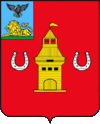 РОССИЙСКАЯ ФЕДЕРАЦИЯБЕЛГОРОДСКОЙ ОБЛАСТИМУНИЦИПАЛЬНЫЙ СОВЕТ ШЕБЕКИНСКОГО РАЙОНАБЕЛГОРОДСКОЙ ОБЛАСТИзаседания Муниципального совета первого созываР Е Ш Е Н И Еот                   2016г.                                                                                   № О внесении изменений и дополнений в решение Муниципального совета Шебекинского района от 24.12.2015 г. № 1«О бюджете муниципального района«Шебекинский район и город Шебекино»Белгородской области на 2016 год»В соответствии с Бюджетным Кодексом Российской Федерации, Федеральным законом от 06.10.2003 года №131-ФЗ «Об общих принципах организации местного самоуправления в Российской Федерации», согласно положению о бюджетном устройстве и бюджетном процессе в Шебекинском районе, утверждённом решением Муниципального совета муниципального района «Шебекинский район и город Шебекино» от 26 октября 2012 года №1, Уставом Шебекинского района Муниципальный совет Шебекинского района решил:1. Внести в решение Муниципального совета Шебекинского района Белгородской области от 24 декабря 2015 г. № 1 «О бюджете муниципального района «Шебекинский район и город Шебекино» Белгородской области на 2016 год» следующие изменения:1) «статья 1. Основные характеристики бюджета муниципального района «Шебекинский район и город Шебекино» Белгородской области (далее – бюджет муниципального района) на 2016 год 1. Утвердить основные характеристики бюджета муниципального района на 2016 год:прогнозируемый общий объем доходов бюджета муниципального района в сумме 2 198 125 тыс. рублей;общий объем расходов бюджета муниципального района в сумме    2 221 418 тыс. рублей;верхний предел муниципального внутреннего долга Шебекинского района на 1 января 2017 года в сумме 45 714 тыс. рублей, согласно приложению 1 к настоящему решению;прогнозируемый дефицит бюджета муниципального района в сумме 23 293 тыс. рублей.2) статью 14 изложить в следующей редакции:«Статья 14. Предельный объем муниципального внутреннего долга Шебекинского района.Установить предельный объем муниципального внутреннего долга Шебекинского района на 2016 год в сумме 50 000 тыс. рублей»;3) приложение  2 изложить в следующей редакции:4) приложение 7 изложить в следующей редакции:5) приложение № 8 изложить в следующей редакции:6) приложение № 9 изложить в следующей редакции:                                                                                                          «Приложение 97) приложение № 10 изложить в следующей редакции:8) приложение № 11 изложить в следующей редакции:9) приложение № 12 изложить в следующей редакции:10) приложения № 13 таблицу 5 изложить в следующей редакции:11) приложение № 13 дополнить таблицей № 6:12) приложение № 14 изложить в следующей редакции:13)  приложение № 15 изложить в следующей редакции:14) приложение № 18 изложить в следующей редакции:15) статью 9 изложить в следующей редакции:«Статья 9. Резервный фонд администрации Шебекинского района. Установить размер резервного фонда администрации Шебекинского района на 2016 год в сумме 3 464 тыс. рублей».2. Настоящее решение вступает в силу с момента его принятия.3. Контроль за исполнением настоящего решения возложить на постоянную комиссию Муниципального совета Шебекинского района по экономическому развитию, бюджету и налогам (Данников Е.А.).ПредседательМуниципального совета                                                                Ф. Тарасов«Приложение 2«Приложение 2«Приложение 2к решению заседания к решению заседания к решению заседания Муниципального советаМуниципального советаМуниципального совета                                      Шебекинского района                                      Шебекинского района                                      Шебекинского района                                      Шебекинского района                                      Шебекинского районаот 24 декабря 2015 года  № 1от 24 декабря 2015 года  № 1от 24 декабря 2015 года  № 1Источники внутреннего финансирования дефицита бюджета муниципального района на 2016 годИсточники внутреннего финансирования дефицита бюджета муниципального района на 2016 годИсточники внутреннего финансирования дефицита бюджета муниципального района на 2016 годИсточники внутреннего финансирования дефицита бюджета муниципального района на 2016 годИсточники внутреннего финансирования дефицита бюджета муниципального района на 2016 годИсточники внутреннего финансирования дефицита бюджета муниципального района на 2016 годИсточники внутреннего финансирования дефицита бюджета муниципального района на 2016 годИсточники внутреннего финансирования дефицита бюджета муниципального района на 2016 годИсточники внутреннего финансирования дефицита бюджета муниципального района на 2016 годИсточники внутреннего финансирования дефицита бюджета муниципального района на 2016 годИсточники внутреннего финансирования дефицита бюджета муниципального района на 2016 годИсточники внутреннего финансирования дефицита бюджета муниципального района на 2016 годИсточники внутреннего финансирования дефицита бюджета муниципального района на 2016 годИсточники внутреннего финансирования дефицита бюджета муниципального района на 2016 год(тыс. руб.)(тыс. руб.)(тыс. руб.)(тыс. руб.)(тыс. руб.)(тыс. руб.)(тыс. руб.)п/пКод главногоадминистратора доходовКод главногоадминистратора доходовКод бюджетной классификации Код бюджетной классификации Наименование кода группы, подгруппы, статьи, вида источника внутреннего финансирования дефицитов бюджетов, кода классификации операций сектора государственного управления, относящихся к источникам внутреннего финансирования дефицитов бюджетов Сумма122334586186101 02 00 00 00 0000 00001 02 00 00 00 0000 000Кредиты кредитных организаций в валюте Российской Федерации10 7141.86186101 02 00 00 00 0000 70001 02 00 00 00 0000 700Получение кредитов от кредитных организаций в валюте Российской Федерации20 714п/пКод главногоадминистратора доходовКод главногоадминистратора доходовКод бюджетной классификации Код бюджетной классификации Наименование кода группы, подгруппы, статьи, вида источника внутреннего финансирования дефицитов бюджетов, кода классификации операций сектора государственного управления, относящихся к источникам внутреннего финансирования дефицитов бюджетов Сумма122334586186101 02 00 00 05 0000 71001 02 00 00 05 0000 710Получение кредитов от кредитных организаций бюджетами муниципальных районов в валюте Российской Федерации20 71486186101 02 00 00 00 0000 80001 02 00 00 00 0000 800Погашение кредитов, предоставленных кредитными организациями в валюте Российской Федерации10 00086186101 02 00 00 05 0000 81001 02 00 00 05 0000 810Погашение бюджетами муниципальных районов кредитов от кредитных организаций в валюте Российской Федерации10 00086186101 05 00 00 00 0000 00001 05 00 00 00 0000 000Изменение остатков средств на счетах по учету средств бюджета12 57986186101 05 00 00 00 0000 50001 05 00 00 00 0000 500Увеличение остатков средств бюджетов2 218 83986186101 05 02 00 00 0000 50001 05 02 00 00 0000 500Увеличение прочих остатков средств бюджетов2 218 83986186101 05 02 01 00 0000 51001 05 02 01 00 0000 510Увеличение прочих остатков денежных средств бюджетов2 218 83986186101 05 02 01 05 0000 51001 05 02 01 05 0000 510Увеличение прочих остатков денежных средств бюджетов муниципальных районов2 218 83986186101 05 00 00 00 0000 60001 05 00 00 00 0000 600Уменьшение остатков денежных средств бюджета2 231 41886186101 05 02 00 00 0000 60001 05 02 00 00 0000 600Уменьшение прочих остатков средств бюджетов2 231 418п/пКод главногоадминистратора доходовКод бюджетной классификации Наименование кода группы, подгруппы, статьи, вида источника внутреннего финансирования дефицитов бюджетов, кода классификации операций сектора государственного управления, относящихся к источникам внутреннего финансирования дефицитов бюджетовСумма1234586101 05 02 01 00 0000 610Уменьшение прочих остатков денежных средств бюджетов2 231 41886101 05 02 01 05 0000 610Уменьшение прочих остатков денежных средств бюджетов муниципальных районов2 231 418Всего средств, направленных на финансирование дефицитаВсего средств, направленных на финансирование дефицитаВсего средств, направленных на финансирование дефицита23 293»;                                                 «Приложение  7                                                 «Приложение  7                                               к решению заседания                                                к решению заседания                                                Муниципального совета                                               Муниципального совета                                              Шебекинского района                                              Шебекинского района                                                 от 24 декабря  2015 г.  № 1                                                 от 24 декабря  2015 г.  № 1 Межбюджетные трансферты, получаемые от других бюджетов бюджетной системы Российской Федерации, на 2016 год Межбюджетные трансферты, получаемые от других бюджетов бюджетной системы Российской Федерации, на 2016 год Межбюджетные трансферты, получаемые от других бюджетов бюджетной системы Российской Федерации, на 2016 годтыс. руб.Код бюджетной классификацииНаименование показателей Сумма1232 00 00000 00 0000 000Безвозмездные поступления 1 584 6192 02 01000 00 0000 151Дотации бюджетам субъектов Российской Федерации и муниципальных образований275 443в том числе:2 02 01001 05 0000 151Дотации бюджетам муниципальных районов на выравнивание бюджетной обеспеченности 275 443Код бюджетной классификацииНаименование показателей Сумма1232 02 02000 00 0000 151Субсидии бюджетам бюджетной системы Российской Федерации (межбюджетные субсидии)100 137в том числе:2 02 02999 05 0000 151Субсидии бюджетам муниципальных районов на 2016 год на организацию наружного освещения населенных пунктов Белгородской области13 6042 02 02051 05 0000 151Субсидии бюджетам муниципальных районов и городских округов  на 2016 год на реализацию мероприятий подпрограммы "Обеспечение жильем молодых семей" федеральной целевой программы "Жилище" на 2015-2020 годы1 931в том числе:- за счет средств федерального  бюджета979  - за счет средств областного бюджета9522 02 02999 05 0000 151Субсидии бюджетам муниципальных районов и городских округов на 2016 год на реализацию мероприятий по развитию мелиорации земель сельскохозяйственного назначения  5872 02 02216 05 0000 151Субсидии  бюджетам  муниципальных районов и городских округов на 2016 год на строительство (реконструкцию) автомобильных дорог общего пользования местного значения с твердым покрытием до сельских населенных пунктов, не имеющих круглогодичной связи с сетью автомобильных дорог общего пользования, на капитальный ремонт и ремонт автомобильных дорог общего пользования населенных пунктов22 521в том числе:на капитальный ремонт и ремонт автомобильных дорог общего пользования населенных пунктов22 5212 02 02077 05 0000 151Субсидии бюджетам муниципальных районов и городских округов на 2016 год на строительство, реконструкцию и капитальный ремонт объектов местного значения 58 704 - в рамках подпрограммы «Развитие общего образования» государственной программы Белгородской области  «Развитие образования Белгородской области на 2014-2020 годы»52 634 - в рамках подпрограммы "Культурно-досуговая деятельность и народное творчество" государственной программы Белгородской области "Развитие культуры и искусства Белгородской области на 2014-2020 годы"6 070Код бюджетной классификацииНаименование показателей Сумма1232 02 02216 05 0000 151Субсидии бюджетам муниципальных районов и городских округов на 2016 год на создание в общеобразовательных организациях, расположенных в сельской местности, условий для занятий физической культурой и спортом2 790в том числе:- за счет средств федерального  бюджета1 207 - за счет средств областного бюджета1 5832 02 03000 00 0000 151Субвенции бюджетам субъектов Российской федерации и муниципальных образований1 207 796в том числе:2 02 03024 05 0000 151Субвенции бюджетам муниципальных районов  на 2016 год на осуществление полномочий по расчету и предоставлению дотаций на выравнивание бюджетной обеспеченности поселений 40 1812 02 03007 05 0000 151Субвенции бюджетам муниципальных районов на 2016 год на осуществление полномочий по составлению (изменению) списков кандидатов в присяжные заседатели федеральных судов общей юрисдикции в Российской Федерации292 02 03121 05 0000 151Субвенции бюджетам муниципальных районов и городских округов на проведение Всероссийской сельскохозяйственной переписи в 2016 году2 1992 02 03024 05 0000 151Субвенции бюджетам муниципальных районов и городских округов на 2016 год на осуществление отдельных государственных полномочий по рассмотрению дел об административных правонарушениях4732 02 03015 05 0000 151Субвенции бюджетам муниципальных районов на 2016 год на осуществление полномочий по первичному воинскому учету на территориях, где отсутствуют военные комиссариаты 1 8102 02 03024 05 0000 151Субвенции бюджетам муниципальных районов и городских округов на 2016 год на осуществление полномочий по созданию и организации деятельности территориальных комиссий по делам несовершеннолетних и защите их прав 9202 02 03024 05 0000 151Субвенции бюджетам муниципальных районов и городских округов  на 2016 год на выплату субвенций на реализацию государственного стандарта общего образования 515 4062 02 03024 05 0000 151Субвенции муниципальным районам и городским округам на 2016 год на обеспечение государственных гарантий  реализации прав граждан на получение общедоступного и бесплатного дошкольного образования в муниципальных дошкольных образовательных организациях 128 7992 02 03029 05 0000 151Субвенции бюджетам муниципальных районов и городских округов на 2016 год на выплату компенсации части  родительской платы за присмотр и уход за детьми в образовательных организациях, реализующих основную общеобразовательную программу дошкольного образования 15 9682 02 03021 05 0000 151Субвенции  бюджетам муниципальных районов и городских округов на 2016 год на выплату субвенций на ежемесячное денежное вознаграждение за классное руководство  6 1382 02 03024 05 0000 151Субвенции бюджетам муниципальных районов и городских округов на 2016 год на предоставление мер социальной поддержки педагогическим работникам муниципальных образовательных организаций, проживающим и работающим в сельских населённых пунктах, рабочих посёлках (посёлках городского типа) на территории Белгородской области  20 176в том числе:- органы управления образованием19 934 - органы управления в сфере культуры2422 02 03999 05 0000 151Субвенции бюджетам муниципальных районов и городских округов на 2016 год на мероприятия по проведению оздоровительной кампании детей 1 1632 02 03003 05 0000 151Субвенции бюджетам муниципальных районов и городских округов на 2016 год на государственную регистрацию актов гражданского состояния2 442в том числе:- на государственную регистрацию актов гражданского состояния муниципальными районами и городскими округами2 430 - по расчету и предоставлению субвенций бюджетам городских (сельских) поселений на государственную регистрацию актов гражданского состояния122 02 03001 05 0000 151Субвенции бюджетам муниципальных районов и городских округов на 2016 год на выплату ежемесячных денежных компенсаций расходов по оплате жилищно-коммунальных услуг отдельным категориям граждан (инвалидам и семьям, имеющим детей-инвалидов, лицам, пострадавшим от воздействия радиации, инвалидам Великой Отечественной войны и боевых действий, участникам Великой Отечественной войны, ветеранам боевых действий, членам семей погибших (умерших) инвалидов войны, участников Великой Отечественной войны и ветеранов боевых действий, лицам, награжденным знаком "Жителю блокадного Ленинграда")  в рамках подпрограммы "Развитие мер  социальной поддержки  отдельных категорий граждан"  151 3632 02 03024 05 0000 151Субвенции бюджетам муниципальных районов и городских округов на 2016 год на выплату ежемесячных денежных компенсаций расходов по оплате жилищно-коммунальных услуг отдельным категориям граждан 41 411в том числе:ветераны труда, ветераны военной службы29 836реабилитированные лица и лица, признанные пострадавшими от политических репрессий1 225многодетные семьи6 130иные категории граждан4 2202 02 03024 05 0000 151Субвенции бюджетам муниципальных районов и городских округов на 2016 год на организацию предоставления ежемесячных денежных компенсаций расходов по оплате жилищно-коммунальных услуг 2 6832 02 03024 05 0000 151Субвенции бюджетам муниципальных районов и городских округов на 2016 год на оплату ежемесячных денежных  выплат отдельным категориям граждан (ветераны труда, труженики тыла, реабилитированные лица и лица, признанными пострадавшими от политических репрессий, лицам, родившимся в период с 22 июня 1923 года по 3 сентября 1945 года (Дети войны)41 571в том числе:ветеранам труда, ветеранам военной службы30 774труженикам тыла358реабилитированным лицам431детям войны10 0082 02 03004 05 0000 151Субвенции бюджетам муниципальных районов и городских округов на 2016 год по осуществлению ежегодной денежной выплаты лицам, награжденным нагрудным знаком "Почетный донор России"  5 9242 02 03024 05 0000 151Субвенции бюджетам муниципальных районов и городских округов на 2016 год на выплату  ежемесячных пособий гражданам, имеющим детей20 2632 02 03024 05 0000 151 Субвенции бюджетам муниципальных районов и городских округов  на 2016 год  для осуществления полномочий по обеспечению права граждан на социальное обслуживание27 4302 02 03024 05 0000 151Субвенции бюджетам муниципальных районов и городских округов на 2016 год на осуществление полномочий субъекта Российской Федерации на осуществление мер соцзащиты многодетных семей  15 0422 02 03012 05 0000 151Субвенции бюджетам муниципальных районов и городских округов на 2016 год  на выплаты инвалидам компенсаций страховых премий по договорам обязательного страхования гражданской ответственности владельцев транспортных средств, в соответствии с Федеральным законом от 25 апреля 2002 года №40-ФЗ "Об обязательном страховании ответственности владельцев транспортных средств"542 02 03024 05 0000 151Субвенции бюджетам муниципальных районов и городских округов на 2016 год на выплату пособия Героям Советского Союза, Героям Российской Федерации, полным кавалерам Ордена Славы, Героям Социалистического Труда и полным кавалерам ордена Трудовой Славы, вдовам Героев Социалистического труда и полных кавалеров ордена Трудовой Славы 213в том числе:герои Социалистического Труда и полные кавалеры ордена Трудовой Славы142вдовы Героев Социалистического Труда и полных кавалеров ордена Трудовой Славы712 02 03024 05 0000 151Субвенции бюджетам муниципальных районов и городских округов на 2016 год на выплату ежемесячных пособий отдельным категориям граждан (инвалидам боевых действий I и II групп, а также членам семей военнослужащих и сотрудников, погибших при исполнении обязанностей военной службы или служебных обязанностей в районах боевых действий; вдовам погибших (умерших) ветеранов подразделений особого риска)   2372 02 03024 05 0000 151Субвенции бюджетам муниципальных районов и городских округов на 2016 год на выплату пособий малоимущим гражданам и гражданам, оказавшимся в тяжелой жизненной ситуации 1 5022 02 03024 05 0000 151Субвенции бюджетам муниципальных районов и городских округов на 2016 год на выплату субсидий ветеранам боевых действий и другим категориям военнослужащих, лицам, привлекавшимся органами местной власти к разминированию территорий и объектов в период 1943 - 1950 годов6362 02 03022 05 0000 151Субвенции бюджетам муниципальных районов и городских округов на 2016 год  на предоставление гражданам  адресных субсидий на оплату  жилого помещения и коммунальных услуг  9 9692 02 03024 05 0000 151Субвенции бюджетам муниципальных районов и городских округов на 2016 год на организацию предоставления отдельных мер социальной защиты населения 12 5152 02 03024 05 0000 151Субвенции бюджетам муниципальных районов и городских округов на 2016 год на обеспечение равной доступности услуг общественного транспорта на территории Белгородской области для отдельных категорий граждан, оказание мер социальной поддержки которым относится к ведению Российской Федерации и субъектов Российской Федерации 2 0102 02 03027 05 0000 151Субвенции бюджетам муниципальных районов и городских округов на 2016 год на содержание ребенка в семье опекуна и приемной семье, семейном детском доме, а также на вознаграждение, причитающееся приемному родителю, оплату труда родителя-воспитателя16 223в том числе:на выплату пособия13 669на оплату труда приемного родителя, родителя-воспитателя2 5542 02 03020 05 0000 151Субвенции бюджетам муниципальных районов и городских округов на 2016 год на выплату единовременного пособия при всех формах устройства детей, лишенных родительского попечения, в семью 4572 02 03024 05 0000 151Субвенции бюджетам муниципальных районов и городских округов на 2016 год  на осуществление полномочий субъекта Российской Федерации на осуществление мер по социальной защите граждан, являющихся усыновителями  7 0002 02 03122 05 0000 151Субвенции бюджетам муниципальных районов и городских округов на 2016 год на выплату пособий при рождении ребенка гражданам, не подлежащим обязательному социальному страхованию на случай временной нетрудоспособности и в связи с материнством в соответствии с Федеральным законом от 19 мая 1995 года №81-ФЗ "О государственных пособиях гражданам, имеющим детей"3 0262 02 03122 05 0000 151Субвенции бюджетам муниципальных районов и городских округов на 2016 год на  выплату пособий по уходу за ребенком до достижения им возраста полутора лет гражданам, не подлежащим обязательному социальному страхованию на случай временной нетрудоспособности и в связи с материнством, в соответствии с Федеральным законом от 19 мая 1995 года №81-ФЗ "О государственных пособиях гражданам, имеющим детей"30 1702 02 03024 05 0000 151Субвенции бюджетам муниципальных районов и городских округов на 2016 год на осуществление деятельности по опеке и попечительству 1 162в том числе:в отношении несовершеннолетних и лиц из числа детей-сирот и детей, оставшихся без попечения родителей в возрасте от 18 до 23 лет762в отношении совершеннолетних лиц4002 02 03024 05 0000 151Субвенции бюджетам муниципальных районов и городских округов на 2016 год на социальную поддержку детей - сирот и детей, оставшихся без попечения родителей, в части оплаты за  содержание  жилых помещений, закрепленных за детьми - сиротами  и капитального ремонта 428в том числе:на оплату содержания жилых помещений72на ремонт жилых помещений3562 02 03090 05 0000 151Субвенции бюджетам муниципальных районов и городских округов на 2016 год на  ежемесячную  денежную выплату, назначаемую в случае рождения третьего ребенка или последующих детей до достижения ребенком возраста трех лет  33 661в том числе: - за счет федерального бюджета14 563 - за счет областного бюджета19 0982 02 03024 05 0000 151Субвенции бюджетам муниципальных районов и городских округов на 2016 год на организацию предоставления социального пособия на погребение22 02 03024 05 0000 151Субвенции  бюджетам муниципальных районов и городских округов  на 2016 год  на возмещение расходов по гарантированному перечню услуг по погребению в рамках ст.12 Федерального закона от 12.01.1996 №8-ФЗ572 02 03119 05 0000 151Субвенции бюджетам муниципальных районов и городских округов  на 2016 год на предоставление жилых помещений детям-сиротам и детям, оставшимся без попечения родителей, лицам из их числа по договорам найма специализированных жилых помещений 19 375в том числе:за счет субсидий федерального бюджета14 332за счет средств областного бюджета5 0432 02 03024 05 0000 151Субвенции бюджетам муниципальных районов и городских округов на 2016 год на предоставление материальной и иной помощи для погребения6272 02 03024 05 0000 151Субвенции бюджетам муниципальных районов и городских округов на 2016 год на осуществление контроля и надзора в области долевого строительства многоквартирных домов и (или) иных объектов недвижимости3362 02 03024 05 0000 151Субвенции бюджетам муниципальных районов и городских округов на 2016 год на организацию транспортного обслуживания населения в пригородном межмуниципальном сообщении4 641в том числе:на компенсацию убытков автоперевозчиков3 540на компенсацию льготного проезда учащимся, студентам и аспирантам из малообеспеченных семей1 1012 02 03115 05 0000 151Субвенции бюджетам муниципальных районов и городских округов на 2016 год на возмещение части процентной ставки по долгосрочным, среднесрочным и краткосрочным кредитам, взятым малыми формами хозяйствования2 607в том числе:за счет федерального бюджета2 000за счет средств областного бюджета6072 02 03024 05 0000 151Субвенции бюджетам муниципальных районов и городских округов на 2016 год на организацию предоставления мер по поддержке сельскохозяйственного производства3362 02 03024 05 0000 151Субвенции бюджетам муниципальных районов и городских округов на 2016 год на осуществление полномочий в области охраны труда3412 02 03024 05 0000 151Субвенции бюджетам муниципальных районов и городских округов на 2016 год на осуществление  дополнительных мер социальной защиты семей, родивших третьего и последующих детей по предоставлению материнского (семейного ) капитала3 9352 02 03123 05 0000 151Субвенции бюджетам муниципальных районов  на 2016 год  на осуществление переданных полномочий Российской Федерации по предоставлению отдельных мер социальной поддержки граждан, подвергшихся воздействию радиации2 8102 02 03069 05 0000 151 Субвенции бюджетам муниципальных районов и городских округов на 2016 год на осуществление полномочий по обеспечению жильем отдельных категорий граждан, установленных федеральным законом от 12 января 1995 года №5-ФЗ "О ветеранах", в соответствии с Указом Президента Российской Федерации от 7 мая 2008 года №714 "Об обеспечении жильем ветеранов Великой Отечественной войны 1941-1945 годов"12 0752 02 04000 00 0000 151Иные межбюджетные трансферты1 242в том числе:2 02 04999 05 0000 151Иные межбюджетные трансферты бюджетам муниципальных районов и городских округов на 2016 год на обеспечение видеонаблюдением аудиторий пунктов проведения единого государственного экзамена3402 02 04025 05 0000 151Иные межбюджетные трансферты бюджетам муниципальных районов и городских округов на 2016 год на комплектование книжных фондов библиотек муниципальных образований312 02 04041 05 0000 151Иные межбюджетные трансферты бюджетам муниципальных районов и городских округов на 2016 год на подключение общедоступных библиотек Российской Федерации к сети Интернет и развитие системы библиотечного дела с учетом задачи расширения информационных технологий и оцифровки1312 02 04999 05 0000 151Иные межбюджетные трансферты бюджетам муниципальных районов и городских округов на 2016 год на выплату единовременной адресной помощи женщинам, находящимся в трудной жизненной ситуации и сохранившим беременность590Иные межбюджетные трансферты бюджетам муниципальных районов и городских округов на 2016 год на государственную поддержку муниципальных учреждений культуры, находящихся на территории сельских поселений, и их работников150в том числе:2 02 04052 05 0000 151на государственную поддержку муниципальных учреждений культуры1002 02 04053 05 0000 151на государственную поддержку лучших работников муниципальных учреждений культуры, находящихся на территории сельских поселений50»;Приложение 8Приложение 8Приложение 8Приложение 8к решению Муниципального совета к решению Муниципального совета к решению Муниципального совета к решению Муниципального совета Шебекинского районаШебекинского районаШебекинского районаШебекинского района от 24 декабря 2015 г. № 1 от 24 декабря 2015 г. № 1 от 24 декабря 2015 г. № 1 от 24 декабря 2015 г. № 1Ведомственная структура расходов бюджетаВедомственная структура расходов бюджетаВедомственная структура расходов бюджетаВедомственная структура расходов бюджетаВедомственная структура расходов бюджетаВедомственная структура расходов бюджетаВедомственная структура расходов бюджетаВедомственная структура расходов бюджетамуниципального района "Шебекинский район" на 2016 годмуниципального района "Шебекинский район" на 2016 годмуниципального района "Шебекинский район" на 2016 годмуниципального района "Шебекинский район" на 2016 годмуниципального района "Шебекинский район" на 2016 годмуниципального района "Шебекинский район" на 2016 годмуниципального района "Шебекинский район" на 2016 годмуниципального района "Шебекинский район" на 2016 годтыс.руб.НаименованиеМинистерство, ведомствоРазделПодраз-делПодраз-делПодраз-делЦелевая  статьяВид расходаСуммаНаименованиеМинистерство, ведомствоРазделПодраз-делПодраз-делПодраз-делЦелевая  статьяВид расходаСуммаНаименованиеМинистерство, ведомствоРазделПодраз-делПодраз-делПодраз-делЦелевая  статьяВид расходаСумма123444567ВСЕГО2 221 418Администрация Шебекинского района850252 022Общегосударственные вопросы8500197 755 Функционирование высшего должностного лица субъекта Российской Федерации и муниципального образования 850010202022 152 Реализация функций органов местного самоуправления Шебекинского района 85001020202992 152 Иные непрограммные мероприятия 8500102020299 9 2 152 Расходы по оплате труда высшего должностного лица муниципального образования  8500102020299 9 00 002102 152Расходы по оплате труда высшего должностного лица муниципального образования (расходы на выплаты персоналу в целях обеспечения выполнения функций государственными (муниципальными) органами ,казенными учреждениями, органами управления государственными внебюджетными фондами)8500102020299 9 00 002101002 152НаименованиеМинистерство, ведомствоРазделПодраз-делЦелевая  статьяВид расходаСумма1234567 Функционирование Правительства Российской Федерации, высших органов исполнительной власти субъектов Российской Федерации, местных администраций 850010485 563 Муниципальная программа Шебекинского района "Развитие информационного общества в Шебекинском районе на 2014-2020 годы" 850010401 1 051 Подпрограмма "Развитие информационного общества" муниципальной программы " Развитие информационного общества в Шебекинском районе на 2014-2020 годы" 850010401 11 051 Основное мероприятие "Модернизация и развитие программного и технического комплекса корпоративной сети администрации "Шебекинского района" 850010401 1 01 1 051Модернизация и развитие программного и технического комплекса корпоративной сети администрации Шебекинского района 850010401 1 01 250301 051 Модернизация и развитие программного и технического комплекса корпоративной сети администрации Шебекинского района (закупка товаров, работ и услуг для государственных (муниципальных) нужд) 850010401 1 01 250302001 051 Реализация функций органов местного самоуправления Шебекинского района 85001049984 512 Иные непрограммные мероприятия 850010499 9 84 512 Обеспечение функций органов местного самоуправления  850010499 9 00 0019082 821 Обеспечение функций органов местного самоуправления (расходы на выплату персоналу в целях обеспечения выполнения функций государственными (муниципальными) органами, казенными учреждениями, органами управления государственными внебюджетными фондами) 850010499 9 00 0019010065 846 Обеспечение функций органов местного самоуправления (закупка товаров, работ и услуг для государственных (муниципальных) нужд) 850010499 9 00 0019020016 197 Обеспечение функций органов местного самоуправления (иные бюджетные ассигнования) 850010499 9 00 00190800778 Резервный фонд администрации района  850010499 9 00 2056099 Резервный фонд администрации района (иные бюджетные ассигнования) 850010499 9 00 2056080099Создание и организация деятельности территориальных комиссий по делам несовершеннолетних и защите их прав  (за счет субвенций из областного бюджета850010499 9 00 71220920Создание и организация деятельности территориальных комиссий по делам несовершеннолетних и защите их прав   (расходы на выплату персоналу в целях обеспечения выполнения функций государственными (муниципальными) органами, казенными учреждениями, органами управления государственными внебюджетными фондами)850010499 9 00 71220100887 Создание и организация деятельности территориальных комиссий по делам несовершеннолетних и защите их прав   (закупка товаров, работ и услуг для государственных (муниципальных) нужд) 850010499 9 00 7122020033Осуществление контроля и надзора в области долевого строительства многоквартирных домов (за счет субвенций из областного бюджета)850010499 9 00 71280336Осуществление контроля и надзора в области долевого строительства многоквартирных домов  (расходы на выплату персоналу в целях обеспечения выполнения функций государственными (муниципальными) органами, казенными учреждениями, органами управления государственными внебюджетными фондами)850010499 9 00 71280100336 Организация предоставления мер по поддержке сельскохозяйственного производства (за счет субвенций из областного бюджета) 850010499 9 00 71290336Организация предоставления мер по поддержке сельскохозяйственного производства  (расходы на выплату персоналу в целях обеспечения выполнения функций государственными (муниципальными) органами, казенными учреждениями, органами управления государственными внебюджетными фондами)850010499 9 00 71290100336 Судебная система  850010529 Реализация функций органов местного самоуправления Шебекинского района 85001059929 Иные непрограммные мероприятия 850010599 9 29Осуществление полномочий по составлению  (изменению)  списков кандидатов в присяжные заседатели федеральных судов общей юрисдикции в Российской Федерации (за счет субвенций из федерального бюджета)850010599 9 00 5120029 Осуществление полномочий по составлению(изменению)  списков кандидатов в присяжные заседатели федеральных судов общей юрисдикции в Российской Федерации (закупка товаров, работ и услуг для государственных (муниципальных) нужд) 850010599 9 00 5120020029 Резервные фонды 85001113 464 Реализация функций органов местного самоуправления Шебекинского района 8500111993 464 Иные непрограммные мероприятия 850011199 9 3 464 Резервный фонд администрации района  850011199 9 00 205603 464 Резервный фонд администрации района (иные бюджетные ассигнования) 850011199 9 00 205608003 464 Другие общегосударственные вопросы 85001136 547 Реализация функций органов местного самоуправления Шебекинского района 8500113996 547 Иные непрограммные мероприятия 850011399 9 6 547  Реализация мероприятий по землеустройству и землепользованию  850011399 9 00 204604 117Реализация мероприятий по землеустройству и землепользованию (закупка товаров, работ и услуг для государственных (муниципальных) нужд)850011399 9 00 204602004 117 Государственная регистрация актов гражданского состояния (за счет единой субвенции из федерального бюджета) 850011399 9 00 593002 430Государственная регистрация актов гражданского состояния (расходы на выплату персоналу в целях обеспечения выполнения функций государственными (муниципальными) органами, казенными учреждениями, органами управления государственными внебюджетными фондами)850011399 9 00 593001002 286 Государственная регистрация актов гражданского состояния  (закупка товаров, работ и услуг для государственных (муниципальных) нужд) 850011399 9 00 59300 200144 Национальная безопасность и правоохранительная деятельность 8500313 076 Защита населения и территории от чрезвычайных ситуаций природного и техногенного характера, гражданская оборона 85003094 342 Муниципальная программа Шебекинского района «Обеспечение безопасности жизнедеятельности населения Шебекинского района на 2015-2020 годы» 8500309084 342 Подпрограмма «Снижение рисков и смягчение последствий чрезвычайных ситуаций природного и техногенного характера, пожарная безопасность и защита населения»  850030908 14 342 Основное мероприятие «Обеспечение деятельности (оказание услуг) подведомственных учреждений» 850030908 1 014 342 Обеспечение деятельности (оказание услуг) подведомственных учреждений  850030908 1 01 005904 342 Обеспечение деятельности (оказание услуг) подведомственных учреждений                                                                                (предоставление субсидий бюджетным, автономным учреждениям и иным некоммерческим организациям) 850030908 1 01 005906004 342 Обеспечение пожарной безопасности 8500310224 Муниципальная программа Шебекинского района «Обеспечение безопасности жизнедеятельности населения Шебекинского района на 2015-2020 годы» 850031008 224 Подпрограмма «Снижение рисков и смягчение последствий чрезвычайных ситуаций природного и техногенного характера, пожарная безопасность и защита населения»  850031008 1224Основное мероприятие "Расходы насодержание добровольных пожарных команд, расположенных на территории Шебекинского района" 850031008 1 03224 Расходы на содержание добровольных пожарных команд, расположенных на территории  Шебекинского района 850031008 1 03 21720224 Расходы на содержание добровольных пожарных команд, расположенных на территории  Шебекинского района (предоставление субсидий бюджетным, автономным учреждениям и иным некоммерческим организациям) 850031008 1 03 21720600224 Другие вопросы в области национальной безопасности и правоохранительной деятельности 85003148 510 Муниципальная программа Шебекинского района «Обеспечение безопасности жизнедеятельности населения Шебекинского района на 2015-2020 годы» 8500314088 470 Подпрограмма «Профилактика правонарушений, борьба с преступностью и обеспечение безопасности дорожного движения» 850031408 28 470 Основное мероприятие  «Реализация мероприятий по безопасности дорожного движения. Внедрение аппаратно-программного комплекса «Безопасный город» 850031408 2 018 148 Реализация мероприятий по безопасности дорожного движения, внедрение аппаратно-программного комплекса "Безопасный город» 85003 1408 2 01 203608 148Реализация мероприятий по безопасности дорожного движения, внедрение аппаратно-программного комплекса "Безопасный город» (закупка товаров, работ и услуг для муниципальных нужд)850031408 2 01 203602008 148Основное мероприятие "Мероприятие"850031408 2 02 322Мероприятие850031408 2 02 29990322Мероприятие (предоставление субсидий бюджетным, автономным учреждениям и иным некоммерческим организациям)850031408 2 02 29990600322 Подпрограмма «Противодействие терроризму и экстремизму» 850031408 340 Основное мероприятие "Обеспечение проведения антитеррористических учений" 850031408 3 0140 Мероприятия (обеспечение проведения антитеррористических учений) 850031408 3 01 2999040 Мероприятия                                                                                              (закупка товаров, работ и услуг для муниципальных нужд) 850031408 3 01 2999020040Национальная экономика8500471 794 Общеэкономические вопросы 8500401341 Осуществление полномочий в области охраны труда (за счет субвенций из областного бюджета)  850040199 9 00 71210341Осуществление полномочий в области охраны труда  (расходы на выплату персоналу в целях обеспечения выполнения функций государственными (муниципальными) органами, казенными учреждениями, органами управления государственными внебюджетными фондами)850040199 9 00 71210100329 Осуществление полномочий в области охраны труда  (закупка товаров, работ, услуг для государственных  (муниципальных) нужд) 850040199 9 00 7121020012Сельское хозяйство и рыболовство85004054 906 Муниципальная программа Шебекинского района "Реализация мероприятий государственной программы "Развитие сельского хозяйства и рыбоводства Белгородской области на 2014-2020 годы" в Шебекинском районе на 2014-2020 годы 8500405034 906 Подпрограмма "Поддержка малых форм хозяйствования"       850    04  05  03 1 2 707 Основное мероприятие "Государственная поддержка кредитования малых форм хозяйствования"       850    04  05  03 1 01 2 607Возмещение части процентной ставки по долгосрочным, среднесрочным и краткосрочным кредитам, взятым малыми формами хозяйствования (за счет субвенций из федерального  бюджета) 850040503 1 01 505502 000Возмещение части процентной ставки по долгосрочным, среднесрочным и краткосрочным кредитам, взятым малыми формами хозяйствования (иные бюджетные ассигнования)850040503 1 01 505508002 000Возмещение части процентной ставки по долгосрочным, среднесрочным и краткосрочным кредитам, взятым малыми формами хозяйствования (за счет субвенций из областного бюджета) 850040503 1 01 R0550607Возмещение части процентной ставки по долгосрочным, среднесрочным и краткосрочным кредитам, взятым малыми формами хозяйствования (иные бюджетные ассигнования)850040503 1 01 R0550800607 Основное мероприятие "Мероприятия в области сельского хозяйства" 850 04  05  03 1 02 100Мероприятия 850040503 1 02 29990100Мероприятия (закупка товаров, работ и услуг для государственных (муниципальных) нужд)850040503 1 02 29990200100 Подпрограмма "Устойчивое развитие сельских территорий на 201-2017 годы на период до 2020 года" 850 04  05  03 2 2 199 Основное мероприятие "Устойчивое развитие сельских территорий на 2014-2017 годы и на период до 2020 года 850040503 2 012 199 Реализация мероприятий по проведению Всероссийской сельскохозяйственной переписи в 2016 году (за счет субвенций из федерального бюджета) 850040503 2 01 539102 199Реализация мероприятий по проведению Всероссийской сельскохозяйственной переписи в 2016 году  (закупка товаров, работ и услуг для государственных (муниципальных) нужд)850040503 2 01 539102002 199 Транспорт 850 04  08 7 967 Муниципальная программа Шебекинского района «Совершенствование и развитие транспортной системы и дорожной сети Шебекинского района на 2014-2020 годы» 850 04  08 077 967 Подпрограмма "Совершенствование и развитие транспортной системы Шебекинского района" 85004 0807 27 967 Основное мероприятие "Организация транспортного обслуживания населения" 850040807 2 017 967Предоставление права льготного и бесплатного проезда студентам, аспирантам и учащимся образовательных учреждений, расположенных на территории Белгородской области 850040807 2 01 208102 660Предоставление права льготного и бесплатного проезда студентам, аспирантам и учащимся образовательных учреждений, расположенных на территории Белгородской области (иные бюджетные ассигнования)850040807 2 01 208108002 660Организация транспортного обслуживания населения в пригородном внутримуниципальном сообщении 850040807 2 01 238101 767Организация транспортного обслуживания населения в пригородном внутримуниципальном сообщении (иные бюджетные ассигнования)850040807 2 01 238108001 767Организация транспортного обслуживания населения в пригородном межмуниципальном сообщении (за счет субвенций из областного бюджета) 850040807 2 01 738103 540Организация транспортного обслуживания населения в пригородном межмуниципальном сообщении  (иные бюджетные ассигнования)850040807 2 01 738108003 540Дорожное хозяйство (дорожные фонды)850040958 580Муниципальная программа Шебекинского района «Совершенствование и развитие транспортной системы и дорожной сети Шебекинского района на 2014-2020 годы»85004090758 580Подпрограмма «Совершенствование и развитие дорожной сети» 850040907 158 580Основное мероприятие «Содержание и ремонт автомобильных дорог общего пользования местного значения»850040907 1 0158 580Содержание и ремонт автомобильных дорог общего пользования местного значения и искусственных сооружений на них, а также иные расходы, включая мероприятия по нанесению дорожной разметки, установки светофорного оборудования, барьерного ограждения.850040907 1 01 2057058 580Содержание и ремонт автомобильных дорог общего пользования местного значения и искусственных сооружений на них, а также иные расходы, включая мероприятия по нанесению дорожной разметки, установки светофорного оборудования, барьерного ограждения (предоставление субсидий бюджетным, автономным учреждениям и иным некоммерческим организациям)850040907 1 01 2057060058 580Жилищно-коммунальное хозяйство8500546 443Жилищное хозяйство850050136Реализация функций органов местного самоуправления Шебекинского района85005019936Иные непрограммные мероприятия850050199 9 36 Расходы по иным непрограммным мероприятиям 850050199 9 00 2217036 Расходы по иным непрограммным мероприятиям (иные бюджетные ассигнования) 850050199 9 00 2217080036Коммунальное хозяйство85005028 587Реализация функций органов местного самоуправления Шебекинского района8500502998 587Иные непрограммные мероприятия850050299 9 8 587Реализация мероприятий в области коммунального хозяйства850050299 9 00 20450364Реализация мероприятий в области коммунального хозяйства  (закупка товаров, работ и услуг для муниципальных нужд)                                                                   850050299 9 00 20450200364Реализация мероприятий в области коммунального хозяйства850050299 9 00 204508 223Реализация мероприятий в области коммунального хозяйства                                                                         (иные бюджетные ассигнования)850050299 9 00 204508008 223Благоустройство850050337 820Муниципальная программа Шебекинского района «Обеспечение доступным и комфортным жильем и коммунальными услугами жителей Шебекинского района на 2014-2020 годы»85005030937 820Подпрограмма «Создание условий для обеспечения качественными услугами жилищно-коммунального хозяйства населения Шебекинского района» 850050309 227 209Основное мероприятие «Субсидии на организацию наружного освещения населенных пунктов Шебекинского района»850050309 2 0227 209Организация наружного освещения населенных пунктов Шебекинского района (за счет субсидии областного бюджета)850050309 2 02 7134013 604Организация наружного освещения населенных пунктов Шебекинского района  (закупка товаров, работ и услуг для муниципальных нужд)850050309 2 02 7134020013 604Организация наружного освещения населенных пунктов Шебекинского района850050309 2 02 L134013 605Организация наружного освещения населенных пунктов Шебекинского района (закупка товаров, работ и услуг для муниципальных нужд)850050309 2 02 L134020013 605Основное мероприятие "Субвенции на  выплату социального пособия на погребение и возмещение расходов по гарантированному перечню услуг по погребению  в рамках ст. 12 Федерального Закона от 12.01.1996 № 8-ФЗ"850050309 2 0357Выплата социального пособия на погребение и возмещение расходов по гарантированному перечню услуг по погребению  в рамках ст. 12 Федерального Закона от 12.01.1996 № 8-ФЗ (за счет субвенции областного бюджета)850050309 2 03 7135057Выплата социального пособия на погребение и возмещение расходов по гарантированному перечню услуг по погребению  в рамках ст. 12 Федерального Закона от 12.01.1996 № 8-ФЗ                                                    (предоставление субсидий бюджетным, автономным учреждениям и иным некоммерческим организациям)850050309 2 03 7135060057Основное мероприятие «Обеспечение мероприятий по благоустройству»850050309 2 0410 554Реализация мероприятий по благоустройству населенных пунктов Шебекинского района850050309 2 04 2215010 554Реализация мероприятий по благоустройству населенных пунктов Шебекинского района                                 (предоставление субсидий бюджетным, автономным учреждениям и иным некоммерческим организациям)850050309 2 04 2215060010 554Охрана окружающей среды85006473 Другие вопросы в области охраны окружающей среды  8500605473 Реализация функций органов местного самоуправления Шебекинского района 850060599473 Иные непрограммные мероприятия 850060599 9 473Осуществление отдельных государственных полномочий по рассмотрению дел об административных правонарушениях (за счет субвенций из областного бюджета)850060599 9 00 71310473Осуществление отдельных государственных полномочий по рассмотрению дел об административных правонарушениях  (расходы на выплату персоналу в целях обеспечения выполнения функций государственными (муниципальными) органами, казенными учреждениями, органами управления государственными внебюджетными фондами)850060599 9 00 71310100459 Осуществление отдельных государственных полномочий по рассмотрению дел об административных правонарушениях  (закупка товаров, работ и услуг для государственных (муниципальных) нужд) 850060599 9 00 7131020014 Образование 85007303Профессиональная подготовка, переподготовка и повышение квалификации8500705303Муниципальная программа Шебекинского района "Развитие образования Шебекинского района на 2014-2020 годы"850070502 303Подпрограмма "Профессиональное развитие муниципальной службы муниципального района "Шебекинский район и город Шебекино" Белгородской области"850070502 6 303Основное мероприятие "Профессиональная подготовка, переподготовка и повышение квалификации"850070502 6 01 303Повышение квалификации, профессиональная подготовка и переподготовка кадров 850070502 6 01 21010303Повышение квалификации, профессиональная подготовка и переподготовка кадров (закупка товаров, работ и услуг для государственных нужд)850070502 6 01 21010200303Социальная политика8501020 993Социальное обеспечение населения850100320 993Муниципальная  программа Шебекинского района "Социальная поддержка граждан Шебекинского района на 2014 - 2020 годы"8501003045 995Подпрограмма "Развитие мер социальной поддержки отдельных категорий граждан" муниципальной  программы Шебекинского района "Социальная поддержка граждан Шебекинского района на 2014 - 2020 годы"850100304 1 5 995Основное мероприятие «Социальная поддержка отдельных категорий граждан»850100304 1 025 995Обеспечение равной доступности услуг общественного транспорта на территории Шебекинского района  для отдельных категорий граждан, оказание мер социальной поддержки, которым относится к ведению РФ и субъектов РФ850100304 1 02 138203 985Обеспечение равной доступности услуг общественного транспорта на территории Шебекинского района  для отдельных категорий граждан, оказание мер социальной поддержки, которым относится к ведению РФ и субъектов РФ (социальное обеспечение и иные выплаты населению)850100304 1 02 138203003 985Обеспечение равной доступности услуг общественного транспорта на территории Белгородской области для отдельных категорий граждан, оказание мер социальной поддержки, которым относится к ведению РФ и субъектов РФ (за счет субвенций из областного бюджета)850100304 1 02 738202 010Обеспечение равной доступности услуг общественного транспорта на территории Белгородской области для отдельных категорий граждан, оказание мер социальной поддержки, которым относится к ведению РФ и субъектов РФ  (социальное обеспечение и иные выплаты населению)850100304 1 02 738203002 010Муниципальная программа Шебекинского района «Обеспечение доступным и комфортным жильем и коммунальными услугами жителей Шебекинского района на 2014-2020 годы»85010030914 998Подпрограмма «Стимулирование развития жилищного строительства» муниципальной программы Шебекинского района «Обеспечение доступным и комфортным жильем и коммунальными услугами жителей Шебекинского района на 2014-2020 годы»850100309 114 998Основное мероприятие «Обеспечение жильем молодых семей»850100309 1 012 923Реализация мероприятий по обеспечению жильем молодых семей (за счет субсидий федерального бюджета)      850     10    0309 1 01 50200          979 Реализация мероприятий по обеспечению жильем молодых семей (за счет субсидий федерального бюджета)  (социальное обеспечение и иные выплаты населению)     850    10   03  09 1 01 50200   300          979Реализация мероприятий по обеспечению жильем молодых семей (за счет субсидий областного бюджета) 850100309 1 01 R0200952 Реализация мероприятий по обеспечению жильем молодых семей  (социальное обеспечение и иные выплаты населению) 850100309 1 01 R0200300952Реализация мероприятий по обеспечению жильем молодых семей 850100309 1 01 L0200992 Реализация мероприятий по обеспечению жильем молодых семей  (социальное обеспечение и иные выплаты населению) 850100309 1 01 L0200300992Основное мероприятие «Обеспечение жильем ветеранов Великой Отечественной войны»850 10 0309 1 0412 075Обеспечение жильем отдельных категорий граждан, установленных Федеральным законом от 12 января 1995 года № 5 - ФЗ "О ветеранах", в соответствии с Указом Президента Российской Федерации от 07 мая 2008 года № 714 "Об обеспечении жильем ветеранов Великой Отечественной войны 1941-1945 годов" (за счет субвенций федерального бюджета)850100309 1 04 5134012 075Обеспечение жильем отдельных категорий граждан, установленных Федеральным законом от 12 января 1995 года № 5 - ФЗ "О ветеранах", в соответствии с Указом Президента Российской Федерации от 07 мая 2008 года № 714 "Об обеспечении жильем ветеранов Великой Отечественной войны 1941-1945 годов" (за счет субвенций федерального бюджета) (социальное обеспечение и иные выплаты населению)850100309 1 04 5134030012 075Обслуживание государственного и муниципального долга850131 185Обслуживание государственного внутреннего и муниципального долга85013011 185 Реализация функций органов местного самоуправления Шебекинского района 8501301991 185 Иные непрограммные мероприятия 850130199 9 1 185Процентные платежи по муниципальному долгу Шебекинского района 850130199 9 00 278801 185Процентные платежи по муниципальному долгу Шебекинского района (обслуживание государственного (муниципального) долга)850130199 9 00 278807001 185Муниципальный совет Шебекинского района8506 030Общегосударственные вопросы850016 030 Функционирование законодательных (представительных) органов государственной власти и представительных органов муниципальных образований 85001036 030 Реализация функций органов местного самоуправления Шебекинского района 8500103996 030 Иные непрограммные мероприятия 850010399 9 6 030 Обеспечение функций органов местного самоуправления Шебекинского района  850010399 9 00 00190 6 030Обеспечение функций органов местного самоуправления Шебекинского района (расходы на выплаты персоналу в целях обеспечения выполнения функций государственными (муниципальными) органами, казенными учреждениями, органами управления государственными внебюджетными фондами)850010399 9 00 001901005 385 Обеспечение функций органов местного самоуправления Шебекинского района (закупка товаров, работ и услуг для государственных (муниципальных) нужд) 850010399 9 00 00190200644 Обеспечение функций органов местного самоуправления Шебекинского района (иные бюджетные ассигнования) 850010399 9 00 001908001Комитет муниципальной собственности и земельных отношений  администрации Шебекинского района86023 214Общегосударственные вопросы8600112 817 Функционирование Правительства Российской Федерации, высших органов исполнительной власти субъектов Российской Федерации, местных администраций 860010412 817 Реализация функций органов местного самоуправления Шебекинского района 86001049912 817 Иные непрограммные мероприятия 860010499 9 12 817 Обеспечение функций органов местного самоуправления Шебекинского района  860010499 9 00 0019012 817Обеспечение функций органов местного самоуправления Шебекинского района (расходы на выплату персоналу в целях обеспечения выполнения функций государственными (муниципальными) органами, казенными учреждениями, органами управления государственными внебюджетными фондами)860010499 9 00 0019010011 838 Обеспечение функций органов местного самоуправления Шебекинского района (закупка товаров, работ и услуг для государственных (муниципальных) нужд) 860010499 9 00 00190200963 Обеспечение функций органов местного самоуправления Шебекинского района (иные бюджетные ассигнования) 860010499 9 00 0019080016 Национальная экономика 860046 900 Другие вопросы в области национальной экономики 86004126 900 Муниципальная программа Шебекинского района «Развитие информационного общества в Шебекинском районе на 2014-2020 годы» 8600412016 900 Подпрограмма «Повышение качества и доступности государственных и муниципальных услуг» 860041201 26 900 Основное мероприятие «Обеспечение деятельности (оказание услуг) муниципальных учреждений (организаций)» 860041201 2 01 6 900 Обеспечение деятельности (оказание услуг) муниципальных учреждений (организаций) 860041201 2 01 005906 900 Обеспечение деятельности (оказание услуг) муниципальных учреждений (организаций)                                                        (предоставление субсидий бюджетным, автономным учреждениям и иным некоммерческим организациям) 860041201 2 01 005906006 900 Жилищно-коммунальное хозяйство  860053 426 Жилищное хозяйство 86005013 426 Реализация функций органов местного самоуправления Шебекинского района 8600501 993 426 Иные непрограммные мероприятия 860050199 9 3 426 Реализация мероприятий по землеустройству и землепользованию 860050199 9 00 204601 110 Реализация мероприятий по землеустройству и землепользованию                                                                              (закупка товаров, работ и услуг для муниципальных нужд) 860050199 9 00 204602001 107 Реализация мероприятий по землеустройству и землепользованию                                                                              (иные бюджетные ассигнования) 860050199 9 00 204608003 Расходы по иным непрограммным мероприятиям 860050199 9 00 221702 316 Расходы по иным непрограммным мероприятиям (закупка товаров, работ и услуг для государственных нужд) 860050199 9 00 22170200844 Расходы по иным непрограммным мероприятиям (иные бюджетные ассигнования) 860050199 9 00 221708001 472Образование8600771Профессиональная подготовка, переподготовка и повышение квалификации860070571Муниципальная программа Шебекинского района "Развитие образования Шебекинского района на 2014-2020 годы"860070502 71Подпрограмма "Профессиональное развитие муниципальной службы муниципального района "Шебекинский район и город Шебекино" Белгородской области"860070502 6 71Основное мероприятие "Профессиональная подготовка, переподготовка и повышение квалификации"860070502 6 01 71Повышение квалификации, профессиональная подготовка и переподготовка кадров 860070502 6 01 2101071Повышение квалификации, профессиональная подготовка и переподготовка кадров (закупка товаров, работ и услуг для государственных нужд)860070502 6 01 2101020071Комитет финансов и бюджетной политики администрации Шебекинского района86191 734Общегосударственные вопросы8610122 700 Функционирование Правительства Российской Федерации, высших органов исполнительной власти субъектов Российской Федерации, местных администраций 861010422 688 Реализация функций органов местного самоуправления Шебекинского района 86101049922 688 Иные непрограммные мероприятия 861010499 9 22 688 Обеспечение функций органов местного самоуправления Шебекинского района  861010499 9 00 0019022 688Обеспечение функций органов местного самоуправления Шебекинского района (расходы на выплату персоналу в целях обеспечения выполнения функций государственными (муниципальными) органами, казенными учреждениями, органами управления государственными внебюджетными фондами)861010499 9 00 0019010016 062 Обеспечение функций органов местного самоуправления Шебекинского района (закупка товаров, работ и услуг для государственных (муниципальных) нужд) 861010499 9 00 001902006 617 Обеспечение функций органов местного самоуправления Шебекинского района (иные бюджетные ассигнования) 861010499 9 00 001908009 Другие общегосударственные вопросы 861011312 Реализация функций органов местного самоуправления Шебекинского района 86101139912 Иные непрограммные мероприятия 861011399 9 12 Государственная регистрация актов гражданского состояния (за счет единой субвенции из федерального бюджета) 861011399 9 00 5930012 Государственная регистрация актов гражданского состояния (за счет единой субвенции из федерального бюджета) (межбюджетные трансферты) 861011399 9 00 5930050012 Национальная оборона 861021 810 Мобилизационная и вневойсковая подготовка 86102031 810 Реализация функций органов местного самоуправления Шебекинского района 8610203991 810 Иные непрограммные мероприятия 861020399 9 1 810Субвенции бюджетам сельских округов на 2015-2016 годы на осуществление полномочий по первичному воинскому учету на территориях, где отсутствуют военные комиссариаты (за счет субвенций из федерального бюджета) 861020399 9 00 511801 810 Субвенции бюджетам сельских округов на 2016 год на осуществление полномочий по первичному воинскому учету на территориях, где отсутствуют военные комиссариаты  (межбюджетные трансферты) 861020399 9 00 511805001 810Национальная экономика861043 596Сельское хозяйство и рыболовство8610405587Муниципальная программа Шебекинского района "Реализация мероприятий государственной программы "развитие сельского хозяйства и рыбоводства Белгородской области на 2014-2020 годы" в Шебекинском районе на 2014-2020 годы861040503587Подпрограмма "Поддержка почвенного плодородия в рамках концепции областного проекта "Зеленая столица"861040503 3587Основное мероприятие "Субсидии на реализацию мероприятий по развитию мелиорации земель сельскохозяйственно-го назначения"861040503 3 01587Субсидии на поддержку почвенного плодородия, развитие мелиоративных лесонасаждений (за счет субсидии областного бюджета) 861040503 3 01 73710587Субсидии на поддержку почвенного плодородия, развитие мелиоративных лесонасаждений  (межбюджетные трансферты)861040503 3 01 73710500587Дорожное хозяйство (дорожные фонды)86104093 009Муниципальная программа Шебекинского района «Совершенствование и развитие транспортной системы и дорожной сети Шебекинского района на 2014-2020 годы»8610409073 009Подпрограмма "Совершенствование и развитие дорожной сети Шебекинского района"861040907 13 009Основное мероприятие "Содержание и ремонт автомобильных дорог общего пользования местного значения"861040907 1 013 009Содержание автомобильных дорог общего пользования, мостов и иных транспортных сооружений местного значения 861040907 1 01 205703 009Содержание автомобильных дорог общего пользования, мостов и иных транспортных сооружений местного значения (межбюджетные трансферты)861040907 1 01 205705003 009Жилищно-коммунальное хозяйство861054 202Коммунальное хозяйство86105024 202 Реализация функций органов местного самоуправления Шебекинского района 8610502994 202 Иные непрограммные мероприятия 861050299 9 4 202Реализация мероприятий в области коммунального хозяйства861050299 9 00 204504 202Реализация мероприятий в области коммунального хозяйства (межбюджетные трансферты)861050299 9 00 204505004 202Образование8610780Профессиональная подготовка, переподготовка и повышение квалификации861070580Муниципальная программа Шебекинского района "Развитие образования Шебекинского района на 2014-2020 годы"861070502 80Подпрограмма "Профессиональное развитие муниципальной службы муниципального района "Шебекинский район и город Шебекино" Белгородской области"861070502 6 80Основное мероприятие "Профессиональная подготовка, переподготовка и повышение квалификации"861070502 6 01 80Повышение квалификации, профессиональная подготовка и переподготовка кадров 861070502 6 00 2101080Повышение квалификации, профессиональная подготовка и переподготовка кадров (закупка товаров, работ и услуг для государственных нужд)861070502 6 00 2101020080Культура, кинематография86108115Культура8610801115Муниципальная программа Шебекинского района "культура и искусство Шебекинского района на 2014-2020 годы"861080105 115Подпрограмма "Организация библиотечного обслуживания населения г.Шебекино и Шебекинского района, методической помощи библиотекам Шебекинского района"861080105 1 15Основное мероприятие "Комплектование книжных фондов библиотек"861080105 1 0315Комплектование книжных фонда в библиотек муниципального образования Шебекинский район и город Шебекино (за счет иных межбюджетных трансфертов из федерального бюджета)861080105 1 03 5144015Комплектование книжных фонда в библиотек муниципального образования Шебекинский район и город Шебекино  (межбюджетные трансферты)861080105 1 03 5144050015Подпрограмма "Исполнение муниципальных функций управлением культуры, молодёжной политики и туризма администрации Шебекинского района в соответствии с действующим законодательством"861080105 3100Основное мероприятие "Государственная поддержка муниципальных учреждений культуры и их работников"861080105 3 02100Государственная поддержка муниципальных учреждений культуры861080105 3 02 51470100Государственная поддержка муниципальных учреждений культуры (межбюджетные трансферты)861080105 3 02 51470500100Межбюджетные трансферты8611459 231Дотация на выравнивание бюджетной обеспеченности субъектов Российской Федерации и муниципальных образований861140159 231 Реализация функций органов местного самоуправления Шебекинского района 86114019959 231 Иные непрограммные мероприятия 861140199 9 59 231Дотация на выравнивание бюджетной обеспеченности сельских и городского округов (за счет субсидий из областного бюджета)861140199 9 00 7011040 181Дотация на выравнивание бюджетной обеспеченности сельских и городского округов  (межбюджетные трансферты)861140199 9 00 7011050040 181Дотация на выравнивание бюджетной обеспеченности сельских и городского округов 861140199 9 00 8011019 050Дотация на выравнивание бюджетной обеспеченности сельских и городского округов (межбюджетные трансферты)861140199 9 00 8011050019 050Избирательная комиссия муниципального района "Шебекинский район и г.Шебекино"8211 076Общегосударственные вопросы821011 076 Обеспечение проведения выборов и референдумов 82101071 076 Реализация функций органов местного самоуправления Шебекинского района 8210107991 076 Иные непрограммные мероприятия 821010799 9 1 076 Обеспечение функций органов местного самоуправления Шебекинского района  82101 0799 9 00 0019093 Обеспечение функций органов местного самоуправления Шебекинского района (закупка товаров, работ и услуг для государственных (муниципальных) нужд) 821010799 9 00 0019020093 Расходы на выплаты по оплате труда членов избирательной комиссии муниципального образования  821010799 9 00 00710983Расходы на выплаты по оплате труда членов избирательной комиссии муниципального образования (расходы на выплату персоналу в целях обеспечения выполнения функций государственными (муниципальными) органами, казенными учреждениями, органами управления государственными внебюджетными фондами)821010799 9 00 00710100983Муниципальное казенное учреждение "Отдел капитального строительства Шебекинского района"875194 710Общегосударственные вопросы87501300Другие общегосударственные вопросы8750113300 Реализация функций органов местного самоуправления Шебекинского района 875011399300 Иные непрограммные мероприятия 875011399 9 300 Государственная регистрация актов гражданского состояния (за счет средств муниципального бюджета) 875011399 9 00 L 9300300 Государственная регистрация актов гражданского состояния  (закупка товаров, работ и услуг для государственных (муниципальных) нужд) 875011399 9 00 L 9300200300 Национальная экономика 8750439 160 Дорожное хозяйство 875040939 160Муниципальная программа Шебекинского района «Совершенствование и развитие транспортной системы и дорожной сети Шебекинского района на 2014-2020 годы»87504090739 160 Подпрограмма «Совершенствование и развитие дорожной сети»  875040907 139 160Основное мероприятие «Содержание и ремонт автомобильных дорог общего пользования местного значения»875040907 1 0239 160Капитальный ремонт автомобильных дорог общего пользования местного значения и искусственных сооружений на них муниципальной собственности, включая расходы на подготовку и экспертизу проектно-сметной документации875040907 1 02 2058015 454Капитальный ремонт автомобильных дорог общего пользования местного значения и искусственных сооружений на них муниципальной собственности, включая расходы на подготовку и экспертизу проектно-сметной документации                                                                        (Закупка товаров, работ и услуг для государственных нужд)875040907 1 02 2058020015 454Капитальный ремонт и ремонт сети автомобильных дорог общего пользования населенных пунктов (за счет субсидий из областного бюджета)875040907 1 02 7214022 521Капитальный ремонт и ремонт сети автомобильных дорог общего пользования местного значения (закупка товаров, работ и услуг для государственных нужд)875040907 1 02 7214020022 521Капитальный ремонт и ремонт сети автомобильных дорог общего пользования населенных пунктов 875040907 1 02 L21401 185Капитальный ремонт и ремонт сети автомобильных дорог общего пользования населенных пунктов  (закупка товаров, работ и услуг для государственных нужд)875040907 1 02 L21402001 185Жилищно-коммунальное хозяйство8750511 382Жилищное хозяйство87505019 143Муниципальная программа Шебекинского района «Обеспечение доступным и комфортным жильем и коммунальными услугами жителей Шебекинского района на 2014-2020 годы»8750501099 143 Подпрограмма «Обеспечение реализации муниципальной программы»  875050109 39 143Основное мероприятие «Обеспечение деятельности (оказание услуг) муниципальных казенных учреждений»875050109 3 019 143 Расходы на обеспечение деятельности (оказание услуг) муниципальных казенных учреждений 875050109 3 01 005909 143Расходы на обеспечение деятельности (оказание услуг) муниципальных казенных учреждений (расходы на выплату персоналу в целях обеспечения выполнения функций государственными органами, казенными учреждениями, органами управления государственными внебюджетными фондами)875050109 3 01 005901007 313  Расходы на обеспечение деятельности (оказание услуг) муниципальных казенных учреждений (закупка товаров, работ и услуг для муниципальных нужд)  875050109 3 01 005902001 753 Расходы на обеспечение деятельности (оказание услуг) муниципальных казенных учреждений  (иные бюджетные ассигнования) 875050109 3 01 0059080077 Коммунальное хозяйство 87505022 239Муниципальная программа Шебекинского района «Обеспечение доступным и комфортным жильем и коммунальными услугами жителей Шебекинского района на 2014-2020 годы»8750502092 239Подпрограмма «Создание условий для обеспечения качественными услугами жилищно-коммунального хозяйства населения Шебекинского района» муниципальной программы «Обеспечение доступным и комфортным жильем и коммунальными услугами жителей Шебекинского района на 2014-2020 годы»875050209 22 239Основное мероприятие «Реализация мероприятий по обеспечению населения чистой питьевой водой»875050209 2 012 239Реализация мероприятий по обеспечению населения чистой питьевой водой  8750502092 01 21090 2 239Реализация мероприятий по обеспечению населения чистой питьевой водой  (капитальные вложения в объекты недвижимого имущества  муниципальной собственности)8750502092 01 21090 4002 239Образование87507105 832Дошкольное образование87507011 213Муниципальная программа Шебекинского района "Развитие образования Шебекинского района на 2014-2020 годы"8750701021 213 Подпрограмма "Развитие дошкольного образования" 875070102 11 213 Основное мероприятие "Развитие инфраструктуры системы дошкольного образования» 875070102 1 031 213  Капитальные вложения (строительства, реконструкции) в объекты муниципальной собственности  875070102 1 03 211201 213  Капитальные вложения (строительство, реконструкции) в объекты муниципальной собственности (капитальные вложения в объекты недвижимого имущества  муниципальной собственности) 875070102 1 03 211204001 213Общее образование 8750702104 619Муниципальная программа Шебекинского района "Развитие образования Шебекинского района на 2014-2020 годы"875070202104 619 Подпрограмма "Развитие общего образования" 875070202 2104 619 Основное мероприятие "Развитие инфраструктуры системы общего образования» 875070202 2 03104 619 Капитальные вложения (строительства, реконструкции) в объекты муниципальной собственности  875070202 2 03 211206 466 Капитальные вложения (строительства, реконструкции) в объекты муниципальной собственности (капитальные вложения в объекты недвижимого имущества  муниципальной собственности)       875   0702 02 2 03 21120      400   6 466 Капитальный ремонт  объектов муниципальной собственности        875   0702 02 2 03 22120 12 614 Капитальный ремонт  объектов муниципальной собственности (закупка товаров, работ и услуг для муниципальных нужд)        875   0702 02 2 03 22120      200   12 614 Создание в общеобразовательных организациях, расположенных в сельской местности, условий для занятий физической культурой и спортом (за счет субсидий федерального бюджета)   875   0702 02 2 03 50970        1 207 Создание в общеобразовательных организациях, расположенных в сельской местности, условий для занятий физической культурой и спортом (за счет субсидий федерального бюджета) (закупка товаров, работ и услуг для муниципальных нужд)   875   0702 02 2 03 50970  200         1 207 Создание в общеобразовательных организациях, расположенных в сельской местности, условий для занятий физической культурой и спортом (за счет субсидий областного бюджета)   875   0702 02 2 03 R0970        1 583 Создание в общеобразовательных организациях, расположенных в сельской местности, условий для занятий физической культурой и спортом (за счет субсидий областного бюджета)(закупка товаров, работ и услуг для муниципальных нужд)   875   0702 02 2 03 R0970  200          1 583 Капитальные вложения (строительства, реконструкции) в объекты муниципальной собственности (за счет областного резервного фонда)       875   0702 02 2 03 70550 25 094  Капитальные вложения (строительства, реконструкции) в объекты муниципальной собственности (за счет областного резервного фонда) (капитальные вложения в объекты недвижимого имущества  муниципальной собственности)       875   0702 02 2 03 70550      400   25 094 Капитальные вложения (строительства, реконструкции) в объекты муниципальной собственности (за счет субсидий областного бюджета)       875   0702 02 2 03 71120 27 540 Капитальные вложения (строительства, реконструкции) в объекты муниципальной собственности (за счет субсидий областного бюджета) (капитальные вложения в объекты недвижимого имущества  муниципальной собственности)       875   0702 02 2 03 71120      400   27 540 Софинансирование капитальных вложений (строительства, реконструкции) в объекты муниципальной собственности        875   0702 02 2 03 L1120 30 115Софинансирование капитальных вложений (строительства, реконструкции) в объекты муниципальной собственности (капитальные вложения в объекты недвижимого имущества  муниципальной собственности)       875   0702 02 2 03 L1120      400   30 115 Культура, кинематография       875   0818 661 Другие вопросы в области культуры и кинематографии       875   080418 661 Муниципальная программа "Культура и искусство Шебекинского района на 2014-2020 годы"       875   08040518 661 Подпрограмма "Предоставление услуг в сфере культурно-досуговой деятельности"       875   080405 218 661 Основное мероприятие "Развитие инфраструктуры сферы культуры"       875   080405 2 0218 661 Капитальный ремонт объектов муниципальной собственности       875   080405 2 02 2212012 271 Капитальный ремонт объектов муниципальной собственности (закупка товаров, работ и услуг для муниципальных нужд)        875   080405 2 02 22120     200   12 271 Капитальный ремонт объектов муниципальной собственности (за счет субсидий из областного бюджета)       875   080405 2 02 721206 070 Капитальный ремонт объектов муниципальной собственности (за счет субсидий из областного бюджета) (закупка товаров, работ и услуг для муниципальных нужд)        875   080405 2 02 72120     200   6 070 Софинансирование капитального ремонта объектов муниципальной собственности       875   080405 2 02 L2120320 Софинансирование капитального ремонта объектов муниципальной собственности (закупка товаров, работ и услуг для муниципальных нужд)        875   080405 2 02 L2120     200   320 Социальная политика       875   1019 375 Охрана семьи и детства       875   100419 375Муниципальная программа Шебекинского района «Обеспечение доступным и комфортным жильем и коммунальными услугами жителей Шебекинского района на 2014-2020 годы»87510040919 375Подпрограмма «Стимулирование развития жилищного строительства» 875100409 119 375Основное мероприятие «Обеспечение жильем детей-сирот, детей оставшихся без попечения родителей, и лиц из их числа»875100409 1 0219 375Предоставление жилых помещений детям-сиротам и детям, оставшимся без попечения родителей, лицам из их числа по договорам найма специализированных жилых помещений (за счет субсидий федерального бюджета)875100409 1 02 5082014 332Предоставление жилых помещений детям-сиротам и детям, оставшимся без попечения родителей, лицам из их числа по договорам найма специализированных жилых помещений  (капитальные вложения в объекты недвижимого имущества  муниципальной собственности)875100409 1 02 5082040014 332Предоставление жилых помещений детям-сиротам и детям, оставшимся без попечения родителей, лицам из их числа по договорам найма специализированных жилых помещений (за счет субвенций областного бюджета) 875100409 1 02 R08205 043Предоставление жилых помещений детям-сиротам и детям, оставшимся без попечения родителей, лицам из их числа по договорам найма специализированных жилых помещений  (капитальные вложения в объекты недвижимого имущества  муниципальной собственности)875100409 1 02 R08204005 043Муниципальное казенное учреждение "Управление образования  Шебекинского района Белгородской области"8711 073 746Образование871071 042 906Дошкольное образование8710701265 096Муниципальная программа Шебекинского района "Развитие образования Шебекинского района на 2014-2020 годы"871070102265 096Подпрограмма "Развитие дошкольного образования"871070102 1 265 096Основное мероприятие "Реализация образовательных программ дошкольного образования"871070102 1 01 265 096Обеспечение деятельности (оказание услуг) муниципальных учреждений (организаций) Шебекинского района 871070102 1 01 00590 136 297Обеспечение деятельности (оказание услуг) муниципальных учреждений (организаций) Шебекинского района (предоставление субсидий бюджетным, автономным  и иным некоммерческим организациям)871070102 1 01 00590 600136 297Обеспечение государственных гарантий реализации прав граждан на получение общедоступного и бесплатного дошкольного образования в муниципальных  дошкольных образовательных организациях (за счет субвенции из областного бюджета)871070102 1 01 73020 128 799Обеспечение государственных гарантий реализации прав граждан на получение общедоступного и бесплатного дошкольного образования в муниципальных  дошкольных образовательных организациях (предоставление субсидий бюджетным, автономным  и иным некоммерческим организациям)871070102 1 01 73020 600128 799Общее образование8710702715 241Муниципальная программа Шебекинского района "Развитие образования Шебекинского района на 2014-2020 годы"871070202715 241Подпрограмма "Общее образование"871070202 2 688 412Основное мероприятие "Реализация программ общего образования"871070202 2 01 688 412Обеспечение деятельности (оказание услуг) муниципальных учреждений (организаций) Шебекинского района 871070202 2 01 00590 166 868Обеспечение деятельности (оказание услуг) муниципальных учреждений (организаций) Шебекинского района (предоставление субсидий бюджетным, автономным  и иным некоммерческим организациям)871070202 2 01 00590 600166 868Обеспечение реализации прав граждан на получение общедоступного и бесплатного образования в рамках государственного стандарта общего образования (за счет субвенции из областного бюджета)871070202 2 01 73040 515 406Обеспечение реализации прав граждан на получение общедоступного и бесплатного образования в рамках государственного стандарта общего образования (предоставление субсидий бюджетным, автономным  и иным некоммерческим организациям)871070202 2 01 73040 600515 406Выплата ежемесячного  денежного вознаграждения за выполнение функций классного  руководителя педагогическим работникам муниципальных образовательных учреждений (организаций) (за счет субвенций из областного бюджета)871070202 2 01 73060 6 138Выплата ежемесячного  денежного вознаграждения за выполнение функций классного  руководителя педагогическим работникам муниципальных образовательных учреждений (организаций) (предоставление субсидий бюджетным, автономным  и иным некоммерческим организациям)871070202 2 01 73060 6006 138Подпрограмма "Дополнительное образование"871070202 3 26 829Основное мероприятие "Реализация дополнительных общеобразовательных (общеразвивающих) программ"871070202 3 01 26 829Обеспечение деятельности (оказание услуг) муниципальных учреждений (организаций) Шебекинского района 871070202 3 01 0059026 829Обеспечение деятельности (оказание услуг) муниципальных учреждений (организаций) Шебекинского района (предоставление субсидий бюджетным, автономным  и иным некоммерческим организациям)871070202 3 01 0059060026 829Профессиональная подготовка, переподготовка и повышение квалификации8710705137Муниципальная программа Шебекинского района "Развитие образования Шебекинского района на 2014-2020 годы"871070502137Подпрограмма "Обеспечение реализации муниципальной программы "Развитие образования Шебекинского района на 2014-2020 годы"871070502 7137Основное мероприятие "Финансовое обеспечение структурных подразделений органов исполнительной власти и прочих учреждений (организаций) в сфере образования"871070502 7 01 137Обеспечение деятельности (оказание услуг) муниципальных учреждений (организаций) Шебекинского района 871070502 7 01 00590137Обеспечение деятельности (оказание услуг) муниципальных учреждений (организаций) Шебекинского района (расходы на выплату персоналу в целях обеспечения выполнения функций государственными органами, казенными учреждениями, органами управления государственными внебюджетными фондами)871070502 7 01 0059010013Обеспечение деятельности (оказание услуг) муниципальных учреждений (организаций) Шебекинского района (закупка товаров, работ и услуг для государственных (муниципальных) нужд)871070502 7 01 00590200124Молодежная политика и оздоровление детей 87107074 378Муниципальная программа Шебекинского района "Развитие образования Шебекинского района на 2014-2020 годы"8710707024 378Подпрограмма "Общее образование"871070702 2 4 378Основное мероприятие "Проведение детской оздоровительной кампании"871070702 2 02 4 378Организация проведения оздоровительной кампании  детей871070702 2 02 206503 215Организация проведения оздоровительной кампании  детей (предоставление субсидий бюджетным, автономным  и иным некоммерческим организациям)871070702 2 02 206506003 215Организация проведения оздоровительной кампании  детей (за счет субвенций из областного бюджета)871070702 2 02 706501 163Организация проведения оздоровительной кампании  детей (предоставление субсидий бюджетным, автономным  и иным некоммерческим организациям)871070702 2 02 706506001 163Другие вопросы в области образования871070958 054Муниципальная программа Шебекинского района "Развитие образования Шебекинского района на 2014-2020 годы"87107090258 054Подпрограмма "Общее образование"871070902 2 56Основное мероприятие "Социальная поддержка педагогических работников"871070902 2 04 56Возмещение части затрат в связи с предоставлением учителям общеобразовательных учреждений ипотечного кредита871070902 2 04  2369056Возмещение части затрат в связи с предоставлением учителям общеобразовательных учреждений ипотечного кредита (социальное обеспечение и иные выплаты населению)871070902 2 04  2369030056Подпрограмма "Оценка качества системы образования"871070902 4 340Основное мероприятие "Осуществление механизмов контроля качества образования"871070902 4 01 340Обеспечение видеонаблюдением аудиторий пунктов проведения единого государственного экзамена (за счет иных межбюджетных трансфертов областного бюджета)871070902 4 01 73050340Обеспечение видеонаблюдением аудиторий пунктов проведения единого государственного экзамена (предоставление субсидий бюджетным, автономным  и иным некоммерческим организациям)871070902 4 01 73050600340Подпрограмма "Обеспечение реализации муниципальной программы "Развитие образования Шебекинского района на 2014-2020 годы"871070902 757 658Основное мероприятие "Осуществление механизмов контроля качества образования"871070902 7 01 37 166Обеспечение деятельности (оказание услуг) муниципальных учреждений (организаций) Шебекинского района 871070902 7 01 0059037 166Обеспечение деятельности (оказание услуг) муниципальных учреждений (организаций) Шебекинского района Расходы на выплаты персоналу в целях обеспечения выполнения функций государственными органами, казенными учреждениями, органами управления государственными внебюджетными фондами871070902 7 01 0059010032 408Обеспечение деятельности (оказание услуг) муниципальных учреждений (организаций) Шебекинского района (закупка товаров, работ и услуг для государственных нужд)871070902 7 01 005902002 045Обеспечение деятельности (оказание услуг) муниципальных учреждений (организаций) Шебекинского района (социальное обеспечение и иные выплаты населению)871070902 7 01 00590300350Обеспечение деятельности (оказание услуг) муниципальных учреждений (организаций) Шебекинского района (предоставление субсидий бюджетным, автономным  и иным некоммерческим организациям)871070902 7 01 005906002 219Обеспечение деятельности (оказание услуг) муниципальных учреждений (организаций) Шебекинского района (иные бюджетные ассигнования)871070902 7 01 00590800144Основное мероприятие "Социальная поддержка педагогических работников"871070902 7 02 19 992Предоставление мер социальной поддержки отдельным работникам муниципальных образовательных учреждений (организаций), проживающим и работающим в сельских населенных пунктах, рабочих поселках (поселках городского типа) на территории Шебекинского района871070902 7 02 1001058Предоставление мер социальной поддержки отдельным работникам муниципальных образовательных учреждений (организаций), проживающим и работающим в сельских населенных пунктах, рабочих поселках (поселках городского типа) на территории Шебекинского района (социальное обеспечение и иные выплаты населению)871070902 7 02 1001030058Предоставление мер социальной поддержки отдельным работникам муниципальных образовательных учреждений (организаций), проживающим и работающим в сельских населенных пунктах, рабочих поселках (поселках городского типа) на территории Шебекинского района (за счет субвенций из областного бюджета)871070902 7 02 7322019 934Предоставление мер социальной поддержки отдельным работникам муниципальных образовательных учреждений (организаций), проживающим и работающим в сельских населенных пунктах, рабочих поселках (поселках городского типа) на территории Шебекинского района (социальное обеспечение и иные выплаты населению)871070902 7 02 7322030019 934Основное мероприятие "Реализация мероприятий в сфере образования""871070902 7 03500Мероприятия871070902 7 03 29990500Мероприятия (закупка товаров, работ и услуг для государственных нужд)871070902 7 03 29990200500Социальная политика8711030 840Социальное обеспечение населения871100314 872Муниципальная программа Шебекинского района "Социальная поддержка граждан Шебекинского района на 2014-2020 годы"87110030414 872Подпрограмма "Социальная поддержка семьи и детства"871100304 314 872Основное мероприятие "Предоставление мер социальной поддержки семьям и детям"871100304 3 0114 872Осуществление мер соцзащиты многодетных семей (за счет субвенции из областного бюджета)871100304 3 01 7288014 872Осуществление мер соцзащиты многодетных семей (предоставление субсидий бюджетным, автономным  и иным некоммерческим организациям)871100304 3 01 7288060014 872Охрана семьи и детства871100415 968Муниципальная программа Шебекинского района "Развитие образования Шебекинского района на 2014-2020 годы"87110040215 968Подпрограмма "Развитие дошкольного образования"871100402 1 15 968Основное мероприятие "Реализация образовательных программ дошкольного образования"871100402 1 02 15 968Выплата компенсации части родительской платы за присмотр и уход за детьми в образовательных организациях, реализующих основную общеобразовательную программу дошкольного образования (за счет субвенции из областного бюджета)871100402 1 02 73030 15 968Выплата компенсации части родительской платы за присмотр и уход за детьми в образовательных организациях, реализующих основную общеобразовательную программу дошкольного образования (социальное обеспечение и иные выплаты населению)871100402 1 02 73030 30015 968МКУ "Управление культуры, молодежной политики и туризма Шебекинского района Белгородской области"87883 241Образование8780726 919Общее образование878070226 077Муниципальная программа Шебекинского района "Развитие образования Шебекинского района на 2014-2020 годы"87807020226 077Подпрограмма «Дополнительное образование»878070202 326 077Основное мероприятие «Реализация дополнительных общеобразовательных (общеразвивающих) программ»878070202 3 0126 077Обеспечение деятельности (оказание услуг) муниципальных учреждений (организаций) Шебекинского района878070202 3 01 0059026 077Обеспечение деятельности (оказание услуг) муниципальных учреждений (организаций) Шебекинского района (предоставление субсидий бюджетным, автономным и иным некоммерческим организациям)878070202 3 01 0059060026 077Молодежная политика и оздоровление детей8780707600Муниципальная программа Шебекинского района "Развитие образования Шебекинского района на 2014-2020 годы"878070702600Подпрограмма "Молодежь Шебекинского края"878070702 5600Основное мероприятие "Организация мероприятий для детей и молодежи"878070702 5 01600Мероприятия878070702 5 01 29990600Мероприятия (закупка товаров, работ, услуг для государственных нужд)878070702 5 01 29990200600Другие вопросы в области образования8780709242Муниципальная программа Шебекинского района "Развитие образования Шебекинского района на 2014-2020 годы"878070902242Подпрограмма "Обеспечение реализации муниципальной программы "Развитие образования Шебекинского района на 2014-2020 годы"878070902 7242Основное мероприятие "Социальная поддержка педагогических работников"878070902 7 02242Предоставление мер социальной поддержки педагогическим работникам муниципальных образовательных учреждений (организаций), проживающим и работающим в сельских населенных пунктах, рабочих поселках (поселках городского типа) на территории Шебекинского района  (за счет субвенций из областного бюджета)878070902 7 02 73220242Предоставление мер социальной поддержки педагогическим работникам муниципальных образовательных учреждений (организаций), проживающим и работающим в сельских населенных пунктах, рабочих поселках (поселках городского типа) на территории Шебекинского района (социальное обеспечение и иные выплаты населению)878070902 7 02 73220300242Культура, кинематография8780856 322Культура878080156 322Муниципальная программа Шебекинского района "Культура и искусство Шебекинского района на 2014-2020 годы"87808010556 322Подпрограмма "Организация библиотечного обслуживания населения г.Шебекино и Шебекинского района, методической помощи библиотекам Шебекинского района"878080105 122 781Основное мероприятие "Обеспечение деятельности (оказание услуг) муниципальных учреждений (организаций)878080105 1 0122 473Обеспечение деятельности (оказание услуг) муниципальных учреждений (организаций) Шебекинского района878080105 1 01 0059022 473Обеспечение деятельности (оказание услуг) муниципальных учреждений (организаций) Шебекинского района (предоставление субсидий бюджетным, автономным учреждениям и иным некоммерческим организациям)878080105 1 01 0059060022 473Основное мероприятие "Меры социальной поддержки работников муниципальных учреждений культуры, расположенных в сельских населенных пунктах, рабочих поселках (поселках городского типа)878080105 1 02160Меры социальной поддержки работников муниципальных учреждений культуры, расположенных в сельских населенных пунктах, рабочих поселках878080105 1 02 10410160Меры социальной поддержки работников муниципальных учреждений культуры, расположенных в сельских населенных пунктах, рабочих поселках (социальное обеспечение и иные выплаты населению)878080105 1 02 10410300160Основное мероприятие "Комплектование книжных фондов библиотек"878080105 1 0317Комплектование книжных фондов библиотек муниципального образования Шебекинский район и город Шебекино (за счет иных межбюджетных трансфертов из федерального бюджета)878080105 1 03 5144017Комплектование книжных фондов библиотек муниципального образования Шебекинский район и город Шебекино (за счет иных межбюджетных трансфертов из федерального бюджета) (предоставление субсидий бюджетным, автономным учреждениям и иным некоммерческим организациям)878080105 1 03 5144060017Основное мероприятие "Подключение общедоступных библиотек Российской Федерации к сети Интернет и развитие системы библиотечного дела с учетом задачи расширения информационных технологий и оцифровки"878080105 1 04131Подключение общедоступных библиотек Российской Федерации к сети Интернет и развитие системы библиотечного дела с учетом задачи расширения информационных технологий и оцифровки (за счет иных межбюджетных трансфертов из федерального бюджета)878080105 1 04 51460131Подключение общедоступных библиотек Российской Федерации к сети Интернет и развитие системы библиотечного дела с учетом задачи расширения информационных технологий и оцифровки (за счет иных межбюджетных трансфертов из федерального бюджета) (предоставление субсидий бюджетным, автономным учреждениям и иным некоммерческим организациям)878080105 1 04 51460600131Подпрограмма "Оказание услуг в сфере культурно-досуговой деятельности"878080105 210 736Основное мероприятие "Обеспечение деятельности (оказание услуг) муниципальных учреждений (организаций)878080105 2 0110 736Обеспечение деятельности (оказание услуг) муниципальных учреждений (организаций) Шебекинского района878080105 2 01 0059010 736Обеспечение деятельности (оказание услуг) муниципальных учреждений (организаций) Шебекинского района (предоставление субсидий бюджетным, автономным учреждениям и иным некоммерческим организациям)878080105 2 01 0059060010 736Подпрограмма "Исполнение муниципальных функций управлением культуры, молодёжной политики и туризма администрации Шебекинского района в соответствии с действующим законодательством878080105 322 805Основное мероприятие "Обеспечение деятельности (оказание услуг) муниципальных учреждений (организаций)878080105 3 0122 755Обеспечение деятельности (оказание услуг) муниципальных учреждений (организаций) Шебекинского района878080105 3 01 0059022 755Обеспечение деятельности (оказание услуг) муниципальных учреждений (организаций) Шебекинского района (расходы на выплаты персоналу в целях обеспечения выполнения функций государственными органами, казенными учреждениями, органами управления государственными внебюджетными фондами)878080105 3 01 0059010021 518Обеспечение деятельности (оказание услуг) муниципальных учреждений (организаций) Шебекинского района (закупка товаров, работ, услуг для государственных нужд)878080105 3 01 005902001 183Обеспечение деятельности (оказание услуг) муниципальных учреждений (организаций) Шебекинского района (иные межбюджетные ассигнования)878080105 3 01 0059080054Основное мероприятие "Государственная поддержка муниципальных учреждений культуры и их работников"878080105 3 0250Государственная поддержка лучших работников муниципальных учреждений культуры, находящихся на территории сельских поселений (за счет иных межбюджетных трансфертов из федерального бюджета)878080105 3 02 5148050Государственная поддержка лучших работников муниципальных учреждений культуры, находящихся на территории сельских поселений (предоставление субсидий бюджетным, автономным  учреждением и иным некоммерческим организациям)878080105 3 02 5148060050Управление социальной защиты населения администрации Шебекинского района873425 043Социальная политика87310425 043Пенсионное обеспечение87310016 926Муниципальная программа Шебекинского района "Социальная поддержка граждан Шебекинского района на 2014-2020 годы"8731001046 926Подпрограмма "Развитие мер социальной поддержки отдельных категорий граждан"873100104 16 926Основное мероприятие "Социальная поддержка отдельных категорий граждан"873100104 1 026 926Выплата муниципальной доплаты к пенсии873100104 1 02 126106 926Выплата муниципальной доплаты к пенсии  (социальное обеспечение и иные выплаты населению) 873100104 1 02 126103006 926Социальное обслуживание населения873100227 430Муниципальная программа Шебекинского района "Социальная поддержка граждан Шебекинского района на 2014-2020 годы"87310020427 430Подпрограмма "Модернизация и развитие  социального  обслуживания населения"873100204 227 430Основное мероприятие "Оказание социальных услуг населению организациями социального обслуживания"873100204 2 0127 430Осуществление полномочий по обеспечению права граждан на социальное обслуживание (за счет субвенций из областного бюджета873100204 2 01 7159027 430Осуществление полномочий по обеспечению права граждан на социальное обслуживание(расходы на выплаты персоналу в целях обеспечения выполнения функций государственными органами, казенными учреждениями, органами управления государственными внебюджетными фондами ) 873100204 2 01 715901003 125Осуществление полномочий по обеспечению права граждан на социальное обслуживание (закупка товаров, работ и услуг для государственных (муниципальных) нужд) 873100204 2 01 71590200130Осуществление полномочий по обеспечению права граждан на социальное обслуживание (социальное обеспечение и иные выплаты населению) 873100204 2 01 7159030090Осуществление полномочий по обеспечению права граждан на социальное обслуживание (предоставление субсидий бюджетным, автономным учреждениям и иным некоммерческим организациям)873100204 2 01 7159060024 085Социальное обеспечение населения8731003311 234Муниципальная программа Шебекинского района "Социальная поддержка граждан Шебекинского района на 2014-2020 годы"873100304310 133Подпрограмма "Развитие мер социальной поддержки отдельных категорий граждан"873100304 1256 317Основное мероприятие "Оплата жилищно-коммунальных услуг отдельным категориям граждан"873100304 1 01202 743Оплата жилищно-коммунальных услуг отдельным категориям граждан (за счет субвенций из федерального бюджета) 873100304 1 01 52500151 363Оплата жилищно-коммунальных услуг отдельным категориям граждан (закупка товаров, работ и услуг для государственных (муниципальных) нужд) 873100304 1 01 525002001 699Оплата жилищно-коммунальных услуг отдельным категориям граждан (социальное обеспечение и иные выплаты населению) 873100304 1 01 52500300149 664Предоставление гражданам адресных субсидий на оплату жилого помещения и коммунальных услуг (за счет субвенций из областного бюджета)873100304 1 01 715109 969Предоставление гражданам адресных субсидий на оплату жилого помещения и коммунальных услуг (закупка товаров, работ и услуг для государственных (муниципальных) нужд)873100304 1 01 7151020095Предоставление гражданам адресных субсидий на оплату жилого помещения и коммунальных услуг (социальное обеспечение и иные выплаты населению)873100304 1 01 715103009 874Выплата ежемесячных денежных компенсаций расходов по оплате жилищно-коммунальных услуг ветеранам труда (за счет субвенций из областного бюджета)873100304 1 01 7251029 836Выплата ежемесячных денежных компенсаций расходов по оплате жилищно-коммунальных услуг ветеранам труда (закупка товаров, работ и услуг для государственных (муниципальных) нужд)873100304 1 01 72510200337Выплата ежемесячных денежных компенсаций расходов по оплате жилищно-коммунальных услуг ветеранам труда (социальное обеспечение и иные выплаты населению)873100304 1 01 7251030029 499Выплата ежемесячных денежных компенсаций расходов по оплате жилищно-коммунальных услуг реабилитированным лицам и лицам, признанным пострадавшими от политических репрессий (за счет субвенций из областного бюджета)873100304 1 01 725201 225Выплата ежемесячных денежных компенсаций расходов по оплате жилищно-коммунальных услуг реабилитированным лицам и лицам, признанным пострадавшими от политических репрессий (закупка товаров, работ и услуг для государственных (муниципальных) нужд)873100304 1 01 7252020013Выплата ежемесячных денежных компенсаций расходов по оплате жилищно-коммунальных услуг реабилитированным лицам и лицам, признанным пострадавшими от политических репрессий (социальное обеспечение и иные выплаты населению)873100304 1 01 725203001 212Выплата ежемесячных денежных компенсаций расходов по оплате жилищно-коммунальных услуг многодетным семьям (за счет субвенций из областного бюджета)873100304 1 01 725306 130Выплата ежемесячных денежных компенсаций расходов по оплате жилищно-коммунальных услуг многодетным семьям (закупка товаров, работ и услуг для государственных (муниципальных) нужд)873100304 1 01 7253020069Выплата ежемесячных денежных компенсаций расходов по оплате жилищно-коммунальных услуг многодетным семьям (социальное обеспечение и иные выплаты населению)873100304 1 01 725303006 061Выплата ежемесячных денежных компенсаций расходов по оплате жилищно-коммунальных услуг иным категориям граждан (за счет субвенций из областного бюджета)873100304 1 01 725404 220Выплата ежемесячных денежных компенсаций расходов по оплате жилищно-коммунальных услуг иным категориям граждан (закупка товаров, работ и услуг для государственных (муниципальных) нужд)873100304 1 01 7254020048Выплата ежемесячных денежных компенсаций расходов по оплате жилищно-коммунальных услуг иным категориям граждан (социальное обеспечение и иные выплаты населению)873100304 1 01 725403004 172Основное мероприятие "Социальная поддержка отдельных категорий граждан"873100304 1 0253 361Осуществление переданных полномочий РФ по предоставлению отдельных мер социальной поддержки граждан, подвергшихся радиации (за счет субвенций федерального бюджета)873100304 1 02 513702 810Осуществление переданных полномочий РФ по предоставлению отдельных мер социальной поддержки граждан, подвергшихся радиации (закупка товаров, работ и услуг для государственных (муниципальных) нужд)873100304 1 02 5137020022Осуществление переданных полномочий РФ по предоставлению отдельных мер социальной поддержки граждан, подвергшихся радиации (социальное обеспечение и иные выплаты населению)873100304 1 02 513703002 788Осуществление переданного полномочия РФ по осуществлению ежегодной выплаты лицам, награжденным нагрудным знаком "Почетный донор России" (за счет субвенций федерального бюджета)873100304 1 02 522005 924Осуществление переданного полномочия РФ по осуществлению ежегодной выплаты лицам, награжденным нагрудным знаком "Почетный донор России" (закупка товаров, работ и услуг для государственных (муниципальных) нужд)873100304 1 02 5220020061Осуществление переданного полномочия РФ по осуществлению ежегодной выплаты лицам, награжденным нагрудным знаком "Почетный донор России" (социальное обеспечение и иные выплаты населению)873100304 1 02 522003005 863Выплата инвалидам компенсаций страховых премий по договорам обязательного страхования гражданской ответственности владельцев транспортных средств (за счет субвенций федерального бюджета)873100304 1 02 5280054Выплата инвалидам компенсаций страховых премий по договорам обязательного страхования гражданской ответственности владельцев транспортных средств (закупка товаров, работ и услуг для государственных (муниципальных) нужд)873100304 1 02 528002001Выплата инвалидам компенсаций страховых премий по договорам обязательного страхования гражданской ответственности владельцев транспортных средств (социальное обеспечение и иные выплаты населению)873100304 1 02 5280030053Выплата пособий малоимущим гражданам и гражданам, оказавшимся в тяжелой жизненной ситуации (за счет субвенций из областного бюджета)873100304 1 02 723101 502Выплата пособий малоимущим гражданам и гражданам, оказавшимся в тяжелой жизненной ситуации (социальное обеспечение и иные выплаты населению)873100304 1 02 723103001 502Выплата субсидий ветеранам боевых действий и другим категориям военнослужащих (за счет субвенций из областного бюджета)873100304 1 02 72360636Выплата субсидий ветеранам боевых действий и другим категориям военнослужащих (закупка товаров, работ и услуг для государственных (муниципальных) нужд)873100304 1 02 723602005Выплата субсидий ветеранам боевых действий и другим категориям военнослужащих (социальное обеспечение и иные выплаты населению)873100304 1 02 72360300631Выплата ежемесячных пособий отдельным категориям граждан (инвалиды боевых действий I и II групп, а также членам семей военнослужащих и сотрудников, погибших при исполнении обязанностей военной службы или служебных обязанностей в районах боевых действий; вдовам погибших (умерших) ветеранов подразделений особого риска (за счет субвенций из областного бюджета)873100304 1 02 72370237Выплата ежемесячных пособий отдельным категориям граждан (инвалиды боевых действий I и II групп, а также членам семей военнослужащих и сотрудников, погибших при исполнении обязанностей военной службы или служебных обязанностей в районах боевых действий; вдовам погибших (умерших) ветеранов подразделений особого риска (закупка товаров, работ и услуг для государственных (муниципальных) нужд)873100304 1 02 723702002Выплата ежемесячных пособий отдельным категориям граждан (инвалиды боевых действий I и II групп, а также членам семей военнослужащих и сотрудников, погибших при исполнении обязанностей военной службы или служебных обязанностей в районах боевых действий; вдовам погибших (умерших) ветеранов подразделений особого риска (социальное обеспечение и иные выплаты населению)873100304 1 02 72370300235Оплата ежемесячных денежных выплат ветеранам труда, ветеранам военной службы (за счет субвенций из областного бюджета)873100304 1 02 7241030 774Оплата ежемесячных денежных выплат ветеранам труда, ветеранам военной службы (закупка товаров, работ и услуг для государственных (муниципальных) нужд)873100304 1 02 72410200270Оплата ежемесячных денежных выплат ветеранам труда, ветеранам военной службы (социальное обеспечение и иные выплаты населению)873100304 1 02 7241030030 504Оплата ежемесячных денежных выплат труженикам тыла (за счет субвенций из областного бюджета)873100304 1 02 72420358Оплата ежемесячных денежных выплат труженикам тыла (закупка товаров, работ и услуг для государственных (муниципальных) нужд)873100304 1 02 724202003Оплата ежемесячных денежных выплат труженикам тыла (социальное обеспечение и иные выплаты населению)873100304 1 02 72420300355Оплата ежемесячных денежных выплат реабилитированным лицам (за счет субвенций из областного бюджета)873100304 1 02 72430431Оплата ежемесячных денежных выплат реабилитированным лицам (закупка товаров, работ и услуг для государственных (муниципальных) нужд)873100304 1 02 724302004Оплата ежемесячных денежных выплат реабилитированным лицам (социальное обеспечение и иные выплаты населению)873100304 1 02 72430300427Оплата ежемесячных денежных выплат лицам, родившимся в период с 22 июня 1923 года по 3 сентября 1945 года (Дети войны) (за счет субвенций из областного бюджета)873100304 1 02 7245010 008Оплата ежемесячных денежных выплат лицам, родившимся в период с 22 июня 1923 года по 3 сентября 1945 года (Дети войны) (закупка товаров, работ и услуг для государственных (муниципальных) нужд)873100304 1 02 72450200108Оплата ежемесячных денежных выплат лицам, родившимся в период с 22 июня 1923 года по 3 сентября 1945 года (Дети войны) (социальное обеспечение и иные выплаты населению)873100304 1 02 724503009 900Предоставление материальной и иной помощи для погребения (за счет субвенций из областного бюджета)873100304 1 02 72620627Предоставление материальной и иной помощи для погребения (закупка товаров, работ и услуг для государственных (муниципальных) нужд)873100304 1 02 726202009Предоставление материальной и иной помощи для погребения (социальное обеспечение и иные выплаты населению)873100304 1 02 72620300618Основное мероприятие "Социальная поддержка граждан, имеющих особые заслуги перед Российской Федерацией и Белгородской областью"873100304 1 03213Социальная поддержка Героев Социалистического Труда и полных кавалеров ордена Трудовой Славы (за счет субвенций из областного бюджета)873100304 1 03 71980142Социальная поддержка Героев Социалистического Труда и полных кавалеров ордена Трудовой Славы (закупка товаров, работ и услуг для государственных (муниципальных) нужд)873100304 1 03 719802002Социальная поддержка Героев Социалистического Труда и полных кавалеров ордена Трудовой Славы (социальное обеспечение и иные выплаты населению)873100304 1 03 71980300140Социальная поддержка вдов Героев Советского Союза, Героев РФ и полных кавалеров ордена Славы, Героев Социалистического Труда и полных кавалеров ордена Трудовой Славы (за счет субвенций из областного бюджета)873100304 1 03 7199071Социальная поддержка вдов Героев Советского Союза, Героев РФ и полных кавалеров ордена Славы, Героев Социалистического Труда и полных кавалеров ордена Трудовой Славы (закупка товаров, работ и услуг для государственных (муниципальных) нужд)873100304 1 03 719902001Социальная поддержка вдов Героев Советского Союза, Героев РФ и полных кавалеров ордена Славы, Героев Социалистического Труда и полных кавалеров ордена Трудовой Славы (социальное обеспечение и иные выплаты населению)873100304 1 03 7199030070Подпрограмма "Социальная поддержка семьи и детей"873100304 353 816Основное мероприятие "Предоставление мер социальной поддержки семьям и детям"873100304 3 0153 629Выплата пособий по уходу за ребенком до достижения им возраста полутора лет гражданам, не подлежащим обязательному социальному страхованию на случай временной нетрудоспособности и в связи с материнством (за счет субвенций из федерального бюджета) 873100304 3 01 5381030 170Выплата пособий по уходу за ребенком до достижения им возраста полутора лет гражданам, не подлежащим обязательному социальному страхованию на случай временной нетрудоспособности и в связи с материнством (социальное обеспечение и иные выплаты населению)873100304 3 01 5381030030 170Выплата пособий при рождении ребенка гражданам, не подлежащим обязательному социальному страхованию на случай временной нетрудоспособности и в связи с материнством (за счет субвенций из федерального бюджета)873100304 3 01 538303 026Выплата пособий при рождении ребенка гражданам, не подлежащим обязательному социальному страхованию на случай временной нетрудоспособности и в связи с материнством (социальное обеспечение и иные выплаты населению)873100304 3 01 538303003 026Выплата ежемесячных пособий гражданам, имеющих детей (за счет субвенций из областного бюджета)873100304 3 01 7285020 263Выплата ежемесячных пособий гражданам, имеющих детей (закупка товаров, работ и услуг для государственных (муниципальных) нужд)873100304 3 01 72850200161Выплата ежемесячных пособий гражданам, имеющих детей (социальное обеспечение и иные выплаты населению)873100304 3 01 7285030020 102Осуществление мер соцзащиты многодетных семей (за счет субвенций из областного бюджета)873100304 3 01 72880170Осуществление мер соцзащиты многодетных семей (закупка товаров, работ и услуг для государственных (муниципальных) нужд)873100304 3 01 728802002Осуществление мер соцзащиты многодетных семей (социальное обеспечение и иные выплаты населению)873100304 3 01 72880300168Основное мероприятие "Обеспечение деятельности (оказание услуг) государственных учреждений (организаций) и поддержка некоммерческих организаций Белгородской области"873100304 3 03187Мероприятия873100304 3 03 29990187Мероприятия (закупка товаров, работ и услуг для государственных (муниципальных) нужд)873100304 3 03 29990200177Мероприятия (социальное обеспечение и иные выплаты населению)873100304 3 03 2999030010Муниципальная программа Шебекинского района "Совершенствование и развитие транспортной системы и дорожной сети Шебекинского района на 2014-2020 годы"8731003071 101Подпрограмма "Совершенствование и развитие транспортной системы Шебекинского района873100307 21 101Основное мероприятие "Организация  транспортного обслуживания населения"873100307 2 011 101Организация транспортного обслуживания населения в пригородном  межмуниципальном сообщении (за счет субвенций областного бюджета)873100307 2 01 738101 101Осуществление полномочий по обеспечению права граждан на социальное обслуживание (социальное обеспечение и иные выплаты населению) 873100307 2 01 738103001 101Охрана семьи и детства873100462 294Муниципальная программа Шебекинского района "Социальная поддержка граждан Шебекинского района на 2014-2020 годы"87310040462 294Подпрограмма "Социальная поддержка семьи и детей"873100404 362 294Основное мероприятие "Предоставление мер социальной поддержки семьям и детям"873100404 3 0138 186Ежемесячная денежная выплата, назначаемая в случае рождения третьего ребенка или последующих детей до достижения ребенком возраста трех лет (за счет субвенций из федерального бюджета)873100404 3 01 5084014 563Ежемесячная денежная выплата, назначаемая в случае рождения третьего ребенка или последующих детей до достижения ребенком возраста трех лет (социальное обеспечение и иные выплаты населению)873100404 3 01 5084030014 563Ежемесячная денежная выплата, назначаемая в случае рождения третьего ребенка или последующих детей до достижения ребенком возраста трех лет (за счет субвенций из областного бюджета)873100404 3 01 R084019 098Ежемесячная денежная выплата, назначаемая в случае рождения третьего ребенка или последующих детей до достижения ребенком возраста трех лет (закупка товаров, работ и услуг для государственных (муниципальных) нужд)873100404 3 01 R0840200152Ежемесячная денежная выплата, назначаемая в случае рождения третьего ребенка или последующих детей до достижения ребенком возраста трех лет (социальное обеспечение и иные выплаты населению)873100404 3 01 R084030018 946Осуществление  дополнительных мер социальной защиты семей, родивших третьего и последующих детей по предоставлению материнского (семейного) капитала (за счет субвенций из областного бюджета)873100404 3 01 730003 935Осуществление  дополнительных мер социальной защиты семей, родивших третьего и последующих детей по предоставлению материнского (семейного) капитала (закупка товаров, работ и услуг для государственных (муниципальных) нужд)873100404 3 01 7300020031Осуществление  дополнительных мер социальной защиты семей, родивших третьего и последующих детей по предоставлению материнского (семейного) капитала (социальное обеспечение и иные выплаты населению)873100404 3 01 730003003 904Выплата единовременной адресной помощи женщинам, находящимся в трудной жизненной ситуации и сохранившим беременность (за счет субвенций из областного бюджета)873100404 3 01 74000590Выплата единовременной адресной помощи женщинам, находящимся в трудной жизненной ситуации и сохранившим беременность (социальное обеспечение и иные выплаты населению)873100404 3 01 74000300590Основное мероприятие "Предоставление мер социальной поддержки  детям-сиротам и детям, оставшимся без попечения родителей"873100404 3 0224 108Выплата единовременного пособия при всех формах устройства детей, лишенных родительского попечения, в семью (за счет субвенций из федерального бюджета)873100404 3 02 52600457Выплата единовременного пособия при всех формах устройства детей, лишенных родительского попечения, в семью (социальное обеспечение и иные выплаты населению)873100404 3 02 52600300457 Социальная поддержка детей-сирот и детей, оставшихся без попечения родителей, в части оплаты за содержание жилых помещений, закрепленных за детьми-сиротами и капитального ремонта (за счет субвенций из областного бюджета)873100404 3 02 71370428 Социальная поддержка детей-сирот и детей, оставшихся без попечения родителей, в части оплаты за содержание жилых помещений, закрепленных за детьми-сиротами и капитального ремонта (социальное обеспечение и иные выплаты населению)873100404 3 02 71370300428Осуществление мер по социальной защите граждан, являющихся усыновителями (за счет субвенций из областного бюджета)873100404 3 02 728607 000Осуществление мер по социальной защите граждан, являющихся усыновителями (социальное обеспечение и иные выплаты населению)873100404 3 02 728603007 000Содержание ребенка в семье опекуна и приемной семье, а также вознаграждение, причитающееся приемному родителю (за счет субвенций из областного бюджета)873100404 3 02 7287016 223Содержание ребенка в семье опекуна и приемной семье, а также вознаграждение, причитающееся приемному родителю (закупка товаров, работ и услуг для государственных (муниципальных) нужд)873100404 3 02 728702002 554Содержание ребенка в семье опекуна и приемной семье, а также вознаграждение, причитающееся приемному родителю (социальное обеспечение и иные выплаты населению)873100404 3 02 7287030013 669Другие вопросы в области социальной политики873100617 159Муниципальная программа Шебекинского района "Социальная поддержка граждан Шебекинского района на 2014-2020 годы"87310060417 159Подпрограмма "Повышение эффективности государственной поддержки социально ориентированных некоммерческих организаций"873100604 4797Основное мероприятие "Мероприятие по повышению эффективности"873100604 4 01797Мероприятия по поддержке социально ориентированных некоммерческих организаций873100604 4 01 29980797Мероприятия по поддержке социально ориентированных некоммерческих организаций (предоставление субсидий бюджетным, автономным учреждениям и иным некоммерческим  организациям)873100604 4 01 29980600797Подпрограмма "Обеспечение реализации муниципальной программы"873100604 616 362Основное мероприятие "Организация предоставления отдельных мер социальной защиты населения"873100604 6 0112 515Осуществление предоставления отдельных мер социальной защиты населения (за счет субвенций из областного бюджета)873100604 6 01 7123012 515Осуществление предоставления отдельных мер социальной защиты населения (расходы на выплаты персоналу в целях обеспечения выполнения функций государственными органами, казенными учреждениями, органами управления государственными внебюджетными фондами)873100604 6 01 7123010012 171Осуществление предоставления отдельных мер социальной защиты населения (закупка товаров, работ и услуг для государственных (муниципальных) нужд)873100604 6 01 71230200344Основное мероприятие "Осуществление деятельности по опеке и попечительству в отношении несовершеннолетних и лиц из числа детей-сирот и детей, оставшихся без попечения родителей"873100604 6 02762Осуществление деятельности по опеке и попечительству в отношении несовершеннолетних и лиц из числа детей-сирот и детей, оставшихся без попечения родителей (за счет субвенций из областного бюджета)873100604 6 02 71240762Осуществление деятельности по опеке и попечительству в отношении несовершеннолетних и лиц из числа детей-сирот и детей, оставшихся без попечения родителей  (расходы на выплаты персоналу в целях обеспечения выполнения функций государственными органами, казенными учреждениями, органами управления государственными внебюджетными фондами)873100604 6 02 71240100752Осуществление деятельности по опеке и попечительству в отношении несовершеннолетних и лиц из числа детей-сирот и детей, оставшихся без попечения родителей (закупка товаров, работ и услуг для государственных (муниципальных) нужд)873100604 6 02 7124020010Основное мероприятие "Осуществление деятельности по опеке и попечительству в отношении совершеннолетних  лиц "873100604 6 03400Осуществление деятельности по опеке и попечительству в отношении несовершеннолетних и лиц из числа детей-сирот и детей, оставшихся без попечения родителей (за счет субвенций из областного бюджета)873100604 6 03 71250400Осуществление деятельности по опеке и попечительству в отношении несовершеннолетних и лиц из числа детей-сирот и детей, оставшихся без попечения родителей (расходы на выплаты персоналу в целях обеспечения выполнения функций  государственными органами, казенными учреждениями, органами управления государственными внебюджетными фондами)873100604 6 03 71250100341Осуществление деятельности по опеке и попечительству в отношении несовершеннолетних и лиц из числа детей-сирот и детей, оставшихся без попечения родителей (закупка товаров, работ и услуг для государственных (муниципальных) нужд)873100604 6 03 7125020059Основное мероприятие "Организация предоставления ежемесячных денежных  компенсаций расходов по оплате жилищно-коммунальных услуг "873100604 6 042 683Организация предоставления ежемесячных денежных  компенсаций расходов по оплате жилищно-коммунальных услуг (за счет субвенций из областного бюджета)873100604 6 04 712602 683Организация предоставления ежемесячных денежных  компенсаций расходов по оплате жилищно-коммунальных услуг (расходы на выплаты персоналу в целях обеспечения выполнения функций  государственными органами, казенными учреждениями, органами управления государственными внебюджетными фондами)873100604 6 04 712601002 384Организация предоставления ежемесячных денежных  компенсаций расходов по оплате жилищно-коммунальных услуг (закупка товаров, работ и услуг для государственных (муниципальных) нужд)873100604 6 04 71260200299Основное мероприятие "Организация предоставления социального пособия на погребение"873100604 6 052Организация предоставления ежемесячных денежных  компенсаций расходов по оплате жилищно-коммунальных услуг (за счет субвенций из областного бюджета)873100604 6 05 712702Организация предоставления ежемесячных денежных  компенсаций расходов по оплате жилищно-коммунальных услуг (закупка товаров, работ и услуг для государственных (муниципальных) нужд)873100604 6 05 712702002МКУ "Управление физической культуры и спорта Шебекинского района Белгородской области"87970 602Образование8790714 393Общее образование879070213 423Муниципальная программа Шебекинского района "Развитие образования Шебекинского района на 2014-2020 годы"87907020213 423Подпрограмма "Дополнительное образование"879070202 313 423Основное мероприятие "Реализация дополнительных общеобразовательных (общеразвивающих) программ"879070202 3 0113 423Обеспечение деятельности (оказание услуг) муниципальных учреждений (организаций) Шебекинского района879070202 3 01 0059013 423Обеспечение деятельности (оказание услуг) муниципальных учреждений (организаций) Шебекинского района (предоставление субсидий бюджетным, автономным и иным некоммерческим организациям)879070202 3 01 0059060013 423Молодежная политика и оздоровление детей8790707970Муниципальная программа Шебекинского района "Развитие образования Шебекинского района на 2014-2020 годы"879070702970Подпрограмма "Молодежь Шебекинского края"879070702 5970Основное мероприятие «Организация мероприятий для детей и молодежи»879070702 5 01970Обеспечение деятельности (оказание услуг) муниципальных учреждений (организаций) Шебекинского района 879070702 5 01 00590970Обеспечение деятельности (оказание услуг) муниципальных учреждений (организаций) Шебекинского района (предоставление субсидий бюджетным, автономным учреждениям и иным некоммерческим организациям)879070702 5 01 00590600970Физическая культура и спорт8791156 209Массовый спорт879110256 209Муниципальная программа Шебекинского района "Развитие физической культуры и спорта Шебекинского района на 2014-2020 годы"8791102069 464Подпрограмма "Развитие физической культуры и массового спорта"879110206 19 464Основное мероприятие "Обеспечение деятельности (оказание услуг) муниципальных учреждений (организаций)"879110206 1 019 464Обеспечение деятельности (оказание услуг) муниципальных учреждений (организаций) Шебекинского района879110206 1 01 005909 464Обеспечение деятельности (оказание услуг) муниципальных учреждений (организаций) Шебекинского района (расходы на выплаты персоналу в целях обеспечения выполнения функций государственными органами, казенными учреждениями, органами управления государственными внебюджетными фондами)879110206 1 01 005901007 354Обеспечение деятельности (оказание услуг) муниципальных учреждений (организаций) Шебекинского района (закупка товаров, работ, услуг для государственных нужд)879110206 1 01 005902002 102Обеспечение деятельности (оказание услуг) муниципальных учреждений (организаций) Шебекинского района (иные межбюджетные ассигнования)879110206 1 01 005908008Подпрограмма "Обеспечение населения услугами спортивно-оздоровительного характера"879110206 246 745Основное мероприятие "Обеспечение деятельности (оказание услуг) муниципальных учреждений (организаций)"879110206 2 0146 745Обеспечение деятельности (оказание услуг) муниципальных учреждений (организаций) Шебекинского района879110206 2 01 0059046 745    к решению Муниципального совета     к решению Муниципального совета     к решению Муниципального совета     к решению Муниципального совета       Шебекинского районаот 24 декабря 2015 г.№1      Шебекинского районаот 24 декабря 2015 г.№1      Шебекинского районаот 24 декабря 2015 г.№1      Шебекинского районаот 24 декабря 2015 г.№1Распределение бюджетных ассигнований по разделам, подразделам, целевым статьям (муниципальным программам Шебекинского района и непрограммным направлениям деятельности), группам видов расходов классификации расходов бюджета на 2016 годтыс. руб.Распределение бюджетных ассигнований по разделам, подразделам, целевым статьям (муниципальным программам Шебекинского района и непрограммным направлениям деятельности), группам видов расходов классификации расходов бюджета на 2016 годтыс. руб.Распределение бюджетных ассигнований по разделам, подразделам, целевым статьям (муниципальным программам Шебекинского района и непрограммным направлениям деятельности), группам видов расходов классификации расходов бюджета на 2016 годтыс. руб.Распределение бюджетных ассигнований по разделам, подразделам, целевым статьям (муниципальным программам Шебекинского района и непрограммным направлениям деятельности), группам видов расходов классификации расходов бюджета на 2016 годтыс. руб.Распределение бюджетных ассигнований по разделам, подразделам, целевым статьям (муниципальным программам Шебекинского района и непрограммным направлениям деятельности), группам видов расходов классификации расходов бюджета на 2016 годтыс. руб.Распределение бюджетных ассигнований по разделам, подразделам, целевым статьям (муниципальным программам Шебекинского района и непрограммным направлениям деятельности), группам видов расходов классификации расходов бюджета на 2016 годтыс. руб.Распределение бюджетных ассигнований по разделам, подразделам, целевым статьям (муниципальным программам Шебекинского района и непрограммным направлениям деятельности), группам видов расходов классификации расходов бюджета на 2016 годтыс. руб.Распределение бюджетных ассигнований по разделам, подразделам, целевым статьям (муниципальным программам Шебекинского района и непрограммным направлениям деятельности), группам видов расходов классификации расходов бюджета на 2016 годтыс. руб.Распределение бюджетных ассигнований по разделам, подразделам, целевым статьям (муниципальным программам Шебекинского района и непрограммным направлениям деятельности), группам видов расходов классификации расходов бюджета на 2016 годтыс. руб.Распределение бюджетных ассигнований по разделам, подразделам, целевым статьям (муниципальным программам Шебекинского района и непрограммным направлениям деятельности), группам видов расходов классификации расходов бюджета на 2016 годтыс. руб.Распределение бюджетных ассигнований по разделам, подразделам, целевым статьям (муниципальным программам Шебекинского района и непрограммным направлениям деятельности), группам видов расходов классификации расходов бюджета на 2016 годтыс. руб.Распределение бюджетных ассигнований по разделам, подразделам, целевым статьям (муниципальным программам Шебекинского района и непрограммным направлениям деятельности), группам видов расходов классификации расходов бюджета на 2016 годтыс. руб.Распределение бюджетных ассигнований по разделам, подразделам, целевым статьям (муниципальным программам Шебекинского района и непрограммным направлениям деятельности), группам видов расходов классификации расходов бюджета на 2016 годтыс. руб.Распределение бюджетных ассигнований по разделам, подразделам, целевым статьям (муниципальным программам Шебекинского района и непрограммным направлениям деятельности), группам видов расходов классификации расходов бюджета на 2016 годтыс. руб.Распределение бюджетных ассигнований по разделам, подразделам, целевым статьям (муниципальным программам Шебекинского района и непрограммным направлениям деятельности), группам видов расходов классификации расходов бюджета на 2016 годтыс. руб.Распределение бюджетных ассигнований по разделам, подразделам, целевым статьям (муниципальным программам Шебекинского района и непрограммным направлениям деятельности), группам видов расходов классификации расходов бюджета на 2016 годтыс. руб.Распределение бюджетных ассигнований по разделам, подразделам, целевым статьям (муниципальным программам Шебекинского района и непрограммным направлениям деятельности), группам видов расходов классификации расходов бюджета на 2016 годтыс. руб.Распределение бюджетных ассигнований по разделам, подразделам, целевым статьям (муниципальным программам Шебекинского района и непрограммным направлениям деятельности), группам видов расходов классификации расходов бюджета на 2016 годтыс. руб.Наименование показателейРазделПодразделЦелевая статьяВид расходовСуммаНаименование показателейРазделПодразделЦелевая статьяВид расходовСумма123456 Общегосударственные вопросы 01140 678 Функционирование высшего должностного лица субъекта Российской Федерации и муниципального образования 01022 152 Реализация функций органов местного самоуправления Шебекинского района 010299 2 152 Иные непрограммные мероприятия 010299 9 2 152 Расходы по оплате труда высшего должностного лица муниципального образования  010299 9 00 002102 152Расходы по оплате труда высшего должностного лица муниципального образования (расходы на выплаты персоналу в целях обеспечения выполнения функций государственными (муниципальными) органами ,казенными учреждениями, органами управления государственными внебюджетными фондами)010299 9 00 002101002 152Наименование показателейРазделПодразделЦелевая статьяВид расходовСумма123456 Функционирование законодательных (представительных) органов государственной власти и представительных органов муниципальных образований 01036 030 Реализация функций органов местного самоуправления Шебекинского района 010399 6 030 Иные непрограммные мероприятия 010399 9 6 030 Обеспечение функций органов местного самоуправления Шебекинского района  010399 9 00 001906 030Обеспечение функций органов местного самоуправления Шебекинского района (расходы на выплаты персоналу в целях обеспечения выполнения функций государственными (муниципальными) органами, казенными учреждениями, органами управления государственными внебюджетными фондами)010399 9 00 001901005 385 Обеспечение функций органов местного самоуправления Шебекинского района (закупка товаров, работ и услуг для государственных (муниципальных) нужд) 010399 9 00 00190200644 Обеспечение функций органов местного самоуправления Шебекинского района (иные бюджетные ассигнования) 010399 9 00 001908001 Функционирование Правительства Российской Федерации, высших органов исполнительной власти субъектов Российской Федерации, местных администраций 0104121 068 Муниципальная программа Шебекинского района "Развитие информационного общества в Шебекинском районе на 2014-2020 годы" 010401  1 051 Подпрограмма "Развитие информационного общества" муниципальной программы " Развитие информационного общества в Шебекинском районе на 2014-2020 годы" 010401 1 1 051 Основное мероприятие "Модернизация и развитие программного и технического комплекса корпоративной сети администрации "Шебекинского района" 010401 1 01 1 051Модернизация и развитие программного и технического комплекса корпоративной сети администрации Шебекинского района 010401 1 00 250301 051 Модернизация и развитие программного и технического комплекса корпоративной сети администрации Шебекинского района (закупка товаров, работ, услуг в сфере информационно-коммуникационных технологий) 010401 1 00 250302001 051 Реализация функций органов местного самоуправления Шебекинского района 010499 120 017 Иные непрограммные мероприятия 010499 9 120 017 Обеспечение функций органов местного самоуправления Шебекинского района  010499 9 00 00190118 326Обеспечение функций органов местного самоуправления Шебекинского района (расходы на выплату персоналу в целях обеспечения выполнения функций государственными (муниципальными) органами, казенными учреждениями, органами управления государственными внебюджетными фондами)010499 9 00 0019010093 746 Обеспечение функций органов местного самоуправления Шебекинского района (закупка товаров, работ и услуг для государственных (муниципальных) нужд) 010499 9 00 0019020023 777 Обеспечение функций органов местного самоуправления Шебекинского района (иные бюджетные ассигнования) 010499 9 00 00190800803 Резервный фонд администрации района  010499 9 00 2056099 Резервный фонд администрации района (иные бюджетные ассигнования) 010499 9 00 2056080099Создание и организация деятельности территориальных комиссий по делам несовершеннолетних и защите их прав (за счет субвенций из областного бюджета)010499 9 00 71220920Создание и организация деятельности территориальных комиссий по делам несовершеннолетних и защите их прав (расходы на выплату персоналу в целях обеспечения выполнения функций государственными (муниципальными) органами, казенными учреждениями, органами управления государственными внебюджетными фондами)010499 9 00 71220100887 Создание и организация деятельности территориальных комиссий по делам несовершеннолетних и защите их прав (закупка товаров, работ и услуг для государственных (муниципальных) нужд) 010499 9 00 7122020033Осуществление контроля и надзора в области долевого строительства многоквартирных домов и (или) иных объектов недвижимости (за счет субвенций из областного бюджета)010499 9 00 71280336Осуществление контроля и надзора в области долевого строительства многоквартирных домов и (или) иных объектов недвижимости (расходы на выплату персоналу в целях обеспечения выполнения функций государственными (муниципальными) органами, казенными учреждениями, органами управления государственными внебюджетными фондами)010499 9 00 71280100336 Организация предоставления мер по поддержке сельскохозяйственного производства  (за счет субвенций из областного бюджета) 010499 9 00 71290336Организация предоставления мер по поддержке сельскохозяйственного производства  (расходы на выплату персоналу в целях обеспечения выполнения функций государственными (муниципальными) органами, казенными учреждениями, органами управления государственными внебюджетными фондами)010499 9 00 71290100336 Судебная система  010529 Реализация функций органов местного самоуправления Шебекинского района 010599 29 Иные непрограммные мероприятия 010599 9 29Осуществление полномочий по составлению (изменению) списков кандидатов в присяжные заседатели федеральных судов общей юрисдикции в Российской Федерации (за счет субвенций из федерального бюджета)010599 9 00 5120029Осуществление полномочий по составлению (изменению) списков кандидатов в присяжные заседатели федеральных судов общей юрисдикции в Российской Федерации (закупка товаров, работ и услуг для государственных (муниципальных) нужд)  010599 9 00 5120020029 Обеспечение проведения выборов и референдумов 01071 076 Реализация функций органов местного самоуправления Шебекинского района 01 0799 1 076 Иные непрограммные мероприятия 010799 9 1 076 Обеспечение функций органов местного самоуправления Шебекинского района  01 0799 9 00 0019093 Обеспечение функций органов местного самоуправления Шебекинского района (закупка товаров, работ и услуг для государственных (муниципальных) нужд) 010799 9 00 0019020093 Расходы на выплаты по оплате труда членов избирательной комиссии муниципального образования  010799 9 00 00710983Расходы на выплаты по оплате труда членов избирательной комиссии муниципального образования (расходы на выплату персоналу в целях обеспечения выполнения функций государственными (муниципальными) органами, казенными учреждениями, органами управления государственными внебюджетными фондами)010799 9 00 00710100983 Резервные фонды 01113 464 Реализация функций органов местного самоуправления Шебекинского района 011199 3 464 Иные непрограммные мероприятия 011199 9 3 464 Резервный фонд администрации района  011199 9 00 205603 464 Резервный фонд администрации района (иные бюджетные ассигнования) 011199 9 00 205608003 464 Другие общегосударственные вопросы 01136 859 Реализация функций органов местного самоуправления Шебекинского района 011399 6 859 Иные непрограммные мероприятия 011399 9 6 859 Реализация мероприятий по землеустройству и землепользованию  011399 9 00 204604 117 Реализация мероприятий по землеустройству и землепользованию (закупка товаров, работ и услуг для государственных (муниципальных) нужд) 011399 9 00 204602004 117 Государственная регистрация актов гражданского состояния (за счет единой субвенции из федерального бюджета) 011399 9 00 593002 442 Государственная регистрация актов гражданского состояния (расходы на выплату персоналу в целях обеспечения выполнения функций государственными (муниципальными) органами, казенными учреждениями, органами управления государственными внебюджетными фондами) 011399 9 00 593001002 286 Государственная регистрация актов гражданского состояния (закупка товаров, работ и услуг для государственных (муниципальных) нужд) 011399 9 00 59300 200144 Межбюджетные трансферты 011399 9 00 5930050012 Государственная регистрация актов гражданского состояния (за счет средств муниципального бюджета) 011399 9 00 L9300300 Государственная регистрация актов гражданского состояния (закупка товаров, работ и услуг для государственных (муниципальных) нужд) 011399 9 00 L9300 200300 Национальная оборона 021 810Мобилизационная и вневойсковая подготовка 02031 810Реализация функций органов местного самоуправления Шебекинского района 020399 1 810 Иные непрограммные мероприятия 020399 9 1 810Субвенции бюджетам сельских округов на 2016 год на осуществление полномочий по первичному воинскому учету на территориях, где отсутствуют военные комиссариаты (за счет субвенций из федерального бюджета) 020399 9 00 511801 810 Субвенции бюджетам сельских округов на 2016 год на осуществление полномочий по первичному воинскому учету на территориях, где отсутствуют военные комиссариаты (межбюджетные трансферты) 020399 9 00 511805001 810Национальная безопасность и правоохранительная деятельность0313 076Защита населения и территории от чрезвычайных ситуаций природного и техногенного характера, гражданская оборона03094 342Муниципальная программа Шебекинского района «Обеспечение безопасности жизнедеятельности населения Шебекинского района на 2015-2020 годы»0309084 342Подпрограмма «Снижение рисков и смягчение последствий чрезвычайных ситуаций природного и техногенного характера, пожарная безопасность и защита населения» 030908 14 342Основное мероприятие «Обеспечение деятельности (оказание услуг) подведомственных учреждений»030908 1 014 342Обеспечение деятельности (оказание услуг) подведомственных учреждений 030908 1 01 005904 342Обеспечение деятельности (оказание услуг) подведомственных учреждений                                                                                (предоставление субсидий бюджетным, автономным учреждениям и иным некоммерческим организациям)030908 1 01 005906004 342Обеспечение пожарной безопасности0310224Муниципальная программа Шебекинского района «Обеспечение безопасности жизнедеятельности населения Шебекинского района на 2015-2020 годы»031008224Подпрограмма «Снижение рисков и смягчение последствий чрезвычайных ситуаций природного и техногенного характера, пожарная безопасность и защита населения» 031008 1224Основное мероприятие "Расходы на содержание добровольных пожарных команд, расположенных на территории Шебекинского района"031008 1 03224Расходы на содержание добровольных пожарных команд, расположенных на территории  Шебекинского района031008 1 03 21720224Расходы на содержание добровольных пожарных команд, расположенных на территории  Шебекинского района (предоставление субсидий бюджетным, автономным учреждениям и иным некоммерческим организациям)031008 1 03 21720600224Другие вопросы в области национальной безопасности и правоохранительной деятельности03148 510Муниципальная программа Шебекинского района «Обеспечение безопасности жизнедеятельности населения Шебекинского района на 2015-2020 годы»0314088 510Подпрограмма «Профилактика правонарушений, борьба с преступностью и обеспечение безопасности дорожного движения»031408 28 470Основное мероприятие  «Реализация мероприятий по безопасности дорожного движения. Внедрение аппаратно-программного комплекса «Безопасный город»031408 2 018 148Реализация мероприятий по безопасности дорожного движения, внедрение аппаратно-программного комплекса "Безопасный город»031408 2 01 203608 148Реализация мероприятий по безопасности дорожного движения, внедрение аппаратно-программного комплекса "Безопасный город»                                                                                                          (закупка товаров, работ и услуг для муниципальных нужд)031408 2 01 203602008 148Основное мероприятие "Мероприятие"031408 2 02 322Мероприятие031408 2 02 29990322Мероприятие (предоставление субсидий бюджетным, автономным учреждениям и иным некоммерческим организациям)031408 2 02 29990600322Подпрограмма « Противодействие терроризму и экстремизму»031408 340Основное мероприятие "Обеспечение проведения антитеррористических учений"031408 3 01 40Мероприятия (обеспечение проведения антитеррористических учений)031408 3 01 2999040Мероприятия                                                                                              (закупка товаров, работ и услуг для муниципальных нужд)031408 3 01 2999020040 Национальная экономика 04121 450 Общеэкономические вопросы 0401341 Осуществление полномочий в области охраны труда (за счет субвенций из областного бюджета) 040199 9 00 71210341Осуществление полномочий в области охраны труда (расходы на выплату персоналу в целях обеспечения выполнения функций государственными (муниципальными) органами, казенными учреждениями, органами управления государственными внебюджетными фондами) 040199 9 00 71210100329 Осуществление полномочий в области охраны труда (расходы на выплату персоналу муниципальных органов) (закупка товаров, работ и услуг для государственных (муниципальных) нужд) 040199 9 00 7121020012 Сельское хозяйство и рыболовство  04055 493 Муниципальная программа Шебекинского района "Реализация мероприятий государственной программы "Развитие сельского хозяйства и рыбоводства Белгородской области на 2014-2020 годы" в Шебекинском районе на 2014-2020 годы 0405035 493 Подпрограмма "Поддержка малых форм хозяйствования" 040503 12 707 Основное мероприятие "Государственная поддержка кредитования малых форм хозяйствования" 040503 1 012 607Возмещение части процентной ставки по долгосрочным, среднесрочным и краткосрочным кредитам, взятым малыми формами хозяйствования (за счет субвенций из федерального бюджета)040503 1 01 505502 000Возмещение части процентной ставки по долгосрочным, среднесрочным и краткосрочным кредитам, взятым малыми формами хозяйствования (иные бюджетные ассигнования)040503 1 01 505508002 000Возмещение части процентной ставки по долгосрочным, среднесрочным и краткосрочным кредитам, взятым малыми формами хозяйствования (за счет субвенций из областного бюджета)040503 1 01 R0550607Возмещение части процентной ставки по долгосрочным, среднесрочным и краткосрочным кредитам, взятым малыми формами хозяйствования (иные бюджетные ассигнования)040503 1 01 R0550800607 Основное мероприятие "Мероприятия в области сельского хозяйства" 040503 1 02100Мероприятия 040503 1 02 29990100Мероприятия (закупка товаров, работ и услуг для государственных (муниципальных) нужд)040503 1 02 29990200100 Подпрограмма "Устойчивое развитие сельских территорий на 201-2017 годы на период до 2020 года" 040503 22 199 Основное мероприятие "Устойчивое развитие сельских территорий на 2014-2017 годы и на период до 2020 года 040503 2 012 199 Реализация мероприятий по проведению Всероссийской сельскохозяйственной переписи в 2016 году (за счет субвенций из федерального бюджета) 040503 2 01 539102 199Реализация мероприятий по проведению Всероссийской сельскохозяйственной переписи в 2016 году (закупка товаров, работ и услуг для государственных (муниципальных) нужд)040503 2 01 539102002 199 Подпрограмма "Поддержка почвенного плодородия в рамках концепции областного проекта "Зеленая столица" 040503 3587 Основное мероприятие "Субсидии на реализацию мероприятий по развитию мелиорации земель сельскохозяйственного назначения" 040503 3 01587 Субсидии на поддержку почвенного плодородия, развитие мелиоративных лесонасаждений (за счет субсидий из областного бюджета) 040503 3 01 73710587Субсидии на поддержку почвенного плодородия, развитие мелиоративных лесонасаждений (межбюджетные трансферты)040503 3 01 73710500587 Транспорт 04087 697 Муниципальная программа Шебекинского района «Совершенствование и развитие транспортной системы и дорожной сети Шебекинского района на 2014-2020 годы» 0408077 967 Подпрограмма "Совершенствование и развитие транспортной системы Шебекинского района" 04 0807 27 967 Основное мероприятие "Организация транспортного обслуживания населения" 040807 2 017 967 Предоставление права льготного и бесплатного проезда студентам, аспирантам и учащимся образовательных учреждений, расположенных на территории Белгородской области  040807 2 01 208102 660Предоставление права льготного и бесплатного проезда студентам, аспирантам и учащимся образовательных учреждений, расположенных на территории Белгородской области (иные бюджетные ассигнования)040807 2 01 208108002 660Организация транспортного обслуживания населения в пригородном внутримуниципальном сообщении 040807 2 01 238101 767Организация транспортного обслуживания населения в пригородном внутримуниципальном сообщении (иные бюджетные ассигнования)040807 2 01 238108001 767Организация транспортного обслуживания населения в пригородном межмуниципальном сообщении 040807 2 01 738103 540Организация транспортного обслуживания населения в пригородном межмуниципальном сообщении (иные бюджетные ассигнования)040807 2 01 738108003 540Дорожное хозяйство0409100 749 Муниципальная программа Шебекинского района «Совершенствование и развитие транспортной системы и дорожной сети Шебекинского района на 2014-2020 годы» 04 0907100 749 Подпрограмма "Совершенствование и развитие дорожной сети Шебекинского района" 040907 1100 749 Основное мероприятие "Содержание и ремонт автомобильных дорог общего пользования местного значения" 040907 1 0161 589Содержание автомобильных дорог общего пользования, мостов и иных транспортных сооружений местного значения 040907 1 01 205703 009Содержание автомобильных дорог общего пользования, мостов и иных транспортных сооружений местного значения (межбюджетные трансферты)040907 1 01 205705003 009Содержание автомобильных дорог общего пользования, мостов и иных транспортных сооружений местного значения 040907 1 01 2057058 580Содержание автомобильных дорог общего пользования, мостов и иных транспортных сооружений местного значения (предоставление субсидий бюджетным, автономным учреждениям и иным некоммерческим организациям)040907 1 01 2057060058 580 Основное мероприятие "Капитальный ремонт автомобильных дорог общего пользования местного значения" 040907 1 0239 160Капитальный ремонт автомобильных дорог общего пользования местного значения 040907 1 02 2058015 454Капитальный ремонт автомобильных дорог общего пользования местного значения (закупка товаров, работ и услуг для государственных (муниципальных) нужд)040907 1 02 2058020015 454Субсидии на капитальный ремонт и ремонт сети автомобильных дорог общего пользования местного значения с твердым покрытием до сельских населенных пунктов, не имеющих круглогодичной связи с сетью автомобильных дорог общего пользования 040907 1 02 7214022 521Субсидии на капитальный ремонт и ремонт сети автомобильных дорог общего пользования местного значения с твердым покрытием до сельских населенных пунктов, не имеющих круглогодичной связи с сетью автомобильных дорог общего (закупка товаров, работ и услуг для государственных (муниципальных) нужд)040907 1 02 7214020022 521Капитальный ремонт и ремонт сети автомобильных дорог общего пользования местного значения с твердым покрытием до сельских населенных пунктов, не имеющих круглогодичной связи с сетью автомобильных дорог общего пользования 040907 1 02 L21401 185Капитальный ремонт и ремонт сети автомобильных дорог общего пользования местного значения с твердым покрытием до сельских населенных пунктов, не имеющих круглогодичной связи с сетью автомобильных дорог общего пользования   (закупка товаров, работ и услуг для государственных (муниципальных) нужд)040907 1 01 L21402001 185Другие вопросы в области национальной экономики04126 900 Муниципальная программа Шебекинского района "Развитие информационного общества в Шебекинском районе на 2014-2020 годы" 0412016 900 Подпрограмма "Развитие информационного общества" муниципальной программы "Развитие информационного общества в Шебекинском районе на 2014-2020 годы" 041201 26 900Обеспечение деятельности (оказание услуг) муниципальных учреждений (организаций) Шебекинского района 041201 2 01 005906 900Обеспечение деятельности (оказание услуг) муниципальных учреждений (организаций) Шебекинского района (предоставление субсидий бюджетным, автономным учреждениям и иным некоммерческим организациям)041201 2 01 005906006 900Жилищно-коммунальное хозяйство0565 453Жилищное хозяйство050112 605Муниципальная программа Шебекинского района «Обеспечение доступным и комфортным жильем и коммунальными услугами жителей Шебекинского района на 2014-2020 годы»0501099 143Подпрограмма «Обеспечение реализации муниципальной программы» 050109 3 9 143Основное мероприятие «Обеспечение деятельности (оказание услуг) муниципальных казенных учреждений»050109 3 019 143Расходы на обеспечение деятельности (оказание услуг) муниципальных казенных учреждений050109 3 01 005909 143Расходы на обеспечение деятельности (оказание услуг) муниципальных казенных учреждений                                                 (расходы на выплату персоналу в целях обеспечения выполнения функций государственными органами, казенными учреждениями, органами управления государственными внебюджетными фондами)050109 3 01 005901007 313Расходы на обеспечение деятельности (оказание услуг) муниципальных казенных учреждений                                          (закупка товаров, работ и услуг для муниципальных нужд)050109  3 01 005902001 753Расходы на обеспечение деятельности (оказание услуг) муниципальных казенных учреждений                                             (иные бюджетные ассигнования)050109 3 01 0059080077Реализация функций органов местного самоуправления Шебекинского района0501993 462Иные непрограммные мероприятия050199 9 3 462Реализация мероприятий по землеустройству и землепользованию050199 9 00 204601 110Реализация мероприятий по землеустройству и землепользованию                                                                              (закупка товаров, работ и услуг для муниципальных нужд)050199 9 00 204602001 107Реализация мероприятий по землеустройству и землепользованию                                                                              (иные бюджетные ассигнования)050199 9 00 204608003Расходы по иным непрограммным мероприятиям050199 9 00 221702 352Расходы по иным непрограммным мероприятиям             (закупка товаров, работ и услуг для государственных нужд)050199 9 00 22170200844Расходы по иным непрограммным мероприятиям             (иные бюджетные ассигнования)050199 9 00 221708001 508Коммунальное хозяйство050215 028Муниципальная программа Шебекинского района «Обеспечение доступным и комфортным жильем и коммунальными услугами жителей Шебекинского района на 2014-2020 годы»0502092 239Подпрограмма «Создание условий для обеспечения качественными услугами жилищно-коммунального хозяйства населения Шебекинского района» муниципальной программы «Обеспечение доступным и комфортным жильем и коммунальными услугами жителей Шебекинского района на 2014-2020 годы»050209 22 239Основное мероприятие «Реализация мероприятий по обеспечению населения чистой питьевой водой»050209 2 012 239Реализация мероприятий по обеспечению населения чистой питьевой водой  050209 2 01 21090 2 239Реализация мероприятий по обеспечению населения чистой питьевой водой  (капитальные вложения в объекты недвижимого имущества  муниципальной собственности)050209 2 01 21090 4002 239Реализация функций органов местного самоуправления Шебекинского района05029912 789Иные непрограммные мероприятия050299 9 12 789Реализация мероприятий в области коммунального хозяйства050299 9 00 20450364Реализация мероприятий в области коммунального хозяйства (закупка товаров, работ и услуг для государственных (муниципальных) нужд)050299 9 00 20450200364Реализация мероприятий в области коммунального хозяйства050299 9 00 20450 4 202Реализация мероприятий в области коммунального хозяйства (межбюджетные трансферты)050299 9 00 204505004 202Реализация мероприятий в области коммунального хозяйства050299 9 00 204508 223Реализация мероприятий в области коммунального хозяйства (иные бюджетные ассигнования)050299 9 00 204508008 223Благоустройство050337 820Муниципальная программа Шебекинского района «Обеспечение доступным и комфортным жильем и коммунальными услугами жителей Шебекинского района на 2014-2020 годы»05030937 820Подпрограмма «Создание условий для обеспечения качественными услугами жилищно-коммунального хозяйства населения Шебекинского района» 050309 237 820Основное мероприятие «Субсидии на организацию наружного освещения населенных пунктов Шебекинского района»050309 2 0227 209Организация наружного освещения населенных пунктов Шебекинского района (за счет субсидии областного бюджета)050309 2 02 7134013 604Организация наружного освещения населенных пунктов Шебекинского района (закупка товаров, работ и услуг для муниципальных нужд)050309 2 02 7134020013 604Организация наружного освещения населенных пунктов Шебекинского района050309 2 02 L134013 605Организация наружного освещения населенных пунктов Шебекинского района (закупка товаров, работ и услуг для муниципальных нужд)050309 2 02 L134020013 605Основное мероприятие "Субвенции на  выплату социального пособия на погребение и возмещение расходов по гарантированному перечню услуг по погребению  в рамках ст. 12 Федерального Закона от 12.01.1996 № 8-ФЗ"050309 2 0357Выплата социального пособия на погребение и возмещение расходов по гарантированному перечню услуг по погребению  в рамках ст. 12 Федерального Закона от 12.01.1996 № 8-ФЗ (за счет субвенций областного бюджета)050309 2 03 7135057Выплата социального пособия на погребение и возмещение расходов по гарантированному перечню услуг по погребению  в рамках ст. 12 Федерального Закона от 12.01.1996 № 8-ФЗ                                                (предоставление субсидий бюджетным, автономным учреждениям и иным некоммерческим организациям)050309 2 03 7135060057Основное мероприятие «Обеспечение мероприятий по благоустройству»050309 2 0410 554Реализация мероприятий по благоустройству населенных пунктов Шебекинского района050309 2 04 2215010 554Реализация мероприятий по благоустройству населенных пунктов Шебекинского района                                 (предоставление субсидий бюджетным, автономным учреждениям и иным некоммерческим организациям)050309 2 04 2215060010 554Охрана окружающей среды 06473 Другие вопросы в области охраны окружающей среды  0605473 Реализация функций органов местного самоуправления Шебекинского района 060599 473 Иные непрограммные мероприятия 060599 9 473Осуществление отдельных государственных полномочий по рассмотрению дел об административных правонарушениях (за счет субвенций из областного бюджета)060599 9 00 71310473Осуществление отдельных государственных полномочий по рассмотрению дел об административных правонарушениях (расходы на выплату персоналу в целях обеспечения выполнения функций государственными (муниципальными) органами, казенными учреждениями, органами управления государственными внебюджетными фондами)060599 9 00 71310100459 Осуществление отдельных государственных полномочий по рассмотрению дел об административных правонарушениях (закупка товаров, работ и услуг для государственных (муниципальных) нужд) 060599 9 00 7131020014Образование071 190 504Дошкольное образование0701266 309Муниципальная программа Шебекинского района "Развитие образования Шебекинского района на 2014-2020 годы"070102 266 309Подпрограмма "Развитие дошкольного образования"070102 1 266 309Основное мероприятие " Реализация образовательных программ дошкольного образования070102 1 01265 096Обеспечение деятельности (оказание услуг) муниципальных учреждений (организаций)070102 1 01 00590136 297Обеспечение деятельности (оказание услуг) муниципальных учреждений (организаций) (предоставление субсидий бюджетным, автономным  и иным некоммерческим организациям)070102 1 01 00590600136 297Обеспечение  реализации прав граждан на получение общедоступного и бесплатного дошкольного образования в муниципальных и негосударственных дошкольных образовательных организациях (за счет субвенции из областного бюджета)070102 1 01 73020128 799Обеспечение  реализации прав граждан на получение общедоступного и бесплатного дошкольного образования в муниципальных и негосударственных дошкольных образовательных организациях (предоставление субсидий бюджетным, автономным  и иным некоммерческим организациям)070102 1 01 73020600128 799 Основное мероприятие "Развитие инфраструктуры системы дошкольного образования» 070102 1 031 213  Капитальные вложения (строительства, реконструкции) в объекты муниципальной собственности  070102 1 03 211201 213  Капитальные вложения (строительство, реконструкции) в объекты муниципальной собственности (капитальные вложения в объекты недвижимого имущества  муниципальной собственности) 070102 1 03 211204001 213Общее образование0702859 360Муниципальная программа Шебекинского района "Развитие образования Шебекинского района на 2014-2020 годы"070202859 360Подпрограмма "Общее образование"070202 2793 031Основное мероприятие "Реализация программ общего образования"070202 2 01688 412Обеспечение деятельности (оказание услуг) муниципальных учреждений (организаций) Шебекинского района070202 2 01 00590166 868Обеспечение деятельности (оказание услуг) муниципальных учреждений (организаций) Шебекинского района (предоставление субсидий бюджетным, автономным и иным некоммерческим организациям)070202 2 01 00590600166 868Обеспечение реализации прав граждан на получение общедоступного и бесплатного образования в рамках государственного стандарта общего образования (за счет субвенции из областного бюджета)07 0202 2 01 73040515 406Обеспечение реализации прав граждан на получение общедоступного и бесплатного образования в рамках государственного стандарта общего образования (предоставление субсидий бюджетным, автономным  и иным некоммерческим организациям)07 0202 2 01 73040600515 406Выплата ежемесячного денежного вознаграждения за выполнение функций классного руководителя педагогическим работникам муниципальных образовательных учреждений (организаций) (за счет субвенций из областного бюджета)070202 2 01 730606 138Выплата ежемесячного денежного вознаграждения за выполнение функций классного руководителя педагогическим работникам муниципальных образовательных учреждений (организаций) (предоставление субсидий бюджетным, автономным  и иным некоммерческим организациям)070202 2 01 730606006 138Основное мероприятие "Развитие инфраструктуры системы общего образования"070202 2 03104 619Капитальные вложения (строительства, реконструкции) в объекты муниципальной собственности070202 2 03 211206 466Капитальные вложения (строительства, реконструкции) в объекты муниципальной собственности (капитальные вложения в объекты недвижимого имущества муниципальной собственности)070202 2 03 211204006 466  Капитальный ремонт  объектов муниципальной собственности  0702 02 2 03 22120 12 614  Капитальный ремонт  объектов муниципальной собственности (закупка товаров, работ и услуг для муниципальных нужд)  0702 02 2 03 22120        200   12 614 Создание в общеобразовательных организациях, расположенных в сельской местности, условий для занятий физической культурой и спортом (за счет субсидий федерального бюджета)  0702 02 2 03 50970 1 207 Создание в общеобразовательных организациях, расположенных в сельской местности, условий для занятий физической культурой и спортом (за счет субсидий федерального бюджета) (закупка товаров, работ и услуг для муниципальных нужд)  0702 02 2 03 50970        200   1 207 Создание в общеобразовательных организациях, расположенных в сельской местности, условий для занятий физической культурой и спортом (за счет субсидий областного бюджета)  070202 2 03 R0970 1 583 Создание в общеобразовательных организациях, расположенных в сельской местности, условий для занятий физической культурой и спортом (за счет субсидий областного бюджета)(закупка товаров, работ и услуг для муниципальных нужд)  070202 2 03 R0970        200   1 583  Капитальные вложения (строительства, реконструкции) в объекты муниципальной собственности (за счет областного резервного фонда) 0702 02 2 03 70550 25 094  Капитальные вложения (строительства, реконструкции) в объекты муниципальной собственности (за счет областного резервного фонда) (капитальные вложения в объекты недвижимого имущества  муниципальной собственности) 0702 02 2 03 70550        400   25 094 Капитальные вложения (строительства, реконструкции) в объекты муниципальной собственности (за счет субсидий областного бюджета) 0702 02 2 03 71120 27 540 Капитальные вложения (строительства, реконструкции) в объекты муниципальной собственности (за счет субсидий областного бюджета) (капитальные вложения в объекты недвижимого имущества  муниципальной собственности) 0702 02 2 03 71120        400   27 540 Софинансирование капитальных вложений (строительства, реконструкции) в объекты муниципальной собственности  0702 02 2 03 L1120 30 115 Софинансирование капитальных вложений (строительства, реконструкции) в объекты муниципальной собственности (капитальные вложения в объекты недвижимого имущества  муниципальной собственности) 0702 02 2 03 L1120        400   30 115Подпрограмма "Дополнительное образование"070202 366 329Основное мероприятие "Реализация дополнительных общеобразовательных (общеразвивающих) программ"070202 3 0166 329Обеспечение деятельности (оказание услуг) муниципальных учреждений (организаций) Шебекинского района070202 3 01 0059066 329Обеспечение деятельности (оказание услуг) муниципальных учреждений (организаций) Шебекинского района (предоставление субсидий бюджетным, автономным и иным некоммерческим организациям)070202 3 01 0059060066 329Профессиональная подготовка, переподготовка и повышение квалификации0705591Муниципальная программа Шебекинского района "Развитие образования Шебекинского района на 2014-2020 годы"070502591Подпрограмма "Профессиональное развитие муниципальной службы муниципального района "Шебекинский район и город Шебекино" Белгородской области"070502 6454Основное мероприятие "Профессиональная подготовка, переподготовка и повышение квалификации"070502 6 01454Повышение квалификации, профессиональная подготовка и переподготовка кадров070502 6 01 21010454Повышение квалификации, профессиональная подготовка и переподготовка кадров (закупка товаров, работ и услуг для государственных нужд)070502 6 01 21010200454Подпрограмма "обеспечение реализации муниципальной программы "Развитие образования Шебекинского района на 2014-2020 годы"070502 7137Основное мероприятие "Финансовое обеспечение структурных подразделений органов исполнительной власти и прочих учреждений (организаций) в сфере образования"070502 7 01137Обеспечение деятельности (оказание услуг) муниципальных учреждений (организаций) Шебекинского района070502 7 01 00590137Обеспечение деятельности (оказание услуг) муниципальных учреждений (организаций) Шебекинского района                                            (расходы на выплату персоналу в целях обеспечения выполнения функций государственными органами, казенными учреждениями, органами управления государственными внебюджетными фондами)070502 7 01 0059010013Обеспечение деятельности (оказание услуг) муниципальных учреждений (организаций) Шебекинского района (закупка товаров, работ и услуг для государственных (муниципальных нужд)070502 7 01 00590200124Молодежная политика и оздоровление детей07075 948Муниципальная программа Шебекинского района "Развитие образования Шебекинского района на 2014-2020 годы"0707025 948Подпрограмма "Общее образование"070702 25 948Основное мероприятие "Проведение детской оздоровительной кампании"070702 2 024 378Организация проведения оздоровительной кампании детей070702 2 02 206503 215Организация проведения оздоровительной кампании детей (предоставление субсидий бюджетным, автономным  и иным некоммерческим организациям)070702 2 02 206506003 215Организация проведения оздоровительной кампании детей (за счет субвенций из областного бюджета)070702 2 02 706501 163Организация проведения оздоровительной кампании детей (предоставление субсидий бюджетным, автономным  и иным некоммерческим организациям)070702 2 02 706506001 163Подпрограмма "Молодежь Шебекинского края"070702 51 570Основное мероприятие "Организация мероприятий для детей и молодежи"07 0702 5 011 570Обеспечение деятельности (оказание услуг) муниципальных учреждений (организаций) Шебекинского района070702 5 01 00590970Обеспечение деятельности (оказание услуг) муниципальных учреждений (организаций) Шебекинского района (предоставление субсидий бюджетным, автономным учреждениям и иным некоммерческим организациям)070702 5 01 00590600970Мероприятия070702 5 01 29990600Мероприятия (закупка товаров, работ и услуг для государственных нужд)070702 5 01 29990200600Другие вопросы в области образования070958 296Муниципальная программа Шебекинского района "Развитие образования Шебекинского района на 2014-2020 годы"07090258 296Подпрограмма "Общее образование"070902 256Основное мероприятие "Социальная поддержка педагогических работников"070902 2 0456Возмещение части затрат с предоставлением учителям общеобразовательных учреждений ипотечного кредита070902 2 04 2369056Возмещение части затрат с предоставлением учителям общеобразовательных учреждений ипотечного кредита (социальное обеспечение и иные выплаты населению)070902 2 04 2369030056Подпрограмма "Оценка качества системы образования"070902 4340Основное мероприятие "Осуществление механизмов контроля качества образования"070902 4 01340Обеспечение видеонаблюдением аудиторий пунктов проведения единого государственного экзамена (за счет иных межбюджетных трансфертов областного бюджета)070902 4 01 73050340Обеспечение видеонаблюдением аудиторий пунктов проведения единого государственного экзамена (предоставление субсидий бюджетным, автономным учреждениям и иным некоммерческим организациям)070902 4 01 73050600340Подпрограмма "Обеспечение реализации муниципальной программы "Развитие образования Шебекинского района на 2014-2020 годы"070902 7 57 400Основное мероприятие "Осуществление механизмов контроля качества образования"070902 7 0137 166Обеспечение деятельности (оказание услуг) муниципальных учреждений (организаций) Шебекинского района070902 7 01 0059037 166Обеспечение деятельности (оказание услуг) муниципальных учреждений (организаций) Шебекинского района (расходы на выплаты персоналу в целях обеспечения выполнения функций государственными органами, казенными учреждениями, органами управления государственными внебюджетными фондами)070902 7 01 0059010032 408Обеспечение деятельности (оказание услуг) муниципальных учреждений (организаций) Шебекинского района (закупка товаров, работ и услуг для государственных нужд)070902 7 01 005902002 045Обеспечение деятельности (оказание услуг) муниципальных учреждений (организаций) Шебекинского района (социальное обеспечение и иные выплаты населению)070902 7 01 00590300350Обеспечение деятельности (оказание услуг) муниципальных учреждений (организаций) Шебекинского района (предоставление субсидий бюджетным, автономным и иным некоммерческим организациям)070902 7 01 005906002 219Обеспечение деятельности (оказание услуг) муниципальных учреждений (организаций) Шебекинского района (иные бюджетные ассигнования)070902 7 01 00590800144Основное мероприятие "Социальная поддержка педагогических работников"070902 7 0220 234Предоставление мер социальной поддержки отдельным работникам муниципальных образовательных учреждений (организаций), проживающим и работающим в сельских населенных пунктах, рабочих поселках (поселках городского типа) на территории Шебекинского района070902 7 02 1001058Предоставление мер социальной поддержки отдельным работникам муниципальных образовательных учреждений (организаций), проживающим и работающим в сельских населенных пунктах, рабочих поселках (поселках городского типа) на территории Шебекинского района (социальное обеспечение и иные выплаты населению)070902 7 02 1001030058Предоставление мер социальной поддержки отдельным работникам муниципальных образовательных учреждений (организаций), проживающим и работающим в сельских населенных пунктах, рабочих поселках (поселках городского типа) на территории Шебекинского района (за счет субвенций из областного бюджета)07 09 02 7 02 7322020 176Предоставление мер социальной поддержки отдельным работникам муниципальных образовательных учреждений (организаций), проживающим и работающим в сельских населенных пунктах, рабочих поселках (поселках городского типа) на территории Шебекинского района (социальное обеспечение и иные выплаты населению)07 09 02 7 02 7322030020 176Основное мероприятие "Реализация мероприятий в сфере образования"070902 7 03500Мероприятия07 0902 7 03 29990500Мероприятия (закупка товаров, работ и услуг для государственных нужд)07 0902 7 03 29990200500Культура, кинематография0875 098Культура080156 437Муниципальная программа Шебекинского района "Культура и искусство Шебекинского района на 2014-2020 годы"08010522 716Подпрограмма "Организация библиотечного обслуживания населения г. Шебекино и Шебекинского района, методической помощи библиотекам Шебекинского района"080105 122 716Основное мероприятие "Обеспечение деятельности (оказание услуг) муниципальных учреждений (организаций)080105 1 0122 393Обеспечение деятельности (оказание услуг) муниципальных учреждений (организаций) Шебекинского района080105 1 01 0059022 393Обеспечение деятельности (оказание услуг) муниципальных учреждений (организаций) Шебекинского района (предоставление субсидий бюджетным, автономным учреждениям и иным некоммерческим организациям)080105 1 01 0059060022 393Основное мероприятие "Меры социальной поддержки работников муниципальных учреждений культуры, расположенных в сельских населенных пунктах, рабочих поселках (поселках городского типа)080105 1 02160Меры социальной поддержки работников муниципальных учреждений культуры, расположенных в сельских населенных пунктах, рабочих поселках080105 1 02 10410160Меры социальной поддержки работников муниципальных учреждений культуры, расположенных в сельских населенных пунктах, рабочих поселках (социальное обеспечение и иные выплаты населению)080105 1 02 10410300160Основное мероприятие "Комплектование книжных фондов библиотек"080105 1 0332Комплектование книжных фондов библиотек муниципального образования Шебекинский район и город Шебекино (за счет иных межбюджетных трансфертов из федерального бюджета)080105 1 03 5144032Комплектование книжных фондов библиотек муниципального образования Шебекинский район и город Шебекино (межбюджетные трансферты)080105 1 03 5144050015Комплектование книжных фондов библиотек муниципального образования Шебекинский район и город Шебекино (предоставление субсидий бюджетным, автономным учреждениям и иным некоммерческим организациям)080105 1 03 5144060017Основное мероприятие "Подключение общедоступных библиотек Российской Федерации к сети Интернет и развитие системы библиотечного дела с учетом задачи расширения информационных технологий и оцифровки"080105 1 04131Подключение общедоступных библиотек Российской Федерации к сети Интернет и развитие системы библиотечного дела с учетом задачи расширения информационных технологий и оцифровки (за счет иных межбюджетных трансфертов из федерального бюджета)080105 1 04 51460131Подключение общедоступных библиотек Российской Федерации к сети Интернет и развитие системы библиотечного дела с учетом задачи расширения информационных технологий и оцифровки (предоставление субсидий бюджетным, автономным учреждениям и иным некоммерческим организациям)080105 1 04 51460600131Подпрограмма "Оказание услуг в сфере культурно-досуговой деятельности"080105 210 816Основное мероприятие "Обеспечение деятельности (оказание услуг) муниципальных учреждений (организаций)080105 2 0110 816Обеспечение деятельности (оказание услуг) муниципальных учреждений (организаций) Шебекинского района080105 2 01 0059010 816Обеспечение деятельности (оказание услуг) муниципальных учреждений (организаций) Шебекинского района (предоставление субсидий бюджетным, автономным учреждениям и иным некоммерческим организациям)080105 2 01 0059060010 816Подпрограмма "Исполнение муниципальных функций управлением культуры, молодёжной политики и туризма администрации Шебекинского района в соответствии с действующим законодательством080105 322 755Основное мероприятие "Обеспечение деятельности (оказание услуг) муниципальных учреждений (организаций)080105 3 0122 755Обеспечение деятельности (оказание услуг) муниципальных учреждений (организаций) Шебекинского района080105 3 01 0059022 755Обеспечение деятельности (оказание услуг) муниципальных учреждений (организаций) Шебекинского района (расходы на выплаты персоналу в целях обеспечения выполнения функций государственными органами, казенными учреждениями, органами управления государственными внебюджетными фондами)080105 3 01 0059010021 518Обеспечение деятельности (оказание услуг) муниципальных учреждений (организаций) Шебекинского района (закупка товаров, работ, услуг для государственных нужд)080105 3 01 005902001 183Обеспечение деятельности (оказание услуг) муниципальных учреждений (организаций) Шебекинского района (иные межбюджетные ассигнования)080105 3 01 0059080054Основное мероприятие "Государственная поддержка муниципальных учреждений культуры и их работников"080105 3 02150Государственная поддержка муниципальных учреждений культуры080105 3 02 51470100Государственная поддержка муниципальных учреждений культуры (межбюджетные трансферты)080105 3 02 51470500100Государственная поддержка лучших работников муниципальных учреждений культуры, находящихся на территории сельских поселений (за счет иных межбюджетных трансфертов из федерального бюджета)080105 3 02 5148050Государственная поддержка лучших работников муниципальных учреждений культуры, находящихся на территории сельских поселений (предоставление субсидий бюджетным, автономным  учреждением и иным некоммерческим организациям)080105 3 02 5148060050 Другие вопросы в области культуры и кинематографии 080418 661 Муниципальная программа "Культура и искусство Шебекинского района на 2014-2020 годы" 08040518 661 Подпрограмма "Предоставление услуг в сфере культурно-досуговой деятельности" 080405 218 661 Основное мероприятие "Развитие инфраструктуры сферы культуры" 080405 2 0218 661 Капитальный ремонт объектов муниципальной собственности 080405 2 02 2212012 271 Капитальный ремонт объектов муниципальной собственности (закупка товаров, работ и услуг для муниципальных нужд)  080405 2 02 22120       200   12 271 Капитальный ремонт объектов муниципальной собственности (за счет субсидий из областного бюджета) 080405 2 02 721206 070 Капитальный ремонт объектов муниципальной собственности (за счет субсидий из областного бюджета) (закупка товаров, работ и услуг для муниципальных нужд)  080405 2 02 72120       200   6 070 Софинансирование капитального ремонта объектов муниципальной собственности 080405 2 02 L2120320 Софинансирование капитального ремонта объектов муниципальной собственности (закупка товаров, работ и услуг для муниципальных нужд)  080405 2 02 L2120       200   320Социальная политика10496 251Пенсионное обеспечение10016 926Муниципальная программа  Шебекинского района "Социальная поддержка граждан Шебекинского района на 2014-2020 годы"100104 6 926Подпрограмма "Развитие мер социальной поддержки отдельных категорий граждан"100104 1 6 926Основное мероприятие "Социальная поддержка отдельных категорий граждан"100104 1 02 6 926Выплата муниципальной доплаты к пенсии100104 1 02 12610 6 926Выплата муниципальной доплаты к пенсии (социальное обеспечение и иные выплаты населению)100104 1 02 12610 3006 926Социальное обслуживание населения100227 430Муниципальная программа  Шебекинского района "Социальная поддержка граждан Шебекинского района на 2014-2020 годы"100204 27 430Подпрограмма "Модернизация и развитие  социального обслуживания"100204 2 27 430Основное мероприятие "Оказание социальных услуг населению организациями социального обслуживания"100204 2 01 27 430Осуществление полномочий по обеспечению права граждан на социальное обслуживание (за счет субсидий областного бюджета)100204 2 01 71590 27 430Осуществление полномочий по обеспечению права граждан на социальное обслуживание (расходы на выплаты персоналу в целях обеспечения выполнения функций государственными органами, казенными учреждениями, органами управления государственными внебюджетными фондами)100204 2 01 71590 1003 125Осуществление полномочий по обеспечению права граждан на социальное обслуживание (закупка товаров, работ и услуг для государственных нужд)100204 2 01 71590 200130Осуществление полномочий по обеспечению права граждан на социальное обслуживание (социальное обеспечение и иные выплаты населению)100204 2 01 71590 30090Осуществление полномочий по обеспечению права граждан на социальное обслуживание (предоставление субсидий бюджетным, автономным  и иным некоммерческим организациям)100204 2 01 71590 60024 085Социальное обеспечение населения1003347 099Муниципальная программа  Шебекинского района "Социальная поддержка граждан Шебекинского района на 2014-2020 годы"100304 331 000Подпрограмма "Развитие мер социальной поддержки отдельных категорий граждан"100304 1 262 312Основное мероприятие "Оплата жилищно-коммунальных услуг отдельным категориям граждан"100304 1 01 202 743Оплата жилищно-коммунальных услуг отдельным категориям граждан (за счет субвенций из федерального бюджета)100304 1 01 52500151 363Оплата жилищно-коммунальных услуг отдельным категориям граждан (закупка товаров, работ и услуг для государственных нужд)100304 1 01 525002001 699Оплата жилищно-коммунальных услуг отдельным категориям граждан (социальное обеспечение и иные выплаты населению)100304 1 01 52500300149 664Предоставление гражданам адресных субсидий на оплату жилого помещения и коммунальных услуг (за счет субвенций из областного бюджета)100304 1 01 715109 969Предоставление гражданам адресных субсидий на оплату жилого помещения и коммунальных услуг (закупка товаров, работ и услуг для государственных нужд)100304 1 01 7151020095Предоставление гражданам адресных субсидий на оплату жилого помещения и коммунальных услуг (социальное обеспечение и иные выплаты населению)100304 1 01 715103009 874Выплата ежемесячных денежных компенсаций расходов по оплате жилищно-коммунальных услуг ветеранам труда (за счет средств областного бюджета)100304 1 01 7251029 836Выплата ежемесячных денежных компенсаций расходов по оплате жилищно-коммунальных услуг ветеранам труда (закупка товаров, работ и услуг для государственных нужд)100304 1 01 72510200337Выплата ежемесячных денежных компенсаций расходов по оплате жилищно-коммунальных услуг ветеранам труда (социальное обеспечение и иные выплаты населению)100304 1 01 7251030029 499Выплата ежемесячных денежных компенсаций расходов по оплате жилищно-коммунальных услуг реабилитированным лицам и лицам, признанным пострадавшими от политических репрессий (за счет средств областного бюджета)100304 1 01 725201 225Выплата ежемесячных денежных компенсаций расходов по оплате жилищно-коммунальных услуг реабилитированным лицам и лицам, признанным пострадавшими от политических репрессий (закупка товаров, работ и услуг для государственных нужд)100304 1 01 7252020013Выплата ежемесячных денежных компенсаций расходов по оплате жилищно-коммунальных услуг реабилитированным лицам и лицам, признанным пострадавшими от политических репрессий (социальное обеспечение и иные выплаты населению)100304 1 01 725203001 212Выплата ежемесячных денежных компенсаций расходов по оплате жилищно-коммунальных услуг многодетным семьям (за счет средств областного бюджета)100304 1 01 725306 130Выплата ежемесячных денежных компенсаций расходов по оплате жилищно-коммунальных услуг многодетным семьям (закупка товаров, работ и услуг для государственных нужд)100304 1 01 7253020069Выплата ежемесячных денежных компенсаций расходов по оплате жилищно-коммунальных услуг многодетным семьям (социальное обеспечение и иные выплаты населению)100304 1 01 725303006 061Выплата ежемесячных денежных компенсаций расходов по оплате жилищно-коммунальных услуг иным категориям граждан (за счет средств областного бюджета)100304 1 01 725404 220Выплата ежемесячных денежных компенсаций расходов по оплате жилищно-коммунальных услуг иным категориям граждан (закупка товаров, работ и услуг для государственных нужд)100304 1 01 7254020048Выплата ежемесячных денежных компенсаций расходов по оплате жилищно-коммунальных услуг иным категориям граждан (социальное обеспечение и иные выплаты населению)100304 1 01 725403004 172Основное мероприятие "Социальная поддержка отдельных категорий граждан"100304 1 02 59 356Обеспечение равной доступности услуг общественного транспорта на территории Шебекинского района для отдельных категорий граждан, оказание мер социальной поддержки, которым относится к ведению РФ и субъектов РФ100304 1 02  138203 985Обеспечение равной доступности услуг общественного транспорта на территории Шебекинского района для отдельных категорий граждан, оказание мер социальной поддержки которым относится к ведению РФ и субъектов РФ (социальное обеспечение и иные выплаты населению)100304 1 02  138203003 985Осуществление переданных полномочий РФ по предоставлению отдельных мер социальной поддержки граждан, подвергшихся радиации (за счет субвенций федерального бюджета)100304 1 02  513702 810Осуществление переданных полномочий РФ по предоставлению отдельных мер социальной поддержки граждан, подвергшихся радиации (закупка товаров, работ и услуг для государственных нужд)100304 1 02  5137020022Осуществление переданных полномочий РФ по предоставлению отдельных мер социальной поддержки граждан, подвергшихся радиации (социальное обеспечение и иные выплаты населению)100304 1 02  513703002 788Осуществление переданного полномочия РФ по осуществлению ежегодной денежной выплаты лицам, награжденным нагрудным знаком "Почетный донор России" (за счет субвенций федерального бюджета)100304 1 02  522005 924Осуществление переданного полномочия РФ по осуществлению ежегодной денежной выплаты лицам, награжденным нагрудным знаком "Почетный донор России" (закупка товаров, работ и услуг для государственных нужд)100304 1 02  5220020061Осуществление переданного полномочия РФ по осуществлению ежегодной денежной выплаты лицам, награжденным нагрудным знаком "Почетный донор России" (социальное обеспечение и иные выплаты населению)100304 1 02  522003005 863Выплата инвалидам компенсаций страховых премий по договорам обязательного страхования гражданской ответственности владельцев транспортных средств (за счет субвенций федерального бюджета)100304 1 02  5280054Выплата инвалидам компенсаций страховых премий по договорам обязательного страхования гражданской ответственности владельцев транспортных средств (закупка товаров, работ и услуг для государственных нужд)100304 1 02  528002001Выплата инвалидам компенсаций страховых премий по договорам обязательного страхования гражданской ответственности владельцев транспортных средств (социальное обеспечение и иные выплаты населению)100304 1 02  5280030053Выплата пособий малоимущим гражданам и гражданам, оказавшимся в тяжелой жизненной ситуации (за счет субвенций из областного бюджета)100304 1 02  723101 502Выплата пособий малоимущим гражданам и гражданам, оказавшимся в тяжелой жизненной ситуации (социальное обеспечение и иные выплаты населению)100304 1 02  723103001 502Выплата субсидий ветеранам боевых действий и другим категориям военнослужащих (за счет субвенций из областного бюджета)100304 1 02  72360636Выплата субсидий ветеранам боевых действий и другим категориям военнослужащих (закупка товаров, работ и услуг для государственных нужд)100304 1 02  723602005Выплата субсидий ветеранам боевых действий и другим категориям военнослужащих (социальное обеспечение и иные выплаты населению)100304 1 02  72360300631Выплату ежемесячных пособий отдельным категориям граждан (инвалиды боевых действий I и II групп, а также членам семей военнослужащих и сотрудников, погибших при исполнении обязанностей военной службы или служебных обязанностей в районах боевых действий; вдовам погибших (умерших) ветеранов подразделений особого риска (за счет средств областного бюджета)100304 1 02  72370237Выплату ежемесячных пособий отдельным категориям граждан (инвалиды боевых действий I и II групп, а также членам семей военнослужащих и сотрудников, погибших при исполнении обязанностей военной службы или служебных обязанностей в районах боевых действий; вдовам погибших (умерших) ветеранов подразделений особого риска (закупка товаров, работ и услуг для государственных нужд)100304 1 02  723702002Выплату ежемесячных пособий отдельным категориям граждан (инвалиды боевых действий I и II групп, а также членам семей военнослужащих и сотрудников, погибших при исполнении обязанностей военной службы или служебных обязанностей в районах боевых действий; вдовам погибших (умерших) ветеранов подразделений особого риска (социальное обеспечение и иные выплаты населению)100304 1 02  72370300235Оплата ежемесячных денежных выплат ветеранам труда, ветеранам военной службы (за счет средств областного бюджета)100304 1 02  7241030 774Оплата ежемесячных денежных выплат ветеранам труда, ветеранам военной службы (закупка товаров, работ и услуг для государственных нужд)100304 1 02  72410200270Оплата ежемесячных денежных выплат ветеранам труда, ветеранам военной службы (социальное обеспечение и иные выплаты населению)100304 1 02  7241030030 504Оплата ежемесячных денежных выплат труженикам тыла (за счет средств областного бюджета)100304 1 02  72420358Оплата ежемесячных денежных выплат труженикам тыла (закупка товаров, работ и услуг для государственных нужд)100304 1 02  724202003Оплата ежемесячных денежных выплат труженикам тыла (социальное обеспечение и иные выплаты населению)100304 1 02  72420300355Оплата ежемесячных денежных выплат реабилитированным лицам (за счет средств областного бюджета)100304 1 02  72430431Оплата ежемесячных денежных выплат реабилитированным лицам (закупка товаров, работ и услуг для государственных нужд)100304 1 02  724302004Оплата ежемесячных денежных выплат реабилитированным лицам (социальное обеспечение и иные выплаты населению)100304 1 02  72430300427Оплата ежемесячных денежных выплат лицам, родившимся в период с 22 июня 1923 года по 3 сентября 1945 года (Дети войны) (за счет средств областного бюджета)100304 1 02  7245010 008Оплата ежемесячных денежных выплат лицам, родившимся в период с 22 июня 1923 года по 3 сентября 1945 года (Дети войны) (закупка товаров, работ и услуг для государственных нужд)100304 1 02  72450200108Оплата ежемесячных денежных выплат лицам, родившимся в период с 22 июня 1923 года по 3 сентября 1945 года (Дети войны) (социальное обеспечение и иные выплаты населению)100304 1 02  724503009 900Предоставление материальной и иной помощи для погребения (за счет субвенций из областного бюджета)100304 1 02  72620627Предоставление материальной и иной помощи для погребения (закупка товаров, работ и услуг для государственных нужд)100304 1 02  726202009Предоставление материальной и иной помощи для погребения (социальное обеспечение и иные выплаты населению)100304 1 02  72620300618Обеспечение равной доступности услуг общественного транспорта на территории Белгородской области для отдельных категорий граждан, оказание мер социальной поддержки которым относится к ведению РФ и субъектов РФ (за счет субвенций из областного бюджета)100304 1 02  738202 010Обеспечение равной доступности услуг общественного транспорта на территории Белгородской области для отдельных категорий граждан, оказание мер социальной поддержки которым относится к ведению РФ и субъектов РФ (социальное обеспечение и иные выплаты населению) 100304 1 02  738203002 010Основное мероприятие "Социальная поддержка  граждан, имеющих особые заслуги перед Российской Федерацией и Белгородской областью"100304 1 03213Социальная поддержка  Героев Социалистического Труда и полных кавалеров ордена Трудовой Славы (за счет субвенций из областного бюджета)100304 1 03  71980142Социальная поддержка  Героев Социалистического Труда и полных кавалеров ордена Трудовой Славы (закупка товаров, работ и услуг для государственных нужд)100304 1 03  719802002Социальная поддержка  Героев Социалистического Труда и полных кавалеров ордена Трудовой Славы (социальное обеспечение и иные выплаты населению)100304 1 03  71980300140Социальная поддержка вдов Героев Советского Союза, Героев РФ и полных кавалеров ордена Славы, Героев Социалистического Труда и полных кавалеров ордена Трудовой Славы (за счет субвенций из областного бюджета)100304 1 03  7199071Социальная поддержка вдов Героев Советского Союза, Героев РФ и полных кавалеров ордена Славы, Героев Социалистического Труда и полных кавалеров ордена Трудовой Славы (закупка товаров, работ и услуг для государственных нужд)100304 1 03  719902001Социальная поддержка вдов Героев Советского Союза, Героев РФ и полных кавалеров ордена Славы, Героев Социалистического Труда и полных кавалеров ордена Трудовой Славы (социальное обеспечение и иные выплаты населению)100304 1 03  7199030070Подпрограмма "Социальная поддержка семьи и детей"100304 3 68 688Основное мероприятие "Предоставление мер социальной поддержки семьям и детям"100304 3 0168 501Выплата пособий по уходу за ребенком до достижения им возраста полутора лет гражданам, не подлежащим обязательному социальному страхованию на случай временной нетрудоспособности и в связи с материнством (за счет средств федерального бюджета)100304 3 01 5381030 170Выплата пособий по уходу за ребенком до достижения им возраста полутора лет гражданам, не подлежащим обязательному социальному страхованию на случай временной нетрудоспособности и в связи с материнством (социальное обеспечение и иные выплаты населению)100304 3 01 5381030030 170Выплата пособий при рождении ребенка гражданам, не подлежащим обязательному социальному страхованию на случай временной нетрудоспособности и в связи с материнством (за счет средств федерального бюджета)100304 3 01 538303 026Выплата пособий при рождении ребенка гражданам, не подлежащим обязательному социальному страхованию на случай временной нетрудоспособности и в связи с материнством (социальное обеспечение и иные выплаты населению)100304 3 01 538303003 026Выплата ежемесячных пособий гражданам, имеющих детей (за счет субвенций из областного бюджета)100304 3 01 7285020 263Выплата ежемесячных пособий гражданам, имеющих детей (закупка товаров, работ и услуг для государственных нужд)100304 3 01 72850200161Выплата ежемесячных пособий гражданам, имеющих детей (социальное обеспечение и иные выплаты населению)100304 3 01 7285030020 102Осуществление мер соцзащиты многодетных семей (за счет субвенций из областного бюджета)100304 3 01 7288015 042Осуществление мер соцзащиты многодетных семей (закупка товаров, работ и услуг для государственных нужд)100304 3 01 728802002Осуществление мер соцзащиты многодетных семей (социальное обеспечение и иные выплаты населению)100304 3 01 72880300168Осуществление мер соцзащиты многодетных семей (предоставление субсидий бюджетным, автономным  и иным некоммерческим организациям)100304 3 01 7288060014 872Основное мероприятие "Обеспечение деятельности (оказание услуг) государственных учреждений (организаций) и поддержка некоммерческих организаций Белгородской области"100304 3 03187Мероприятия100304 3 03 29990187Мероприятия (закупка товаров, работ и услуг для государственных нужд)100304 3 03 29990200177Мероприятия (социальное обеспечение и иные выплаты населению)100304 3 03 2999030010Муниципальная программа Шебекинского района "Совершенствование и развитие транспортной системы и дорожной сети Шебекинского района на 2014-2020 годы"1003071 101Подпрограмма "Совершенствование и развитие транспортной системы Шебекинского района100307 21 101Основное мероприятие "Организация  транспортного обслуживания населения"100307 2 011 101Организация транспортного обслуживания населения в пригородном  межмуниципальном сообщении (за счет субвенций областного бюджета)100307 2 01 738101 101Осуществление полномочий по обеспечению права граждан на социальное обслуживание (социальное обеспечение и иные выплаты населению) 100307 2 01 738103001 101Муниципальная программа "Обеспечение доступным и комфортным жильем и коммунальными услугами жителей Шебекинского района на 2014-2020 годы"10030914 998Подпрограмма "Стимулирование развития жилищного строительства"100309 1 14 998Основное мероприятие "Обеспечение жильем молодых семей "100309 1 012 923Реализация мероприятий по обеспечению жильем молодых семей (за счет субсидий федерального бюджета) 100309 1 01 50200979 Реализация мероприятий по обеспечению жильем молодых семей  (за счет субсидий федерального бюджета) (социальное обеспечение и иные выплаты населению) 100309 1 01 50200300979Реализация мероприятий по обеспечению жильем молодых семей за счет средств областного бюджета100309 1 01 R0200952Реализация мероприятий по обеспечению жильем молодых семей за счет средств областного бюджета (социальное обеспечение и иные выплаты населению)100309 1 01 R0200300952Реализация мероприятий по обеспечению жильем молодых семей за счет средств местного бюджета100309 1 01 L0200992Реализация мероприятий по обеспечению жильем молодых семей за счет средств местного бюджета (социальное обеспечение и иные выплаты населению)100309 1 01 L0200300992 Основное мероприятие «Обеспечение жильем ветеранов Великой Отечественной войны» 100309 1 0412 075 Обеспечение жильем отдельных категорий граждан, установленных Федеральным законом от 12 января 1995 года № 5 - ФЗ "О ветеранах", в соответствии с Указом Президента Российской Федерации от 07 мая 2008 года № 714 "Об обеспечении жильем ветеранов Великой Отечественной войны 1941-1945 годов" (за счет субвенций федерального бюджета)100309 1 04 5134012 075 Обеспечение жильем отдельных категорий граждан, установленных Федеральным законом от 12 января 1995 года № 5 - ФЗ "О ветеранах", в соответствии с Указом Президента Российской Федерации от 07 мая 2008 года № 714 "Об обеспечении жильем ветеранов Великой Отечественной войны 1941-1945 годов" (за счет субвенций федерального бюджета) (социальное обеспечение и иные выплаты населению)100309 1 04 5134030012 075Охрана семьи и детства100497 637Муниципальная программа  Шебекинского района "Развитие образования Шебекинского района на 2014-2020 годы"100402 15 968Подпрограмма "Развитие дошкольного образования"100402 1 15 968Основное мероприятие "Государственная поддержка предоставления дошкольного образования"100402 1 02 15 968Выплата компенсации части родительской платы за присмотр и уход за детьми в образовательных организациях, реализующих основную образовательную программу дошкольного образования (за счет субвенций из областного бюджета)100402 1 02 73030 15 968Выплата компенсации части родительской платы за присмотр и уход за детьми в образовательных организациях, реализующих основную образовательную программу дошкольного образования (социальное обеспечение и иные выплаты населению)100402 1 02 73030 30015 968Муниципальная программа  Шебекинского района "Социальная поддержка граждан Шебекинского района на 2014-2020 годы"100404 62 294Подпрограмма "Социальная поддержка семьи и детей"100404 3 62 294Основное мероприятие "Предоставление мер социальной поддержки семьям и детям"100404 3 01 38 186Ежемесячная денежная выплата, назначаемая в случае рождения третьего ребенка или последующих детей до достижения ребенком возраста трех лет (за счет субвенций из федерального бюджета)100404 3 01 5084014 563Ежемесячная денежная выплата, назначаемая в случае рождения третьего ребенка или последующих детей до достижения ребенком возраста трех лет (социальное обеспечение и иные выплаты населению)100404 3 01 5084030014 563Ежемесячная денежная выплата, назначаемая в случае рождения третьего ребенка или последующих детей до достижения ребенком возраста трех лет (за счет субвенций из областного бюджета)100404 3 01 R084019 098Ежемесячная денежная выплата, назначаемая в случае рождения третьего ребенка или последующих детей до достижения ребенком возраста трех лет (закупка товаров, работ и услуг для государственных нужд)100404 3 01 R0840200152Ежемесячная денежная выплата, назначаемая в случае рождения третьего ребенка или последующих детей до достижения ребенком возраста трех лет (социальное обеспечение и иные выплаты населению)100404 3 01 R084030018 946Мероприятия по осуществлению дополнительных мер социальной защиты семей, родивших третьего и последующих детей по предоставлению материнского (семейного) капитала (за счет субвенций из областного бюджета)100404 3 01 730003 935Мероприятия по осуществлению дополнительных мер социальной защиты семей, родивших третьего и последующих детей по предоставлению материнского (семейного) капитала (закупка товаров, работ и услуг для государственных нужд)100404 3 01 7300020031Мероприятия по осуществлению дополнительных мер социальной защиты семей, родивших третьего и последующих детей по предоставлению материнского (семейного) капитала (социальное обеспечение и иные выплаты населению)100404 3 01 730003003 904Выплата единовременной адресной помощи женщинам, находящимся в трудной жизненной ситуации и сохранившим беременность (за счет субвенций из областного бюджета)100404 3 01 74000590Выплата единовременной адресной помощи женщинам, находящимся в трудной жизненной ситуации и сохранившим беременность (социальное обеспечение и иные выплаты населению)100404 3 01 74000300590Основное мероприятие "Предоставление мер социальной поддержки детям-сиротам и детям, оставшимся без попечения родителей"100404 3 02 24 108Выплата единовременного пособия при всех формах устройства детей, лишенных родительского попечения, в семью (за счет субвенций из федерального бюджета)100404 3 02 52600457Выплата единовременного пособия при всех формах устройства детей, лишенных родительского попечения, в семью (социальное обеспечение и иные выплаты населению)100404 3 02 52600300457Социальная поддержка детей-сирот и детей, оставшихся без попечения родителей, в части оплаты за содержание жилых помещений, закрепленных за детьми-сиротами и капитального ремонта (за счет субвенций из областного бюджета)100404 3 02 71370428Социальная поддержка детей-сирот и детей, оставшихся без попечения родителей, в части оплаты за содержание жилых помещений, закрепленных за детьми-сиротами и капитального ремонта (социальное обеспечение и иные выплаты населению)100404 3 02 71370300428Осуществление мер по социальной защите граждан, являющихся усыновителями (за счет субвенций из областного бюджета)100404 3 02 728607 000Осуществление мер по социальной защите граждан, являющихся усыновителями (социальное обеспечение и иные выплаты населению)100404 3 02 728603007 000Содержание ребенка в семье опекуна и приемной семье, а также вознаграждение, причитающееся приемному родителю (за счет субвенций из областного бюджета)100404 3 02 7287016 223Содержание ребенка в семье опекуна и приемной семье, а также вознаграждение, причитающееся приемному родителю (закупка товаров, работ и услуг для государственных нужд)100404 3 02 728702002 554Содержание ребенка в семье опекуна и приемной семье, а также вознаграждение, причитающееся приемному родителю (социальное обеспечение и иные выплаты населению)100404 3 02 7287030013 669Муниципальная программа "Обеспечение доступным и комфортным жильем и коммунальными услугами жителей Шебекинского района на 2014-2020 годы"10040919 375Подпрограмма "Стимулирование развития жилищного строительства"100409 1 19 375Основное мероприятие "Обеспечение жильем детей-сирот, детей оставшихся без попечения родителей, и лиц из их числа "100409 1 0219 375Предоставление жилых помещений детям-сиротам и детям, оставшимся без попечения родителей, лицам из их числа по договорам найма специализированных жилых помещений (за счет субсидий из федерального бюджета)100409 1 02 5082014 332Предоставление жилых помещений детям-сиротам и детям, оставшимся без попечения родителей, лицам из их числа по договорам найма специализированных жилых помещений (капитальные вложения в объекты недвижимого имущества  муниципальной собственности)100409 1 02 5082040014 332Предоставление жилых помещений детям-сиротам и детям, оставшимся без попечения родителей, лицам из их числа по договорам найма специализированных жилых помещений (за счет субвенций из областного бюджета)100409 1 02 R08205 043Предоставление жилых помещений детям-сиротам и детям, оставшимся без попечения родителей, лицам из их числа по договорам найма специализированных жилых помещений (капитальные вложения в объекты недвижимого имущества  муниципальной собственности)100409 1 02 R08204005 043Другие вопросы в области социальной политики100617 159Муниципальная программа  Шебекинского района "Социальная поддержка граждан Шебекинского района на 2014-2020 годы"100604 17 159Подпрограмма "Повышение эффективности и государственной поддержки социально ориентированных некоммерческих организаций"100604 4 797Основное мероприятие "Мероприятия по повышению эффективности"100604 4 01 797Мероприятия по поддержке социально ориентированных некоммерческих организаций100604 4 01 29980 797Мероприятия по поддержке социально ориентированных некоммерческих организаций (предоставление субсидий бюджетным, автономным  и иным некоммерческим организациям)100604 4 01 29980 600797Подпрограмма "Обеспечение реализации муниципальной программы"100604 6 16 362Основное мероприятие "Организация предоставления отдельных мер социальной защиты населения"100604 6 01 12 515Осуществление предоставления отдельных мер социальной защиты населения (за счет субвенций из областного бюджета)100604 6 01 71230 12 515Осуществление предоставления отдельных мер социальной защиты населения (расходы на выплаты персоналу в целях обеспечения выполнения функций государственными органами, казенными учреждениями, органами управления государственными внебюджетными фондами)100604 6 01 71230 10012 171Осуществление предоставления отдельных мер социальной защиты населения (закупка товаров, работ и услуг для государственных нужд)100604 6 01 71230 200344Основное мероприятие "Осуществление деятельности по опеке и попечительству в отношении несовершеннолетних и лиц из числа детей-сирот и детей, оставшихся без попечения родителей"100604 6 02 762Осуществление деятельности по опеке и попечительству в отношении несовершеннолетних и лиц из числа детей-сирот и детей, оставшихся без попечения родителей (за счет субвенций из областного бюджета)100604 6 02 71240 762Осуществление деятельности по опеке и попечительству в отношении несовершеннолетних и лиц из числа детей-сирот и детей, оставшихся без попечения родителей (расходы на выплаты персоналу в целях обеспечения выполнения функций государственными органами, казенными учреждениями, органами управления государственными внебюджетными фондами)100604 6 02 71240 100752Осуществление деятельности по опеке и попечительству в отношении несовершеннолетних и лиц из числа детей-сирот и детей, оставшихся без попечения родителей (закупка товаров, работ и услуг для государственных нужд)100604 6 02 71240 20010Основное мероприятие "Осуществление деятельности по опеке и попечительству в отношении совершеннолетних  лиц "100604 6 03 400Осуществление деятельности по опеке и попечительству в отношении совершеннолетних лиц (за счет субвенций из областного бюджета)100604 6 03 71250 400Осуществление деятельности по опеке и попечительству в отношении совершеннолетних лиц (расходы на выплаты персоналу в целях обеспечения выполнения функций государственными органами, казенными учреждениями, органами управления государственными внебюджетными фондами)100604 6 03 71250 100341Осуществление деятельности по опеке и попечительству в отношении совершеннолетних лиц (закупка товаров, работ и услуг для государственных нужд)100604 6 03 71250 20059Основное мероприятие "Организация предоставления ежемесячных денежных компенсаций расходов по оплате жилищно-коммунальных услуг "100604 6 04 2 683Организация предоставления ежемесячных денежных компенсаций расходов по оплате жилищно-коммунальных услуг(за счет субвенций из областного бюджета)100604 6 04 71260 2 683Организация предоставления ежемесячных денежных компенсаций расходов по оплате жилищно-коммунальных услуг (расходы на выплаты персоналу в целях обеспечения выполнения функций государственными органами, казенными учреждениями, органами управления государственными внебюджетными фондами)100604 6 04 71260 1002 384Организация предоставления ежемесячных денежных компенсаций расходов по оплате жилищно-коммунальных услуг (закупка товаров, работ и услуг для государственных нужд)100604 6 04 71260 200299Основное мероприятие "Организация предоставления социального пособия на погребение "100604 6 05 2Организация предоставления социального пособия на погребение (за счет субвенций из областного бюджета)100604 6 05 71270 2Организация предоставления социального пособия на погребение (закупка товаров, работ и услуг для государственных нужд)100604 6 05 71270 2002Физическая культура и спорт1156 209Массовый спорт110256 209Муниципальная программа Шебекинского района "Развитие физической культуры и спорта Шебекинского района на 2014-2020 годы"11020656 209Подпрограмма "Развитие физической культуры и массового спорта"110206 19 464Основное мероприятие "Обеспечение деятельности (оказание услуг) муниципальных учреждений (организаций)"110206 1 019 464Обеспечение деятельности (оказание услуг) муниципальных учреждений (организаций) Шебекинского района110206 1 01 005909 464Обеспечение деятельности (оказание услуг) муниципальных учреждений (организаций) Шебекинского района (расходы на выплаты персоналу в целях обеспечения выполнения функций государственными органами, казенными учреждениями, органами управления государственными внебюджетными фондами)110206 1 01 005901007 354Обеспечение деятельности (оказание услуг) муниципальных учреждений (организаций) Шебекинского района (закупка товаров, работ, услуг для государственных нужд)110206 1 01 005902002 102Обеспечение деятельности (оказание услуг) муниципальных учреждений (организаций) Шебекинского района (иные межбюджетные ассигнования)110206 1 01 005908008Подпрограмма "Обеспечение населения услугами спортивно-оздоровительного характера"110206 246 745Основное мероприятие "Обеспечение деятельности (оказание услуг) муниципальных учреждений (организаций)"110206 2 0146 745Обеспечение деятельности (оказание услуг) муниципальных учреждений (организаций) Шебекинского района110202 2 01 0059046 745Обеспечение деятельности (оказание услуг) муниципальных учреждений (организаций) Шебекинского района (предоставление субсидий бюджетным, автономным учреждениям и иным некоммерческим организациям)110202 2 01 0059060046 745Обслуживание государственного и муниципального долга131 185Обслуживание государственного внутреннего и муниципального долга13011 185 Реализация функций органов местного самоуправления Шебекинского района 130199 1 185 Иные непрограммные мероприятия 130199 9 1 185Процентные платежи по муниципальному долгу Шебекинского района 130199 9 00 278801 185Процентные платежи по муниципальному долгу Шебекинского района (обслуживание государственного (муниципального) долга)130199 9 00 278807001 185Межбюджетные трансферты1459 231Дотация на выравнивание бюджетной обеспеченности субъектов Российской Федерации и муниципальных образований140159 231 Реализация функций органов местного самоуправления Шебекинского района 140199 59 231 Иные непрограммные мероприятия 140199 9 59 231Дотация на выравнивание бюджетной обеспеченности сельских и городского округов (за счет субсидий из областного бюджета)140199 9 00 701140 181Дотация на выравнивание бюджетной обеспеченности сельских и городского округов (межбюджетные трансферты)140199 9 00 701150040 181Дотация на выравнивание бюджетной обеспеченности сельских и городского округов 140199 9 00 801119 050Дотация на выравнивание бюджетной обеспеченности сельских и городского округов (межбюджетные трансферты)140199 9 00 8011 50019 050ИТОГО2 221 418»;                                                     "Приложение 10                                                     "Приложение 10                                                     "Приложение 10                                                     "Приложение 10                                                     "Приложение 10к решению Муниципального советак решению Муниципального советак решению Муниципального советак решению Муниципального советак решению Муниципального советаШебекинского районаШебекинского районаШебекинского районаШебекинского районаШебекинского района от 24 декабря 2015 г. № 1 от 24 декабря 2015 г. № 1 от 24 декабря 2015 г. № 1 от 24 декабря 2015 г. № 1 от 24 декабря 2015 г. № 1Распределение бюджетных ассигнований по целевым статьям (муниципальным программам Шебекинского района и непрограммным направлениям деятельности), группам видов расходов, разделам, подразделам классификации расходов бюджета на 2016 годРаспределение бюджетных ассигнований по целевым статьям (муниципальным программам Шебекинского района и непрограммным направлениям деятельности), группам видов расходов, разделам, подразделам классификации расходов бюджета на 2016 годРаспределение бюджетных ассигнований по целевым статьям (муниципальным программам Шебекинского района и непрограммным направлениям деятельности), группам видов расходов, разделам, подразделам классификации расходов бюджета на 2016 годРаспределение бюджетных ассигнований по целевым статьям (муниципальным программам Шебекинского района и непрограммным направлениям деятельности), группам видов расходов, разделам, подразделам классификации расходов бюджета на 2016 годРаспределение бюджетных ассигнований по целевым статьям (муниципальным программам Шебекинского района и непрограммным направлениям деятельности), группам видов расходов, разделам, подразделам классификации расходов бюджета на 2016 годРаспределение бюджетных ассигнований по целевым статьям (муниципальным программам Шебекинского района и непрограммным направлениям деятельности), группам видов расходов, разделам, подразделам классификации расходов бюджета на 2016 годРаспределение бюджетных ассигнований по целевым статьям (муниципальным программам Шебекинского района и непрограммным направлениям деятельности), группам видов расходов, разделам, подразделам классификации расходов бюджета на 2016 годРаспределение бюджетных ассигнований по целевым статьям (муниципальным программам Шебекинского района и непрограммным направлениям деятельности), группам видов расходов, разделам, подразделам классификации расходов бюджета на 2016 годРаспределение бюджетных ассигнований по целевым статьям (муниципальным программам Шебекинского района и непрограммным направлениям деятельности), группам видов расходов, разделам, подразделам классификации расходов бюджета на 2016 годРаспределение бюджетных ассигнований по целевым статьям (муниципальным программам Шебекинского района и непрограммным направлениям деятельности), группам видов расходов, разделам, подразделам классификации расходов бюджета на 2016 годРаспределение бюджетных ассигнований по целевым статьям (муниципальным программам Шебекинского района и непрограммным направлениям деятельности), группам видов расходов, разделам, подразделам классификации расходов бюджета на 2016 годРаспределение бюджетных ассигнований по целевым статьям (муниципальным программам Шебекинского района и непрограммным направлениям деятельности), группам видов расходов, разделам, подразделам классификации расходов бюджета на 2016 годРаспределение бюджетных ассигнований по целевым статьям (муниципальным программам Шебекинского района и непрограммным направлениям деятельности), группам видов расходов, разделам, подразделам классификации расходов бюджета на 2016 годРаспределение бюджетных ассигнований по целевым статьям (муниципальным программам Шебекинского района и непрограммным направлениям деятельности), группам видов расходов, разделам, подразделам классификации расходов бюджета на 2016 годРаспределение бюджетных ассигнований по целевым статьям (муниципальным программам Шебекинского района и непрограммным направлениям деятельности), группам видов расходов, разделам, подразделам классификации расходов бюджета на 2016 годРаспределение бюджетных ассигнований по целевым статьям (муниципальным программам Шебекинского района и непрограммным направлениям деятельности), группам видов расходов, разделам, подразделам классификации расходов бюджета на 2016 годРаспределение бюджетных ассигнований по целевым статьям (муниципальным программам Шебекинского района и непрограммным направлениям деятельности), группам видов расходов, разделам, подразделам классификации расходов бюджета на 2016 годРаспределение бюджетных ассигнований по целевым статьям (муниципальным программам Шебекинского района и непрограммным направлениям деятельности), группам видов расходов, разделам, подразделам классификации расходов бюджета на 2016 год(тыс. руб.)Наименование показателейЦелевая статьяВид расходовРазделПодразделСумма на 2016 годНаименование показателейЦелевая статьяВид расходовРазделПодразделСумма на 2016 год123456 Муниципальная программа Шебекинского района "Развитие информационного общества в Шебекинском районе на 2014-2020 годы" 01 7 951 Подпрограмма "Развитие информационного общества" муниципальной программы "Развитие информационного общества в Шебекинском районе на 2014-2020 годы" 01 1 1 051 Основное мероприятие "Модернизация и развитие программного и технического комплекса корпоративной сети администрации "Шебекинского района" 01 1 011 051Модернизация и развитие  программного и технического комплекса корпоративной сети администрации Шебекинского района   01 1 01 250301 051Модернизация и развитие  программного и технического комплекса корпоративной сети администрации Шебекинского района   (закупка товаров, работ и услуг для государственных (муниципальных) нужд)01 1 01 2503020001041 051Наименование показателейЦелевая статьяВид расходовРазделПодразделСумма на 2016 год123456Подпрограмма "Повышение качества и доступности государственных и муниципальных услуг" 01 2 6 900Основное мероприятие "Обеспечение деятельности (оказание услуг) муниципальных учреждений (организаций)"01 2 016 900Обеспечение деятельности (оказание услуг) муниципальных учреждений (организаций) 01 2 01 005906 900Обеспечение деятельности (оказание услуг) муниципальных учреждений (организаций) (предоставление субсидий бюджетным, автономным учреждениям и иным некоммерческим организациям)01 2 01 0059060004126 900Муниципальная программа Шебекинского района "Развитие образования Шебекинского района на 2014-2020 годы"021 206 472Подпрограмма "Развитие дошкольного образования"02 1282 277Основное мероприятие "Реализация образовательных программ дошкольного образования"02 1 01265 096Обеспечение деятельности (оказание услуг) муниципальных учреждений (организаций) Шебекинского района 02 1 01 00590136 297Обеспечение деятельности (оказание услуг) муниципальных учреждений (организаций) Шебекинского района (предоставление субсидий бюджетным, автономным и иным некоммерческим организациям)02 1 01 005906000701136 297Обеспечение реализации прав граждан на получение общедоступного  и бесплатного дошкольного образования в муниципальных и негосударственных дошкольных образовательных организациях (за счет субвенции из областного бюджета)02 1 01 73020128 799Обеспечение реализации прав граждан на получение общедоступного  и бесплатного дошкольного образования в муниципальных и негосударственных дошкольных образовательных организациях (предоставление субсидий бюджетным, автономным и иным некоммерческим организациям)02 1 01 730206000701128 799Основное мероприятие "Государственная поддержка предоставления дошкольного образования"02 1 0215 968Выплата компенсации части родительской платы за детьми в образовательных организациях, реализующих основную общеобразовательную программу дошкольного образования (за счет субвенции из областного бюджета)02 1 02 7303015 968Выплата компенсации части родительской платы за детьми в образовательных организациях, реализующих основную общеобразовательную программу дошкольного образования (социальное обеспечение и иные выплаты населению)02 1 02 73030300100415 968 Основное мероприятие "Развитие инфраструктуры системы дошкольного образования» 02 1 031 213  Капитальные вложения (строительства, реконструкции) в объекты муниципальной собственности  02 1 03 211201 213  Капитальные вложения (строительство, реконструкции) в объекты муниципальной собственности (капитальные вложения в объекты недвижимого имущества  муниципальной собственности) 02 1 03 2112040007011 213Подпрограмма "Общее образование"02 2797 465Основное мероприятие "Реализация программ общего образования"02 2 01688 412Обеспечение деятельности (оказание услуг) муниципальных учреждений (организаций) Шебекинского района 02 2 01 00590166 868Обеспечение деятельности (оказание услуг) муниципальных учреждений (организаций) Шебекинского района (предоставление субсидий бюджетным, автономным и иным некоммерческим организациям)02 2 01 005906000702166 868Обеспечение реализации прав граждан на получение общедоступного и бесплатного образования в рамках государственного стандарта общего образования (за счет субвенции из областного бюджета)02 2 01 73040515 406Обеспечение реализации прав граждан на получение общедоступного и бесплатного образования в рамках государственного стандарта общего образования (предоставление субсидий бюджетным, автономным и иным некоммерческим организациям)02 2 01 730406000702515 406Выплата ежемесячного денежного вознаграждения за выполнение функций классного руководителя педагогическим работникам муниципальных образовательных учреждений (организаций) (за счет субвенций из областного бюджета)02 2 01 730606 138Выплата ежемесячного денежного вознаграждения за выполнение функций классного руководителя педагогическим работникам муниципальных образовательных учреждений (организаций) (предоставление субсидий бюджетным, автономным и иным некоммерческим организациям)02 2 01 7306060007026 138Основное мероприятие "Проведение детской оздоровительной кампании"02 2 024 378Организация проведения оздоровительной кампании детей02 2 02 206503 215Организация проведения оздоровительной кампании детей (предоставление субсидий бюджетным, автономным и иным некоммерческим организациям)02 2 02 2065060007073 215Организация проведения оздоровительной кампании детей (за счет субвенций из областного бюджета)02 2 02 706501 163Организация проведения оздоровительной кампании детей (предоставление субсидий бюджетным, автономным и иным некоммерческим организациям)02 2 02 7065060007071 163Основное мероприятие "Развитие инфраструктуры системы общего образования"02 2 03104 619Капитальные вложения (строительства, реконструкции) в объекты муниципальной собственности02 2 03 211206 466Капитальные вложения (строительства, реконструкции) в объекты муниципальной собственности (капитальные вложения в объекты недвижимого имущества муниципальной собственности)02 2 03 2112040007026 466  Капитальный ремонт  объектов муниципальной собственности   02 2 03 22120 12 614  Капитальный ремонт  объектов муниципальной собственности (закупка товаров, работ и услуг для муниципальных нужд)   02 2 03 22120 200070212 614 Создание в общеобразовательных организациях, расположенных в сельской местности, условий для занятий физической культурой и спортом (за счет субсидий федерального бюджета)   02 2 03 50970 1 207 Создание в общеобразовательных организациях, расположенных в сельской местности, условий для занятий физической культурой и спортом (за счет субсидий федерального бюджета) (закупка товаров, работ и услуг для муниципальных нужд)   02 2 03 50970 20007021 207 Создание в общеобразовательных организациях, расположенных в сельской местности, условий для занятий физической культурой и спортом (за счет субсидий областного бюджета)   02 2 03 R0970 1 583 Создание в общеобразовательных организациях, расположенных в сельской местности, условий для занятий физической культурой и спортом (за счет субсидий областного бюджета) (закупка товаров, работ и услуг для муниципальных нужд)   02 2 03 R0970 20007021 583 Капитальные вложения (строительства, реконструкции) в объекты муниципальной собственности (за счет областного резервного фонда)  02 2 03 70550 25 094  Капитальные вложения (строительства, реконструкции) в объекты муниципальной собственности (за счет областного резервного фонда) (капитальные вложения в объекты недвижимого имущества  муниципальной собственности)  02 2 03 70550 400070225 094  Капитальные вложения (строительства, реконструкции) в объекты муниципальной собственности (за счет субсидий областного бюджета)  02 2 03 71120 070227 540  Капитальные вложения (строительства, реконструкции) в объекты муниципальной собственности (за счет субсидий областного бюджета) (капитальные вложения в объекты недвижимого имущества  муниципальной собственности)  02 2 03 71120        400   070227 540Софинансирование капитальных вложений (строительства, реконструкции) в объекты муниципальной собственности   02 2 03 L1120 070230 115 Софинансирование капитальных вложений (строительства, реконструкции) в объекты муниципальной собственности (капитальные вложения в объекты недвижимого имущества  муниципальной собственности)  02 2 03 L1120        400   070230 115Основное мероприятие "Социальная поддержка педагогических работников"02 2 0456Возмещение части затрат с предоставлением учителям общеобразовательных учреждений ипотечного кредита02 2 04 2369056Возмещение части затрат с предоставлением учителям общеобразовательных учреждений ипотечного кредита (социальное обеспечение и иные выплаты населению)02 2 04 23690300 070956Подпрограмма "Дополнительное образование"02 366 329Основное мероприятие "Реализация дополнительных общеобразовательных (общеразвивающих) программ"02 3 0166 329Обеспечение деятельности (оказание услуг) муниципальных учреждений (организаций) Шебекинского района02 3 01 0059066 329Обеспечение деятельности (оказание услуг) муниципальных учреждений (организаций) Шебекинского района (предоставление субсидий бюджетным, автономным и иным некоммерческим организациям)02 3 01 00590600070266 329Подпрограмма "Оценка качества системы образования"02 4340Основное мероприятие "Осуществление механизмов контроля качества образования"02 4 01340Обеспечение видеонаблюдением аудиторий пунктов проведения единого государственного экзамена (за счет иных межбюджетных трансфертов областного бюджета)02 4 01 73050340Обеспечение видеонаблюдением аудиторий пунктов проведения единого государственного экзамена (предоставление субсидий бюджетным, автономным учреждениям и иным некоммерческим организациям)02 4 01 730506000709340Подпрограмма "Молодежь Шебекинского края"02 51 570Основное мероприятие "организация мероприятий для детей и молодежи"02 5 011 570Обеспечение деятельности (оказание услуг) муниципальных учреждений (организаций) Шебекинского района02 5 01 00590970Обеспечение деятельности (оказание услуг) муниципальных учреждений (организаций) Шебекинского района (предоставление субсидий бюджетным, автономным и иным некоммерческим организациям)02 5 01 005906000707970Мероприятия02 5 01 29990600Мероприятия (закупка товаров, работ и услуг для государственных нужд)02 5 01 299902000707600Подпрограмма "Профессиональное развитие муниципальной службы муниципального района "Шебекинский район и город Шебекино" Белгородской области"02 6454Основное мероприятие "Профессиональная подготовка, переподготовка и повышение квалификации"02 6 01454Повышение квалификации, профессиональная подготовка и переподготовка кадров02 6 01 21010454Повышение квалификации, профессиональная подготовка и переподготовка кадров (закупка товаров, работ и услуг для государственных нужд)02 6 01 210102000705454Подпрограмма "Обеспечение реализации муниципальной программы "Развитие образования Шебекинского района на 2014-2020 годы"02 758 037Основное мероприятие "Финансовое обеспечение структурных подразделений органов исполнительной власти и прочих учреждений (организаций) в сфере образования"02 7 0137 303Обеспечение деятельности (оказание услуг) муниципальных учреждений (организаций) Шебекинского района)02 7 01 00590137Обеспечение деятельности (оказание услуг) муниципальных учреждений (организаций) Шебекинского района (расходы на выплаты персоналу в целях обеспечения выполнения функций государственными органами, казенными учреждениями, органами управления государственными внебюджетными фондами)02 7 01 00590100070513Обеспечение деятельности (оказание услуг) муниципальных учреждений (организаций) Шебекинского района (закупка товаров, работ и услуг для государственных (муниципальных) нужд)02 7 01 005902000705124Обеспечение деятельности (оказание услуг) муниципальных учреждений (организаций) Шебекинского района02 7 01 0059037 166Обеспечение деятельности (оказание услуг) муниципальных учреждений (организаций) Шебекинского района (расходы на выплаты персоналу в целях обеспечения выполнения функций государственными органами, казенными учреждениями, органами управления государственными внебюджетными фондами)02 7 01 00590100070932 408Обеспечение деятельности (оказание услуг) муниципальных учреждений (организаций) Шебекинского района (закупка товаров, работ и услуг для государственных нужд)02 7 01 0059020007092 045Обеспечение деятельности (оказание услуг) муниципальных учреждений (организаций) Шебекинского района (социальное обеспечение и иные выплаты населению)02 7 01 005903000709350Обеспечение деятельности (оказание услуг) муниципальных учреждений (организаций) Шебекинского района (предоставление субсидий бюджетным, автономным и иным некоммерческим организациям)02 7 01 0059060007092 219Обеспечение деятельности (оказание услуг) муниципальных учреждений (организаций) Шебекинского района (иные бюджетные организации)02 7 01 005908000709144Основное мероприятие "Социальная поддержка педагогических работников"02 7 0220 234Предоставление мер социальной поддержки отдельным работникам муниципальных образовательных учреждений (организаций), проживающим и работающим в сельских населенных пунктах, рабочих поселках (поселках городского типа) на территории Шебекинского района02 7 02 1001058Предоставление мер социальной поддержки отдельным работникам муниципальных образовательных учреждений (организаций), проживающим и работающим в сельских населенных пунктах, рабочих поселках (поселках городского типа) на территории Шебекинского района (социальное обеспечение и иные выплаты населению)02 7 02 10010300070958Предоставление мер социальной поддержки отдельным работникам муниципальных образовательных учреждений (организаций), проживающим и работающим в сельских населенных пунктах, рабочих поселках (поселках городского типа) на территории Шебекинского района (за счет субвенций из областного бюджета)02 7 02 7322020 176Предоставление мер социальной поддержки отдельным работникам муниципальных образовательных учреждений (организаций), проживающим и работающим в сельских населенных пунктах, рабочих поселках (поселках городского типа) на территории Шебекинского района (социальное обеспечение и иные выплаты населению)02 7 02 73220300070920 176Основное мероприятие "Реализация мероприятий в сфере образования"02 7 03500Мероприятия02 7 03 29990500Мероприятия (закупка товаров, работ и услуг для государственных нужд)02 7 03 299902000709500 Муниципальная программа Шебекинского района «Реализация мероприятий государственной программы «Развитие сельского хозяйства и рыбоводства в Белгородской области на 2014-2020 годы» в Шебекинском районе на 2014-2020 годы» 035 493Подпрограмма "Поддержка малых форм хозяйствования" 03 1 2 707Основное мероприятие "Государственная поддержка малых форм хозяйствования"03 1 012 607Возмещение части процентной ставки по долгосрочным, среднесрочным и краткосрочным кредитам, взятым малыми формами хозяйствования (за счет субвенций из федерального бюджета)03 1 01 505502 000Возмещение части процентной ставки по долгосрочным, среднесрочным и краткосрочным кредитам, взятым малыми формами хозяйствования (за счет субвенций из федерального бюджета) (иные бюджетные ассигнования)03 1 01 5055080004052 000Возмещение части процентной ставки по долгосрочным, среднесрочным и краткосрочным кредитам, взятым малыми формами хозяйствования (за счет субвенций из областного бюджета)03 1 01 R0550607Возмещение части процентной ставки по долгосрочным, среднесрочным и краткосрочным кредитам, взятым малыми формами хозяйствования (за счет субвенций из областного бюджета) (иные бюджетные ассигнования)03 1 01 R05508000405607Основное мероприятие "Мероприятие в области сельского хозяйства"03 1 02100Мероприятия (закупка товаров, работ и услуг для государственных (муниципальных) нужд)03 1 02 299902000405100 Подпрограмма «Устойчивое развитие сельских территорий на 2014-2017 годы и на период до 2020 года» 03 2 2 199 Основное мероприятие "Устойчивое развитие сельских территорий на 2014-2017 годы и на период до 2020 года" 03 2 012 199Реализация мероприятий по проведению Всероссийской сельскохозяйственной переписи в 2016 году (за счет субвенций из федерального бюджета)03 2 01 53910Реализация мероприятий по проведению Всероссийской сельскохозяйственной переписи в 2016 году (закупка товаров, работ и услуг для государственных (муниципальных) нужд)03 2 01 5391020004052 199 Подпрограмма "Поддержка почвенного плодородия в рамках концепции областного проекта "Зеленая столица" 03 3587 Основное мероприятие "Субсидии на реализацию мероприятий по развитию мелиорации земель сельскохозяйственного назначения" 03 3 01587Субсидии на поддержку почвенного плодородия, развитие мелиоративных лесонасаждений (за счет субсидии областного бюджета) 03 3 01 73710587Субсидии на поддержку почвенного плодородия, развитие мелиоративных лесонасаждений (межбюджетные трансферты) 03 3 01 737105000405587Муниципальная программа Шебекинского района "Социальная поддержка граждан Шебекинского района на 2014-2020 годы"04 444 809Подпрограмма "Развитие мер социальной поддержки отдельных категорий граждан"04 1269 238Основное мероприятие "Оплата жилищно-коммунальных услуг отдельным категориям граждан"04 1 01202 743Оплата жилищно-коммунальных услуг отдельным категориям граждан (за счет субвенций из федерального бюджета)04 1 01 52500151 363Оплата жилищно-коммунальных услуг отдельным категориям граждан (закупка товаров, работ и услуг для государственных нужд)04 1 01 5250020010031 699Оплата жилищно-коммунальных услуг отдельным категориям граждан (социальное обеспечение и иные выплаты населению)04 1 01 525003001003149 664Предоставление гражданам адресных субсидий на оплату жилого помещения и коммунальных услуг (за счет субвенций из областного бюджета)04 1 01 715109 969Предоставление гражданам адресных субсидий на оплату жилого помещения и коммунальных услуг (закупка товаров, работ и услуг для государственных нужд)04 1 01 71510200100395Предоставление гражданам адресных субсидий на оплату жилого помещения и коммунальных услуг (социальное обеспечение и иные выплаты населению)04 1 01 7151030010039 874Выплата ежемесячных денежных компенсаций расходов по оплате жилищно-коммунальных услуг ветеранам труда (за счет средств областного бюджета)04 1 01 7251029 836Выплата ежемесячных денежных компенсаций расходов по оплате жилищно-коммунальных услуг ветеранам труда (закупка товаров, работ и услуг для государственных нужд)04 1 01 725102001003337Выплата ежемесячных денежных компенсаций расходов по оплате жилищно-коммунальных услуг ветеранам труда (социальное обеспечение и иные выплаты населению)04 1 01 72510300100329 499Выплата ежемесячных денежных компенсаций расходов по оплате жилищно-коммунальных услуг реабилитированным лицам и лицам, признанным пострадавшими от политических репрессий (за счет средств областного бюджета)04 1 01 725201 225Выплата ежемесячных денежных компенсаций расходов по оплате жилищно-коммунальных услуг реабилитированным лицам и лицам, признанным пострадавшими от политических репрессий (закупка товаров, работ и услуг для государственных нужд)04 1 01 72520200100313Выплата ежемесячных денежных компенсаций расходов по оплате жилищно-коммунальных услуг реабилитированным лицам и лицам, признанным пострадавшими от политических репрессий (социальное обеспечение и иные выплаты населению)04 1 01 7252030010031 212Выплата ежемесячных денежных компенсаций расходов по оплате жилищно-коммунальных услуг многодетным семьям (за счет средств областного бюджета)04 1 01 725306 130Выплата ежемесячных денежных компенсаций расходов по оплате жилищно-коммунальных услуг многодетным семьям (закупка товаров, работ и услуг для государственных нужд)04 1 01 72530200100369Выплата ежемесячных денежных компенсаций расходов по оплате жилищно-коммунальных услуг многодетным семьям (социальное обеспечение и иные выплаты населению)04 1 01 7253030010036 061Выплата ежемесячных денежных компенсаций расходов по оплате жилищно-коммунальных услуг иным категориям граждан (за счет средств областного бюджета)04 1 01 725404 220Выплата ежемесячных денежных компенсаций расходов по оплате жилищно-коммунальных услуг иным категориям граждан (закупка товаров, работ и услуг для государственных нужд)04 1 01 72540200100348Выплата ежемесячных денежных компенсаций расходов по оплате жилищно-коммунальных услуг иным категориям граждан (социальное обеспечение и иные выплаты населению)04 1 01 7254030010034 172Основное мероприятие "Социальная поддержка отдельных категорий граждан"04 1 0266 282Выплата муниципальной доплаты к пенсии04 1 02 12610 6 926Выплата муниципальной доплаты к пенсии (социальное обеспечение и иные выплаты населению)04 1 02 12610 30010016 926Обеспечение равной доступности услуг общественного транспорта на территории Шебекинского района для отдельных категорий граждан, оказание мер социальной поддержки, которым относится к ведению РФ и субъектов РФ04 1 02  138203 985Обеспечение равной доступности услуг общественного транспорта на территории Шебекинского района для отдельных категорий граждан, оказание мер социальной поддержки которым относится к ведению РФ и субъектов РФ (социальное обеспечение и иные выплаты населению)04 1 02  1382030010033 985Осуществление переданных полномочий РФ по предоставлению отдельных мер социальной поддержки граждан, подвергшихся радиации (за счет субвенций федерального бюджета)04 1 02  513702 810Осуществление переданных полномочий РФ по предоставлению отдельных мер социальной поддержки граждан, подвергшихся радиации (закупка товаров, работ и услуг для государственных нужд)04 1 02  51370200100322Осуществление переданных полномочий РФ по предоставлению отдельных мер социальной поддержки граждан, подвергшихся радиации (социальное обеспечение и иные выплаты населению)04 1 02  5137030010032 788Осуществление переданного полномочия РФ по осуществлению ежегодной денежной выплаты лицам, награжденным нагрудным знаком "Почетный донор России" (за счет субвенций федерального бюджета)04 1 02  522005 924Осуществление переданного полномочия РФ по осуществлению ежегодной денежной выплаты лицам, награжденным нагрудным знаком "Почетный донор России" (закупка товаров, работ и услуг для государственных нужд)04 1 02  52200200100361Осуществление переданного полномочия РФ по осуществлению ежегодной денежной выплаты лицам, награжденным нагрудным знаком "Почетный донор России" (социальное обеспечение и иные выплаты населению)04 1 02  5220030010035 863Выплата инвалидам компенсаций страховых премий по договорам обязательного страхования гражданской ответственности владельцев транспортных средств (за счет субвенций федерального бюджета)04 1 02  5280054Выплата инвалидам компенсаций страховых премий по договорам обязательного страхования гражданской ответственности владельцев транспортных средств (закупка товаров, работ и услуг для государственных нужд)04 1 02  5280020010031Выплата инвалидам компенсаций страховых премий по договорам обязательного страхования гражданской ответственности владельцев транспортных средств (социальное обеспечение и иные выплаты населению)04 1 02  52800300100353Выплата пособий малоимущим гражданам и гражданам, оказавшимся в тяжелой жизненной ситуации (за счет субвенций из областного бюджета)04 1 02  723101 502Выплата пособий малоимущим гражданам и гражданам, оказавшимся в тяжелой жизненной ситуации (социальное обеспечение и иные выплаты населению)04 1 02  7231030010031 502Выплата субсидий ветеранам боевых действий и другим категориям военнослужащих (за счет субвенций из областного бюджета)04 1 02  72360636Выплата субсидий ветеранам боевых действий и другим категориям военнослужащих (закупка товаров, работ и услуг для государственных нужд)04 1 02  7236020010035Выплата субсидий ветеранам боевых действий и другим категориям военнослужащих (социальное обеспечение и иные выплаты населению)04 1 02  723603001003631Выплату ежемесячных пособий отдельным категориям граждан (инвалиды боевых действий I и II групп, а также членам семей военнослужащих и сотрудников, погибших при исполнении обязанностей военной службы или служебных обязанностей в районах боевых действий; вдовам погибших (умерших) ветеранов подразделений особого риска (за счет средств областного бюджета)04 1 02  72370237Выплату ежемесячных пособий отдельным категориям граждан (инвалиды боевых действий I и II групп, а также членам семей военнослужащих и сотрудников, погибших при исполнении обязанностей военной службы или служебных обязанностей в районах боевых действий; вдовам погибших (умерших) ветеранов подразделений особого риска (закупка товаров, работ и услуг для государственных нужд)04 1 02  7237020010032Выплату ежемесячных пособий отдельным категориям граждан (инвалиды боевых действий I и II групп, а также членам семей военнослужащих и сотрудников, погибших при исполнении обязанностей военной службы или служебных обязанностей в районах боевых действий; вдовам погибших (умерших) ветеранов подразделений особого риска (социальное обеспечение и иные выплаты населению)04 1 02  723703001003235Оплата ежемесячных денежных выплат ветеранам труда, ветеранам военной службы (за счет средств областного бюджета)04 1 02  7241030 774Оплата ежемесячных денежных выплат ветеранам труда, ветеранам военной службы (закупка товаров, работ и услуг для государственных нужд)04 1 02  724102001003270Оплата ежемесячных денежных выплат ветеранам труда, ветеранам военной службы (социальное обеспечение и иные выплаты населению)04 1 02  72410300100330 504Оплата ежемесячных денежных выплат труженикам тыла (за счет средств областного бюджета)04 1 02  72420358Оплата ежемесячных денежных выплат труженикам тыла (закупка товаров, работ и услуг для государственных нужд)04 1 02  7242020010033Оплата ежемесячных денежных выплат труженикам тыла (социальное обеспечение и иные выплаты населению)04 1 02  724203001003355Оплата ежемесячных денежных выплат реабилитированным лицам (за счет средств областного бюджета)04 1 02  72430431Оплата ежемесячных денежных выплат реабилитированным лицам (закупка товаров, работ и услуг для государственных нужд)04 1 02  7243020010034Оплата ежемесячных денежных выплат реабилитированным лицам (социальное обеспечение и иные выплаты населению)04 1 02  724303001003427Оплата ежемесячных денежных выплат лицам, родившимся в период с 22 июня 1923 года по 3 сентября 1945 года (Дети войны) (за счет средств областного бюджета)04 1 02  7245010 008Оплата ежемесячных денежных выплат лицам, родившимся в период с 22 июня 1923 года по 3 сентября 1945 года (Дети войны) (закупка товаров, работ и услуг для государственных нужд)04 1 02  724502001003108Оплата ежемесячных денежных выплат лицам, родившимся в период с 22 июня 1923 года по 3 сентября 1945 года (Дети войны) (социальное обеспечение и иные выплаты населению)04 1 02  7245030010039 900Предоставление материальной и иной помощи для погребения (за счет субвенций из областного бюджета)04 1 02  72620627Предоставление материальной и иной помощи для погребения (закупка товаров, работ и услуг для государственных нужд)04 1 02  7262020010039Предоставление материальной и иной помощи для погребения (социальное обеспечение и иные выплаты населению)04 1 02  726203001003618Обеспечение равной доступности услуг общественного транспорта на территории Белгородской области для отдельных категорий граждан, оказание мер социальной поддержки которым относится к ведению РФ и субъектов РФ (за счет субвенций из областного бюджета)04 1 02  738202 010Обеспечение равной доступности услуг общественного транспорта на территории Белгородской области для отдельных категорий граждан, оказание мер социальной поддержки которым относится к ведению РФ и субъектов РФ (социальное обеспечение и иные выплаты населению) 04 1 02  7382030010032 010Основное мероприятие "Социальная поддержка  граждан, имеющих особые заслуги перед Российской Федерацией и Белгородской областью"04 1 03213Социальная поддержка  Героев Социалистического Труда и полных кавалеров ордена Трудовой Славы (за счет субвенций из областного бюджета)04 1 03  71980142Социальная поддержка  Героев Социалистического Труда и полных кавалеров ордена Трудовой Славы (закупка товаров, работ и услуг для государственных нужд)04 1 03  7198020010032Социальная поддержка  Героев Социалистического Труда и полных кавалеров ордена Трудовой Славы (социальное обеспечение и иные выплаты населению)04 1 03  719803001003140Социальная поддержка вдов Героев Советского Союза, Героев РФ и полных кавалеров ордена Славы, Героев Социалистического Труда и полных кавалеров ордена Трудовой Славы (за счет субвенций из областного бюджета)04 1 03  7199071Социальная поддержка вдов Героев Советского Союза, Героев РФ и полных кавалеров ордена Славы, Героев Социалистического Труда и полных кавалеров ордена Трудовой Славы (закупка товаров, работ и услуг для государственных нужд)04 1 03  7199020010031Социальная поддержка вдов Героев Советского Союза, Героев РФ и полных кавалеров ордена Славы, Героев Социалистического Труда и полных кавалеров ордена Трудовой Славы (социальное обеспечение и иные выплаты населению)04 1 03  71990300100370Подпрограмма "Модернизация и развитие  социального обслуживания"04 2 27 430Основное мероприятие "Оказание социальных услуг населению организациями социального обслуживания"04 2 01 27 430Осуществление полномочий по обеспечению права граждан на социальное обслуживание (за счет субсидий областного бюджета)04 2 01 71590 27 430Осуществление полномочий по обеспечению права граждан на социальное обслуживание (расходы на выплаты персоналу в целях обеспечения выполнения функций государственными органами, казенными учреждениями, органами управления государственными внебюджетными фондами)04 2 01 71590 10010023 125Осуществление полномочий по обеспечению права граждан на социальное обслуживание (закупка товаров, работ и услуг для государственных нужд)04 2 01 71590 2001002130Осуществление полномочий по обеспечению права граждан на социальное обслуживание (социальное обеспечение и иные выплаты населению)04 2 01 71590 300100290Осуществление полномочий по обеспечению права граждан на социальное обслуживание (предоставление субсидий бюджетным, автономным  и иным некоммерческим организациям)04 2 01 71590 600100224 085Подпрограмма "Социальная поддержка семьи и детей"04 3 130 982Основное мероприятие "Предоставление мер социальной поддержки семьям и детям"04 3 01 106 687Ежемесячная денежная выплата, назначаемая в случае рождения третьего ребенка или последующих детей до достижения ребенком возраста трех лет (за счет субвенций из федерального бюджета)04 3 01 5084014 563Ежемесячная денежная выплата, назначаемая в случае рождения третьего ребенка или последующих детей до достижения ребенком возраста трех лет (социальное обеспечение и иные выплаты населению)04 3 01 50840300100414 563Ежемесячная денежная выплата, назначаемая в случае рождения третьего ребенка или последующих детей до достижения ребенком возраста трех лет (за счет субвенций из областного бюджета)04 3 01 R084019 098Ежемесячная денежная выплата, назначаемая в случае рождения третьего ребенка или последующих детей до достижения ребенком возраста трех лет (закупка товаров, работ и услуг для государственных нужд)04 3 01 R08402001004152Ежемесячная денежная выплата, назначаемая в случае рождения третьего ребенка или последующих детей до достижения ребенком возраста трех лет (социальное обеспечение и иные выплаты населению)04 3 01 R0840300100418 946Выплата пособий по уходу за ребенком до достижения им возраста полутора лет гражданам, не подлежащим обязательному социальному страхованию на случай временной нетрудоспособности и в связи с материнством (за счет средств федерального бюджета)04 3 01 5381030 170Выплата пособий по уходу за ребенком до достижения им возраста полутора лет гражданам, не подлежащим обязательному социальному страхованию на случай временной нетрудоспособности и в связи с материнством (социальное обеспечение и иные выплаты населению)04 3 01 53810300100330 170Выплата пособий при рождении ребенка гражданам, не подлежащим обязательному социальному страхованию на случай временной нетрудоспособности и в связи с материнством (за счет средств федерального бюджета)04 3 01 538303 026Выплата пособий при рождении ребенка гражданам, не подлежащим обязательному социальному страхованию на случай временной нетрудоспособности и в связи с материнством (социальное обеспечение и иные выплаты населению)04 3 01 5383030010033 026Выплата ежемесячных пособий гражданам, имеющих детей (за счет субвенций из областного бюджета)04 3 01 7285020 263Выплата ежемесячных пособий гражданам, имеющих детей (закупка товаров, работ и услуг для государственных нужд)04 3 01 728502001003161Выплата ежемесячных пособий гражданам, имеющих детей (социальное обеспечение и иные выплаты населению)04 3 01 72850300100320 102Осуществление мер соцзащиты многодетных семей (за счет субвенций из областного бюджета)04 3 01 7288015 042Осуществление мер соцзащиты многодетных семей (закупка товаров, работ и услуг для государственных нужд)04 3 01 7288020010032Осуществление мер соцзащиты многодетных семей (социальное обеспечение и иные выплаты населению)04 3 01 728803001003168Осуществление мер соцзащиты многодетных семей (предоставление субсидий бюджетным, автономным  и иным некоммерческим организациям)04 3 01 72880600100314 872Мероприятия по осуществлению дополнительных мер социальной защиты семей, родивших третьего и последующих детей по предоставлению материнского (семейного) капитала (за счет субвенций из областного бюджета)04 3 01 730003 935Мероприятия по осуществлению дополнительных мер социальной защиты семей, родивших третьего и последующих детей по предоставлению материнского (семейного) капитала (закупка товаров, работ и услуг для государственных нужд)04 3 01 73000200100431Мероприятия по осуществлению дополнительных мер социальной защиты семей, родивших третьего и последующих детей по предоставлению материнского (семейного) капитала (социальное обеспечение и иные выплаты населению)04 3 01 7300030010043 904Выплата единовременной адресной помощи женщинам, находящимся в трудной жизненной ситуации и сохранившим беременность (за счет субвенций из областного бюджета)04 3 01 74000590Выплата единовременной адресной помощи женщинам, находящимся в трудной жизненной ситуации и сохранившим беременность (социальное обеспечение и иные выплаты населению)04 3 01 740003001004590Основное мероприятие "Предоставление мер социальной поддержки детям-сиротам и детям, оставшимся без попечения родителей"04 3 02 24 108Выплата единовременного пособия при всех формах устройства детей, лишенных родительского попечения, в семью (за счет субвенций из федерального бюджета)04 3 02 52600457Выплата единовременного пособия при всех формах устройства детей, лишенных родительского попечения, в семью (социальное обеспечение и иные выплаты населению)04 3 02 526003001004457Социальная поддержка детей-сирот и детей, оставшихся без попечения родителей, в части оплаты за содержание жилых помещений, закрепленных за детьми-сиротами и капитального ремонта (за счет субвенций из областного бюджета)04 3 02 71370428Социальная поддержка детей-сирот и детей, оставшихся без попечения родителей, в части оплаты за содержание жилых помещений, закрепленных за детьми-сиротами и капитального ремонта (социальное обеспечение и иные выплаты населению)04 3 02 713703001004428Осуществление мер по социальной защите граждан, являющихся усыновителями (за счет субвенций из областного бюджета)04 3 02 728607 000Осуществление мер по социальной защите граждан, являющихся усыновителями (социальное обеспечение и иные выплаты населению)04 3 02 7286030010047 000Содержание ребенка в семье опекуна и приемной семье, а также вознаграждение, причитающееся приемному родителю (за счет субвенций из областного бюджета)04 3 02 7287016 223Содержание ребенка в семье опекуна и приемной семье, а также вознаграждение, причитающееся приемному родителю (закупка товаров, работ и услуг для государственных нужд)04 3 02 7287020010042 554Содержание ребенка в семье опекуна и приемной семье, а также вознаграждение, причитающееся приемному родителю (социальное обеспечение и иные выплаты населению)04 3 02 72870300100413 669Основное мероприятие "Обеспечение деятельности (оказание услуг) государственных учреждений (организаций) и поддержка некоммерческих организаций Белгородской области"04 3 03187Мероприятия04 3 03 29990187Мероприятия (закупка товаров, работ и услуг для государственных нужд)04 3 03 299902001003177Мероприятия (социальное обеспечение и иные выплаты населению)04 3 03 29990300100310Подпрограмма "Повышение эффективности и государственной поддержки социально ориентированных некоммерческих организаций"04 4 797Основное мероприятие "Мероприятия по повышению эффективности"04 4 01 797Мероприятия по поддержке социально ориентированных некоммерческих организаций04 4 01 29980 797Мероприятия по поддержке социально ориентированных некоммерческих организаций (предоставление субсидий бюджетным, автономным  и иным некоммерческим организациям)04 4 01 29980 6001006797Подпрограмма "Обеспечение реализации муниципальной программы"04 6 16 362Основное мероприятие "Организация предоставления отдельных мер социальной защиты населения"04 6 01 12 515Осуществление предоставления отдельных мер социальной защиты населения (за счет субвенций из областного бюджета)04 6 01 71230 12 515Осуществление предоставления отдельных мер социальной защиты населения (расходы на выплаты персоналу в целях обеспечения выполнения функций государственными органами, казенными учреждениями, органами управления государственными внебюджетными фондами)04 6 01 71230 100100612 171Осуществление предоставления отдельных мер социальной защиты населения (закупка товаров, работ и услуг для государственных нужд)04 6 01 71230 2001006344Основное мероприятие "Осуществление деятельности по опеке и попечительству в отношении несовершеннолетних и лиц из числа детей-сирот и детей, оставшихся без попечения родителей"04 6 02 762Осуществление деятельности по опеке и попечительству в отношении несовершеннолетних и лиц из числа детей-сирот и детей, оставшихся без попечения родителей (за счет субвенций из областного бюджета)04 6 02 71240 762Осуществление деятельности по опеке и попечительству в отношении несовершеннолетних и лиц из числа детей-сирот и детей, оставшихся без попечения родителей (расходы на выплаты персоналу в целях обеспечения выполнения функций государственными органами, казенными учреждениями, органами управления государственными внебюджетными фондами)04 6 02 71240 1001006752Осуществление деятельности по опеке и попечительству в отношении несовершеннолетних и лиц из числа детей-сирот и детей, оставшихся без попечения родителей (закупка товаров, работ и услуг для государственных нужд)04 6 02 71240 200100610Основное мероприятие "Осуществление деятельности по опеке и попечительству в отношении совершеннолетних  лиц "04 6 03 400Осуществление деятельности по опеке и попечительству в отношении совершеннолетних лиц (за счет субвенций из областного бюджета)04 6 03 71250 400Осуществление деятельности по опеке и попечительству в отношении совершеннолетних лиц (расходы на выплаты персоналу в целях обеспечения выполнения функций государственными органами, казенными учреждениями, органами управления государственными внебюджетными фондами)04 6 03 71250 1001006341Осуществление деятельности по опеке и попечительству в отношении совершеннолетних лиц (закупка товаров, работ и услуг для государственных нужд)04 6 03 71250 200100659Основное мероприятие "Организация предоставления ежемесячных денежных компенсаций расходов по оплате жилищно-коммунальных услуг "04 6 04 2 683Организация предоставления ежемесячных денежных компенсаций расходов по оплате жилищно-коммунальных услуг(за счет субвенций из областного бюджета)04 6 04 71260 2 683Организация предоставления ежемесячных денежных компенсаций расходов по оплате жилищно-коммунальных услуг (расходы на выплаты персоналу в целях обеспечения выполнения функций государственными органами, казенными учреждениями, органами управления государственными внебюджетными фондами)04 6 04 71260 10010062 384Организация предоставления ежемесячных денежных компенсаций расходов по оплате жилищно-коммунальных услуг (закупка товаров, работ и услуг для государственных нужд)04 6 04 71260 2001006299Основное мероприятие "Организация предоставления социального пособия на погребение "04 6 05 2Организация предоставления социального пособия на погребение (за счет субвенций из областного бюджета)04 6 05 71270 2Организация предоставления социального пособия на погребение (закупка товаров, работ и услуг для государственных нужд)04 6 05 71270 20010062Муниципальная программа Шебекинского района "Культура и искусство Шебекинского района на 2014-2020 годы"0575 098Подпрограмма "Организация библиотечного обслуживания населения г. Шебекино и Шебекинского района, методической помощи библиотекам Шебекинского района"05 1 22 796Основное мероприятие "Обеспечение деятельности (оказание услуг) муниципальных учреждений (организаций)05 1 01 22 473Обеспечение деятельности (оказание услуг) муниципальных учреждений (организаций) Шебекинского района05 1 01 0059022 473Обеспечение деятельности (оказание услуг) муниципальных учреждений (организаций) Шебекинского района (предоставление субсидий бюджетным, автономным учреждениям и иным некоммерческим организациям)05 1 01 00590600080122 473Основное мероприятие "Меры социальной поддержки работников муниципальных учреждений культуры, расположенных в сельских населенных пунктах, рабочих поселках (поселках городского типа)05 1 02 160Меры социальной поддержки работников муниципальных учреждений культуры, расположенных в сельских населенных пунктах, рабочих поселках05 1 02 10410160Меры социальной поддержки работников муниципальных учреждений культуры, расположенных в сельских населенных пунктах, рабочих поселках (социальное обеспечение и иные выплаты населению)05 1 02 104103000801160Основное мероприятие "Комплектование книжных фондов библиотек"05 1 03 32Комплектование книжных фондов библиотек муниципального образования Шебекинский район и город Шебекино (за счет иных межбюджетных трансфертов из федерального бюджета)05 1 03 5144032Комплектование книжных фондов библиотек муниципального образования Шебекинский район и город Шебекино (межбюджетные трансферты)05 1 03 51440500080115Комплектование книжных фондов библиотек муниципального образования Шебекинский район и город Шебекино  (предоставление субсидий бюджетным, автономным учреждениям и иным некоммерческим организациям)05 1 03 51440600080117Основное мероприятие "Подключение общедоступных библиотек Российской Федерации к сети Интернет и развитие системы библиотечного дела с учетом задачи расширения информационных технологий и оцифровки"05 1 04 131Подключение общедоступных библиотек Российской Федерации к сети Интернет и развитие системы библиотечного дела с учетом задачи расширения информационных технологий и оцифровки (за счет иных межбюджетных трансфертов из федерального бюджета)05 1 04 51460131Подключение общедоступных библиотек Российской Федерации к сети Интернет и развитие системы библиотечного дела с учетом задачи расширения информационных технологий и оцифровки  (предоставление субсидий бюджетным, автономным учреждениям и иным некоммерческим организациям)05 1 04 514606000801131Подпрограмма "Оказание услуг в сфере культурно-досуговой деятельности"05 2 29 397Основное мероприятие "Обеспечение деятельности (оказание услуг) муниципальных учреждений (организаций)05 2 0110 736Обеспечение деятельности (оказание услуг) муниципальных учреждений (организаций) Шебекинского района05 2 01 0059010 736Обеспечение деятельности (оказание услуг) муниципальных учреждений (организаций) Шебекинского района (предоставление субсидий бюджетным, автономным учреждениям и иным некоммерческим организациям)05 2 01 00590600080110 736 Основное мероприятие "Развитие инфраструктуры сферы культуры" 05 2 0218 661 Капитальный ремонт объектов муниципальной собственности 05 2 02 2212012 271 Капитальный ремонт объектов муниципальной собственности (закупка товаров, работ и услуг для муниципальных нужд)  05 2 02 22120       200   080412 271 Капитальный ремонт объектов муниципальной собственности (за счет субсидий из областного бюджета) 05 2 02 721206 070 Капитальный ремонт объектов муниципальной собственности (за счет субсидий из областного бюджета) (закупка товаров, работ и услуг для муниципальных нужд)  05 2 02 72120       200   08046 070 Софинансирование капитального ремонта объектов муниципальной собственности 05 2 02 L2120320 Софинансирование капитального ремонта объектов муниципальной собственности (закупка товаров, работ и услуг для муниципальных нужд)  05 2 02 L2120       200   0804320Подпрограмма "Исполнение муниципальных функций управлением культуры, молодёжной политики и туризма администрации Шебекинского района в соответствии с действующим законодательством05 3 22 905Основное мероприятие "Обеспечение деятельности (оказание услуг) муниципальных учреждений (организаций)05 3 0122 755Обеспечение деятельности (оказание услуг) муниципальных учреждений (организаций) Шебекинского района05 3 01 0059022 755Обеспечение деятельности (оказание услуг) муниципальных учреждений (организаций) Шебекинского района (расходы на выплаты персоналу в целях обеспечения выполнения функций государственными органами, казенными учреждениями, органами управления государственными внебюджетными фондами)05 3 01 00590100080121 518Обеспечение деятельности (оказание услуг) муниципальных учреждений (организаций) Шебекинского района (закупка товаров, работ, услуг для государственных нужд)05 3 01 0059020008011 183Обеспечение деятельности (оказание услуг) муниципальных учреждений (организаций) Шебекинского района (иные межбюджетные ассигнования)05 3 01 00590800080154Основное мероприятие "Государственная поддержка муниципальных учреждений культуры и их работников"05 3 02150Государственная поддержка муниципальных учреждений культуры05 3 02 51470100Государственная поддержка муниципальных учреждений культуры (межбюджетные трансферты)05 3 02 514705000801100Государственная поддержка лучших работников муниципальных учреждений культуры, находящихся на территории сельских поселений (за счет иных межбюджетных трансфертов из федерального бюджета)05 3 02 5148050Государственная поддержка лучших работников муниципальных учреждений культуры, находящихся на территории сельских поселений (предоставление субсидий бюджетным, автономным  учреждением и иным некоммерческим организациям)05 3 02 51480600080150Муниципальная программа Шебекинского района "Развитие физической культуры и спорта Шебекинского района на 2014-2020 годы"0656 209Подпрограмма "Развитие физической культуры и массового спорта"06 1 9 464Основное мероприятие "Обеспечение деятельности (оказание услуг) муниципальных учреждений (организаций)"06 1 01 9 464Обеспечение деятельности (оказание услуг) муниципальных учреждений (организаций) Шебекинского района06 1 01 005909 464Обеспечение деятельности (оказание услуг) муниципальных учреждений (организаций) Шебекинского района (расходы на выплаты персоналу в целях обеспечения выполнения функций государственными органами, казенными учреждениями, органами управления государственными внебюджетными фондами)06 1 01 0059010011027 354Обеспечение деятельности (оказание услуг) муниципальных учреждений (организаций) Шебекинского района (закупка товаров, работ, услуг для государственных нужд)06 1 01 0059020011022 102Обеспечение деятельности (оказание услуг) муниципальных учреждений (организаций) Шебекинского района (иные межбюджетные ассигнования)06 1 01 0059080011028Подпрограмма "Обеспечение населения услугами спортивно-оздоровительного характера"06 2 46 745Основное мероприятие "Обеспечение деятельности (оказание услуг) муниципальных учреждений (организаций)"06 2 01 46 745Обеспечение деятельности (оказание услуг) муниципальных учреждений (организаций) Шебекинского района06 2 01 0059046 745Обеспечение деятельности (оказание услуг) муниципальных учреждений (организаций) Шебекинского района (предоставление субсидий бюджетным, автономным учреждениям и иным некоммерческим организациям)06 2 01 00590600110246 745 Муниципальная программа Шебекинского района «Совершенствование и развитие транспортной системы и дорожной сети Шебекинского района на 2014-2020 годы» 07 109 817Подпрограмма «Совершенствование и развитие дорожной сети» 07 1100 749Основное мероприятие "Содержание и ремонт автомобильных дорог общего пользования местного значения"07 1 0161 589Содержание автомобильных дорог общего пользования, мостов и иных транспортных сооружений местного значения 07 1 01 2057061 589Содержание автомобильных дорог общего пользования, мостов и иных транспортных сооружений местного значения (межбюджетные трансферты)07 1 01 2057050004093 009Содержание автомобильных дорог общего пользования, мостов и иных транспортных сооружений местного значения (предоставление субсидий бюджетным, автономным учреждениям и иным некоммерческим организациям)07 1 01 20570600040958 580Основное мероприятие «Капитальный ремонт автомобильных дорог общего пользования местного значения»07 1 0239 160Капитальный ремонт автомобильных дорог общего пользования местного значения 07 1 02 2058015 454Капитальный ремонт автомобильных дорог общего пользования местного значения (закупка товаров, работ и услуг для государственных (муниципальных) нужд)07 1 02 20580200040915 454Капитальный ремонт и ремонт сети автомобильных дорог общего пользования населенных пунктов07 1 02 7214022 521Капитальный ремонт и ремонт сети автомобильных дорог общего пользования населенных пунктов (закупка товаров, работ и услуг для государственных (муниципальных) нужд)07 1 02 72140200040922 521Капитальный ремонт и ремонт сети автомобильных дорог общего пользования населенных пунктов (за счет средств муниципального района)07 1 02 L21401 185Капитальный ремонт и ремонт сети автомобильных дорог общего пользования населенных пунктов (закупка товаров, работ и услуг для государственных (муниципальных) нужд)07 1 02 L214020004091 185Подпрограмма «Совершенствование и развитие транспортной системы Шебекинского района» 07 2 9 068Основное мероприятие «Организация транспортного обслуживания населения»07 2 019 068Предоставление права льготного и бесплатного проезда студентам, аспирантам и учащимся образовательных учреждений, расположенных на территории Белгородской области 07 2 01 208102 660Предоставление права льготного и бесплатного проезда студентам, аспирантам и учащимся образовательных учреждений, расположенных на территории Белгородской области (иные бюджетные ассигнования)07 2 01 2081080004082 660 Организация транспортного обслуживания населения в пригородном внутримуниципальном сообщении 07 2 01 238101 767 Организация транспортного обслуживания населения в пригородном внутримуниципальном сообщении (иные бюджетные ассигнования)07 2 01 2381080004081 767Организация транспортного обслуживания населения в пригородном межмуниципальном сообщении (за счет субвенций из областного бюджета)07 2 01 738104 641Организация транспортного обслуживания населения в пригородном межмуниципальном сообщении (иные бюджетные ассигнования)07 2 01 7381080004083 540Организация транспортного обслуживания населения в пригородном межмуниципальном сообщении (социальное обеспечение и иные выплаты населению)07 2 01 7381030010031 101Муниципальная программа Шебекинского района «Обеспечение безопасности жизнедеятельности населения Шебекинского района на 2015-2020 годы»0813 076Подпрограмма «Снижение рисков и смягчение последствий чрезвычайных ситуаций природного и техногенного характера, пожарная безопасность и защита населения» 08 1 4 566Основное мероприятие «Обеспечение деятельности (оказание услуг) подведомственных учреждений»08 1 014 342Обеспечение деятельности (оказание услуг) подведомственных учреждений 08 1 01 005904 342Обеспечение деятельности (оказание услуг) подведомственных учреждений                                                                                (предоставление субсидий бюджетным, автономным учреждениям и иным некоммерческим организациям)08 1 01 0059060003094 342Основное мероприятие "Расходы на содержание добровольных пожарных команд, расположенных на территории Шебекинского района"08 1 03224Расходы на содержание добровольных пожарных команд, расположенных на территории  Шебекинского района08 1 03 21720224Расходы на содержание добровольных пожарных команд, расположенных на территории  Шебекинского района (предоставление субсидий бюджетным, автономным учреждениям и иным некоммерческим организациям)08 1 03 217206000310224Подпрограмма «Профилактика правонарушений, борьба с преступностью и обеспечение безопасности дорожного движения»08 28 470Основное мероприятие  «Реализация мероприятий по безопасности дорожного движения. Внедрение аппаратно-программного комплекса «Безопасный город»08 2 018 148Реализация мероприятий по безопасности дорожного движения, внедрение аппаратно-программного комплекса "Безопасный город»08 2 01 203608 148Реализация мероприятий по безопасности дорожного движения, внедрение аппаратно-программного комплекса "Безопасный город» (закупка товаров, работ и услуг для муниципальных нужд)08 2 01 2036020003148 148Основное мероприятие "Мероприятие"08 2 02 322Мероприятие08 2 02 29990322Мероприятие (предоставление субсидий бюджетным, автономным учреждениям и иным некоммерческим организациям)08 2 02 29990      6000314322Подпрограмма « Противодействие терроризму и экстремизму»08 340Основное мероприятие "Обеспечение проведения антитеррористических учений"08 3 0140Мероприятия (обеспечение проведения антитеррористических учений)08 3 01 2999040Мероприятия (обеспечение проведения антитеррористических учений)                                                                                                 (закупка товаров, работ и услуг для государственных нужд)08 3 01 29990200031440Муниципальная программа Шебекинского района «Обеспечение доступным и комфортным жильем и коммунальными услугами жителей Шебекинского района на 2014-2020 годы»0983 575Подпрограмма «Стимулирование развития жилищного строительства» 09 1 34 373Основное мероприятие «Обеспечение жильем молодых семей»09 1 01 2 923Реализация мероприятий по обеспечению жильем молодых семей (за счет субсидий федерального бюджета) 09 1 01 50200979 Реализация мероприятий по обеспечению жильем молодых семей  (социальное обеспечение и иные выплаты населению) 09 1 01 502003001003979Реализация мероприятий по обеспечению жильем молодых семей (за счет субсидий из областного бюджета)09 1 01 R0200952Реализация мероприятий по обеспечению жильем молодых семей (за счет субсидий областного бюджета)                             (социальное обеспечение и иные выплаты населению)09 1 01 R02003001003952Реализация мероприятий по обеспечению жильем молодых семей09 1 01 L0200992Реализация мероприятий по обеспечению жильем молодых семей                                                                                                (социальное обеспечение и иные выплаты населению)09 1 01 L02003001003992Основное мероприятие «Обеспечение жильем детей-сирот, детей оставшихся без попечения родителей, и лиц из их числа»09 1 0219 375Предоставление жилых помещений детям-сиротам и детям, оставшимся без попечения родителей, лицам из их числа по договорам найма специализированных жилых помещений за (счет субсидий из федерального бюджета)09 1 02 5082014 332Предоставление жилых помещений детям-сиротам и детям, оставшимся без попечения родителей, лицам из их числа по договорам найма специализированных жилых помещений (капитальные вложения в объекты недвижимого имущества  муниципальной собственности)09 1 02 50820400100414 332Предоставление жилых помещений детям-сиротам и детям, оставшимся без попечения родителей, лицам из их числа по договорам найма специализированных жилых помещений (за счет субвенции из областного бюджета)09 1 02 R08205 043Предоставление жилых помещений детям-сиротам и детям, оставшимся без попечения родителей, лицам из их числа по договорам найма специализированных жилых помещений (капитальные вложения в объекты недвижимого имущества  муниципальной собственности)09 1 02 R082040010045 043 Основное мероприятие «Обеспечение жильем ветеранов Великой Отечественной войны» 09 1 0412 075 Обеспечение жильем отдельных категорий граждан, установленных Федеральным законом от 12 января 1995 года № 5 - ФЗ "О ветеранах", в соответствии с Указом Президента Российской Федерации от 07 мая 2008 года № 714 "Об обеспечении жильем ветеранов Великой Отечественной войны 1941-1945 годов" (за счет субвенций федерального бюджета)09 1 04 5134012 075 Обеспечение жильем отдельных категорий граждан, установленных Федеральным законом от 12 января 1995 года № 5 - ФЗ "О ветеранах", в соответствии с Указом Президента Российской Федерации от 07 мая 2008 года № 714 "Об обеспечении жильем ветеранов Великой Отечественной войны 1941-1945 годов" (за счет субвенций федерального бюджета) (социальное обеспечение и иные выплаты населению)09 1 04 51340300100312 075Подпрограмма «Создание условий для обеспечения качественными услугами жилищно-коммунального хозяйства населения Шебекинского района» 09 2 40 059Основное мероприятие «Реализация мероприятий по обеспечению населения чистой питьевой водой»09 2 012 239Реализация мероприятий по обеспечению населения чистой питьевой водой  09 2 01 210902 239Реализация мероприятий по обеспечению населения чистой питьевой водой  (капитальные вложения в объекты недвижимого имущества  муниципальной собственности)09 2 01 2109040005022 239Основное мероприятие «Субсидии на организацию наружного освещения населенных пунктов Шебекинского района»09 2 02 27 209Организация наружного освещения населенных пунктов Шебекинского района09 2 02 L134013 605Организация наружного освещения населенных пунктов Шебекинского района (закупка товаров, работ и услуг для муниципальных нужд)09 2 02 L1340200050313 605Организация наружного освещения населенных пунктов Шебекинского района (за счет субсидии областного бюджета)09 2 02 7134013 604Организация наружного освещения населенных пунктов Шебекинского района (закупка товаров, работ и услуг для муниципальных нужд)09 2 02 71340200050313 604Основное мероприятие "Субвенции на  выплату социального пособия на погребение и возмещение расходов по гарантированному перечню услуг по погребению  в рамках ст. 12 Федерального Закона от 12.01.1996 № 8-ФЗ"09 2 0357Выплата социального пособия на погребение и возмещение расходов по гарантированному перечню услуг по погребению  в рамках ст. 12 Федерального Закона от 12.01.1996 № 8-ФЗ (за счет субвенции из областного бюджета)09 2 03 7135057Выплата социального пособия на погребение и возмещение расходов по гарантированному перечню услуг по погребению  в рамках ст. 12 Федерального Закона от 12.01.1996 № 8-ФЗ                          (предоставление субсидий бюджетным, автономным учреждениям и иным некоммерческим организациям)09 2 03 71350600050357Основное мероприятие «Обеспечение мероприятий по благоустройству»09 2 0410 554Реализация мероприятий по благоустройству населенных пунктов Шебекинского района09 2 04 2215010 554Реализация мероприятий по благоустройству населенных пунктов Шебекинского района                                 (предоставление субсидий бюджетным, автономным учреждениям и иным некоммерческим организациям)09 2 04 22150600050310 554Подпрограмма «Обеспечение реализации муниципальной программы» 09 3 9 143Основное мероприятие «Обеспечение деятельности (оказание услуг) муниципальных казенных учреждений»09 3 019 143Расходы на обеспечение деятельности (оказание услуг) муниципальных казенных учреждений09 3 01 005909 143Расходы на обеспечение деятельности (оказание услуг) муниципальных казенных учреждений (расходы на выплату персоналу в целях обеспечения выполнения функций государственными органами, казенными учреждениями, органами управления государственными внебюджетными фондами)09 3 01 0059010005017 313Расходы на обеспечение деятельности (оказание услуг) муниципальных казенных учреждений (закупка товаров, работ и услуг для муниципальных нужд)09 3 01 0059020005011 753Расходы на обеспечение деятельности (оказание услуг) муниципальных казенных учреждений (иные бюджетные ассигнования)09 3 01 00590800050177ИТОГО ПО ПРОГРАММАМ2 002 500 Реализация функций органов местного самоуправления Шебекинского района 99218 918 Иные непрограммные мероприятия 99 9 218 918Обеспечение функций органов местного самоуправления99 9 00 00190124 449Обеспечение функций органов местного самоуправления (расходы на выплаты персоналу в целях обеспечения выполнения функций государственными (муниципальными) органами ,казенными учреждениями, органами управления государственными внебюджетными фондами)99 9 00 0019010001035 385 Обеспечение функций органов местного самоуправления (закупка товаров, работ и услуг для государственных (муниципальных) нужд) 99 9 00 001902000103644 Обеспечение функций органов местного самоуправления  (иные бюджетные ассигнования) 99 9 00 0019080001031Обеспечение функций органов местного самоуправления (расходы на выплаты персоналу в целях обеспечения выполнения функций государственными (муниципальными) органами, казенными учреждениями, органами управления государственными внебюджетными фондами)99 9 00 00190100010493 746 Обеспечение функций органов местного самоуправления (закупка товаров, работ и услуг для государственных (муниципальных) нужд) 99 9 00 00190200010423 777 Обеспечение функций органов местного самоуправления (иные бюджетные ассигнования) 99 9 00 001908000104803 Обеспечение функций органов местного самоуправления (закупка товаров, работ и услуг для государственных (муниципальных) нужд) 99 9 00 00190200010793Обеспечение функций органов местного самоуправления 99 9 00 002102 152Обеспечение функций органов местного самоуправления (расходы на выплаты персоналу в целях обеспечения выполнения функций государственными (муниципальными) органами, казенными учреждениями, органами управления государственными внебюджетными фондами)99 9 00 0021010001022 152Расходы на выплаты по оплате труда членов избирательной комиссии муниципального образования 99 9 00 00710983Расходы на выплаты по оплате труда членов избирательной комиссии муниципального образования (расходы на выплаты персоналу в целях обеспечения выполнения функций государственными (муниципальными) органами, казенными учреждениями, органами управления государственными внебюджетными фондами)99 9 00 007101000107983Реализация мероприятий в области коммунального хозяйства99 9 00 20450364Реализация мероприятий в области коммунального хозяйства  (закупка товаров, работ, услуг для государственных (муниципальных) нужд)                                                                99 9 00 204502000502364Реализация мероприятий в области коммунального хозяйства99 9 00 204504 202Реализация мероприятий в области коммунального хозяйства  (межбюджетные трансферты)                                                                99 9 00 2045050005024 202Реализация мероприятий в области коммунального хозяйства99 9 00 204508 223Реализация мероприятий в области коммунального хозяйства                                                                         (иные бюджетные ассигнования)99 9 00 2045080005028 223Реализация мероприятий по землеустройству и землепользованию99 9 00 204605 227Реализация мероприятий по землеустройству и землепользованию (закупка товаров, работ, услуг для государственных (муниципальных) нужд)99 9 00 2046020001134 117Реализация мероприятий по землеустройству и землепользованию                                                                              (закупка товаров, работ и услуг для муниципальных нужд)99 9 00 2046020005011 107Реализация мероприятий по землеустройству и землепользованию                                                                              (иные бюджетные ассигнования)99 9 00 2046080005013Резервный фонд администрации  района 99 9 00 205603 563Резервный фонд администрации  района (иные бюджетные ассигнования)99 9 00 2056080001113 464Резервный фонд администрации  района (иные бюджетные ассигнования)99 9 00 20560800010499Расходы по иным непрограммным мероприятиям99 9 00 221702 352Расходы по иным непрограммным мероприятиям (закупка товаров, работ и услуг для государственных нужд)99 9 00 2217020005 01844Расходы по иным непрограммным мероприятиям (иные бюджетные ассигнования)99 9 00 2217080005 011 508Процентные платежи по муниципальному долгу Шебекинского района 99 9 00 278801 185Процентные платежи по муниципальному долгу Шебекинского района (обслуживание государственного (муниципального) долга)99 9 00 2788070013011 185Субвенции бюджетам сельских округов на 2016 год на осуществление полномочий по первичному воинскому учету на территориях, где отсутствуют военные комиссариаты (за счет субвенций из федерального бюджета)99 9 00 511801 810Субвенции бюджетам сельских округов на 2016 год на осуществление полномочий по первичному воинскому учету на территориях, где отсутствуют военные комиссариаты (межбюджетные трансферты)99 9 00 5118050002031 810Осуществление полномочий по составлению (изменению) списков кандидатов в присяжные заседатели федеральных судов общей юрисдикции в Российской Федерации (за субвенций из областного бюджета)99 9 00 5120029Осуществление полномочий по составлению (изменению) списков кандидатов в присяжные заседатели федеральных судов общей юрисдикции в Российской Федерации (закупка товаров, работ и услуг для государственных нужд)99 9 00 51200200010529Государственная регистрация актов гражданского состояния (за счет единой субвенции из федерального бюджета) 99 9 00 593002 442Государственная регистрация актов гражданского состояния (расходы на выплату персоналу в целях обеспечения выполнения функций государственными (муниципальными) органами, казенными учреждениями, органами управления государственными внебюджетными фондами)99 9 00 5930010001132 286Государственная регистрация актов гражданского состояния (закупка товаров, работ и услуг для государственных (муниципальных) нужд)99 9 00 593002000113144Государственная регистрация актов гражданского состояния (межбюджетные трансферты)99 9 00 59300500011312Государственная регистрация актов гражданского состояния (за счет средств муниципального бюджета) 99 9 00 L9300300Государственная регистрация актов гражданского состояния (закупка товаров, работ и услуг для государственных (муниципальных) нужд)99 9 00 L93002000113300Дотация на выравнивание бюджетной обеспеченности сельских и городского округов (за счет субсидий из областного бюджета)99 9 00 7011040 181Дотация на выравнивание бюджетной обеспеченности сельских и городского округов (межбюджетные трансферты)99 9 00 70110500140140 181Осуществление полномочий в области охраны труда (за счет субвенций из областного бюджета)99 9 00 71210341Осуществление полномочий в области охраны труда (расходы на выплату персоналу муниципальных органов)99 9 00 712101000401341Создание и организация деятельности территориальных комиссий по делам несовершеннолетних и защите их прав за счет субвенций из областного бюджета) 99 9 00 71220920Создание и организация деятельности территориальных комиссий по делам несовершеннолетних и защите их прав (расходы на выплату персоналу в целях обеспечения выполнения функций государственными (муниципальными) органами, казенными учреждениями, органами управления государственными внебюджетными фондами)99 9 00 712201000104887Создание и организация деятельности территориальных комиссий по делам несовершеннолетних и защите их прав (закупка товаров, работ, услуг для государственных (муниципальных) нужд)99 9 00 71220 200010433Осуществление контроля и надзора в области долевого строительства многоквартирных домов и (или) иных объектов недвижимости (за счет субвенций из областного бюджета)99 9 00 71280336Осуществление контроля и надзора в области долевого строительства многоквартирных домов и (или) иных объектов недвижимости (за счет субвенций из областного бюджета) (закупка товаров, работ и услуг для государственных (муниципальных) нужд)99 9 00 712801000104336Организация предоставления мер по поддержке сельскохозяйственного производства (за счет субвенций из областного бюджета) 99 9 00 71290336Организация предоставления мер по поддержке сельскохозяйственного производства (расходы на выплату персоналу в целях обеспечения выполнения функций государственными (муниципальными) органами, казенными учреждениями, органами управления государственными внебюджетными фондами)99 9 00 712901000104336Осуществление отдельных государственных полномочий по рассмотрению дел об административных правонарушениях (за счет субвенций из областного бюджета)99 9 00 71310473Осуществление отдельных государственных полномочий по рассмотрению дел об административных правонарушениях (расходы на выплату персоналу в целях обеспечения выполнения функций государственными (муниципальными) органами, казенными учреждениями, органами управления государственными внебюджетными фондами)99 9 00 713101000605459Осуществление отдельных государственных полномочий по рассмотрению дел об административных правонарушениях (закупка товаров, работ и услуг для государственных (муниципальных) нужд )99 9 00 71310200060514Дотация на выравнивание бюджетной обеспеченности сельских и городского округов99 9 00 8011019 050Дотация на выравнивание бюджетной обеспеченности сельских и городского округов (межбюджетные трансферты)99 9 00 80110500140119 050»;«Приложение 11«Приложение 11«Приложение 11«Приложение 11к решению Муниципального совета к решению Муниципального совета к решению Муниципального совета к решению Муниципального совета Шебекинского районаШебекинского районаШебекинского районаШебекинского района  от 24 декабря 2015 г.  № 1  от 24 декабря 2015 г.  № 1  от 24 декабря 2015 г.  № 1  от 24 декабря 2015 г.  № 1Распределение бюджетных ассигнований по разделам, подразделам классификации расходов бюджетов на осуществление капитальных вложений в объекты муниципальной собственности, включаемые в муниципальные программы Шебекинского района на 2016 годРаспределение бюджетных ассигнований по разделам, подразделам классификации расходов бюджетов на осуществление капитальных вложений в объекты муниципальной собственности, включаемые в муниципальные программы Шебекинского района на 2016 годРаспределение бюджетных ассигнований по разделам, подразделам классификации расходов бюджетов на осуществление капитальных вложений в объекты муниципальной собственности, включаемые в муниципальные программы Шебекинского района на 2016 годРаспределение бюджетных ассигнований по разделам, подразделам классификации расходов бюджетов на осуществление капитальных вложений в объекты муниципальной собственности, включаемые в муниципальные программы Шебекинского района на 2016 годРаспределение бюджетных ассигнований по разделам, подразделам классификации расходов бюджетов на осуществление капитальных вложений в объекты муниципальной собственности, включаемые в муниципальные программы Шебекинского района на 2016 годРаспределение бюджетных ассигнований по разделам, подразделам классификации расходов бюджетов на осуществление капитальных вложений в объекты муниципальной собственности, включаемые в муниципальные программы Шебекинского района на 2016 год(тыс. рублей)(тыс. рублей)НаименованиеНаименованиеРзПРСуммаСумма112344ВСЕГОВСЕГО126 732126 732НАЦИОНАЛЬНАЯ БЕЗОПАСНОСТЬ И ПРАВООХРАНИТЕЛЬНАЯ ДЕЯТЕЛЬНОСТЬНАЦИОНАЛЬНАЯ БЕЗОПАСНОСТЬ И ПРАВООХРАНИТЕЛЬНАЯ ДЕЯТЕЛЬНОСТЬ0300Защита населения и территории от чрезвычайных ситуаций природного и техногенного характера, гражданская оборонаЗащита населения и территории от чрезвычайных ситуаций природного и техногенного характера, гражданская оборона030900ЖИЛИЩНО-КОММУНАЛЬНОЕ ХОЗЯЙСТВОЖИЛИЩНО-КОММУНАЛЬНОЕ ХОЗЯЙСТВО052 2392 239Коммунальное хозяйствоКоммунальное хозяйство05022 2392 239ОБРАЗОВАНИЕОБРАЗОВАНИЕ07105 832105 832Дошкольное образованиеДошкольное образование07011 2131 213Общее образованиеОбщее образование0702104 619104 619КУЛЬТУРАКУЛЬТУРА0818 66118 661Другие вопросы в области культуры, кинематографииДругие вопросы в области культуры, кинематографии080418 66118 661ФИЗИЧЕСКАЯ КУЛЬТУРА И СПОРТФИЗИЧЕСКАЯ КУЛЬТУРА И СПОРТ1100Другие вопросы в области физической культуры и спортаДругие вопросы в области физической культуры и спорта11050»;0»;                                                                               "Приложение № 12                                                                               "Приложение № 12                                                                           к решению                                                                            к решению                                                                              Муниципального совета                                                                             Муниципального совета                                                                              Шебекинского района                                                                              Шебекинского района                                                                         от 24 декабря 2015 года № 1                                                                         от 24 декабря 2015 года № 1БюджетБюджетБюджетдорожного фонда  муниципального района "Шебекинский район и город Шебекино" на 2016 годдорожного фонда  муниципального района "Шебекинский район и город Шебекино" на 2016 годдорожного фонда  муниципального района "Шебекинский район и город Шебекино" на 2016 годтыс. руб.№п/пНаименование показателейСумма123Доходы1Акцизы на автомобильный бензин, прямогонный бензин, дизельное топливо, моторные масла для дизельных и карбюраторных (инжекторных) двигателей, производимые на территории Российской Федерации, в части, подлежащей зачислению по нормативу в бюджет муниципального района14 7542Межбюджетные трансферты, передаваемые бюджетам муниципальных районов из бюджетов поселений на осуществление части полномочий по решению вопросов местного значения в соответствии с заключенными соглашениями46 118 3Часть общего объема доходов  бюджета муниципального района17 3564Субсидии бюджетам  муниципальных районов и городских округов на 2015 год на строительство (реконструкцию) автомобильных дорог общего пользования  местного значения с твердым покрытием до сельских населенных пунктов, не имеющих круглогодичной связи с сетью автомобильных дорог общего пользования, на капитальный ремонт и ремонт дворовых территорий многоквартирных домов, проездов к дворовым территориям многоквартирных домов населенных пунктов в рамках подпрограммы "Совершенствование и развитие дорожной сети" государственной программы Белгородской области " Совершенствование и развитие транспортной системы  и дорожной сети Белгородской области на 2014-2020 годы"22 521Всего доходов100 749Расходы1Содержание и ремонт автомобильных дорог общего пользования15 6882Капитальный ремонт автомобильных дорог общего пользования45 5963Иные межбюджетные трансферты бюджетам поселений 3 0094Управление дорожным хозяйством36 4565Капитальный ремонт и ремонт дворовых территорий0Всего расходов100 749»;                                                                      " Таблица 5                                                                      " Таблица 5                                                                      " Таблица 5                                                                          Приложение 13                                                                          Приложение 13                                                                          Приложение 13                                                                     к решению                                                                     к решению                                                                     к решению                                                                    Муниципального совета                                                                    Муниципального совета                                                                    Муниципального совета                                                                     Шебекинского района                                                                     Шебекинского района                                                                     Шебекинского района                                                                      от 24 декабря 2015 г. № 1                                                                      от 24 декабря 2015 г. № 1                                                                      от 24 декабря 2015 г. № 1Распределение межбюджетных трансфертов бюджетам  поселений  на осуществление полномочий по дорожной деятельности на  2016  годРаспределение межбюджетных трансфертов бюджетам  поселений  на осуществление полномочий по дорожной деятельности на  2016  годРаспределение межбюджетных трансфертов бюджетам  поселений  на осуществление полномочий по дорожной деятельности на  2016  годРаспределение межбюджетных трансфертов бюджетам  поселений  на осуществление полномочий по дорожной деятельности на  2016  годРаспределение межбюджетных трансфертов бюджетам  поселений  на осуществление полномочий по дорожной деятельности на  2016  годРаспределение межбюджетных трансфертов бюджетам  поселений  на осуществление полномочий по дорожной деятельности на  2016  год(тыс.руб.)№ п/пНаименование поселенийСумма1Белоколодезянское2362Белянское2723Бершаковское1304Большегородищенское1685Большетроицкое4746Вознесеновское2107Графовское2208Купинское2079Максимовское13510М-Пристанское11Муромское21512Н-Таволжанское41213Первоцепляевское15014Чураевское18015"Город Шебекино"ИТОГО3 009»;                                                                                         "Таблица 6                                                                                         "Таблица 6                                                                                         "Таблица 6                                                                                          Приложение  13                                                                                          Приложение  13                                                                                          Приложение  13                                                                                          к решению                                                                                          к решению                                                                                          к решению                                                                                        Муниципального совета                                                                                        Муниципального совета                                                                                        Муниципального совета                                                                                          Шебекинского района                                                                                          Шебекинского района                                                                                          Шебекинского района                                                                                  от  24 декабря  2015 г. № 1                                                                                  от  24 декабря  2015 г. № 1                                                                                  от  24 декабря  2015 г. № 1Иные межбюджетные трансферты бюджетам сельских поселений на 2016 год на государственную поддержку муниципальных учреждений культуры, находящихся на территории сельских поселений, и их работниковИные межбюджетные трансферты бюджетам сельских поселений на 2016 год на государственную поддержку муниципальных учреждений культуры, находящихся на территории сельских поселений, и их работниковИные межбюджетные трансферты бюджетам сельских поселений на 2016 год на государственную поддержку муниципальных учреждений культуры, находящихся на территории сельских поселений, и их работниковИные межбюджетные трансферты бюджетам сельских поселений на 2016 год на государственную поддержку муниципальных учреждений культуры, находящихся на территории сельских поселений, и их работниковИные межбюджетные трансферты бюджетам сельских поселений на 2016 год на государственную поддержку муниципальных учреждений культуры, находящихся на территории сельских поселений, и их работниковИные межбюджетные трансферты бюджетам сельских поселений на 2016 год на государственную поддержку муниципальных учреждений культуры, находящихся на территории сельских поселений, и их работников(тыс.руб.)№ п/пНаименование поселенийСумма1Белоколодезянское2Белянское3Бершаковское4Большегородищенское5Большетроицкое6Вознесеновское7Графовское8Купинское9Максимовское10М-Пристанское11Муромское12Н-Таволжанское13Первоцепляевское10014Чураевское15"Город Шебекино"ИТОГО100»;"Приложение 14к решениюМуниципального советаШебекинского районаот 24 декабря 2015 г. № 1Распределение дотаций на выравнивание бюджетной обеспеченности поселений на 2016 годРаспределение дотаций на выравнивание бюджетной обеспеченности поселений на 2016 годРаспределение дотаций на выравнивание бюджетной обеспеченности поселений на 2016 годРаспределение дотаций на выравнивание бюджетной обеспеченности поселений на 2016 годтыс. руб.№ п/пНаименование поселенийСумма1Белоколодезянское3 8122Белянское4 4553Бершаковское2 3384Большегородищенское4 4365Большетроицкое6 5506Вознесеновское1 7997Графовское2 6868Купинское3 1909Максимовское4 99310М-Пристанское3 40411Муромское4 78912Н-Таволжанское3 71613Первоцепляевское6 45414Чураевское6 60915"Город Шебекино"ИТОГО59 231»;"Приложение № 15"Приложение № 15к решениюк решению Муниципального совета  Муниципального совета Шебекинского районаШебекинского районаот 24 декабря 2016от 24 декабря 2016Межбюджетные трансферты, выделяемые из бюджетов поселений на финансирование расходов, связанных с передачей полномочий органам местного самоуправления муниципального района на 2016 годМежбюджетные трансферты, выделяемые из бюджетов поселений на финансирование расходов, связанных с передачей полномочий органам местного самоуправления муниципального района на 2016 годМежбюджетные трансферты, выделяемые из бюджетов поселений на финансирование расходов, связанных с передачей полномочий органам местного самоуправления муниципального района на 2016 годМежбюджетные трансферты, выделяемые из бюджетов поселений на финансирование расходов, связанных с передачей полномочий органам местного самоуправления муниципального района на 2016 годМежбюджетные трансферты, выделяемые из бюджетов поселений на финансирование расходов, связанных с передачей полномочий органам местного самоуправления муниципального района на 2016 годМежбюджетные трансферты, выделяемые из бюджетов поселений на финансирование расходов, связанных с передачей полномочий органам местного самоуправления муниципального района на 2016 годМежбюджетные трансферты, выделяемые из бюджетов поселений на финансирование расходов, связанных с передачей полномочий органам местного самоуправления муниципального района на 2016 годМежбюджетные трансферты, выделяемые из бюджетов поселений на финансирование расходов, связанных с передачей полномочий органам местного самоуправления муниципального района на 2016 годМежбюджетные трансферты, выделяемые из бюджетов поселений на финансирование расходов, связанных с передачей полномочий органам местного самоуправления муниципального района на 2016 годМежбюджетные трансферты, выделяемые из бюджетов поселений на финансирование расходов, связанных с передачей полномочий органам местного самоуправления муниципального района на 2016 годМежбюджетные трансферты, выделяемые из бюджетов поселений на финансирование расходов, связанных с передачей полномочий органам местного самоуправления муниципального района на 2016 годМежбюджетные трансферты, выделяемые из бюджетов поселений на финансирование расходов, связанных с передачей полномочий органам местного самоуправления муниципального района на 2016 годтыс. рублей№Наименование поселенийСумма1Белоколодезянское2Белянское3Бершаковское4Большегородищенское5Большетроицкое6Вознесеновское7Графовское8Купинское9Максимовское10Масловопристанское11Муромское12Новотаволжанское13Первоцепляевское14Чураевское15Городское57 332Итого57 332";Таблица 8Приложение 18к решению Муниципального совета Шебекинского районаот 24 декабря 2015г №____Распределение межбюджетных трансфертов бюджетам  поселенийна осуществление полномочий по водоснабжению на  2016  год                                                                                                              тыс. руб.Распределение межбюджетных трансфертов бюджетам  поселенийна осуществление полномочий по водоснабжению на  2016  год                                                                                                              тыс. руб.Распределение межбюджетных трансфертов бюджетам  поселенийна осуществление полномочий по водоснабжению на  2016  год                                                                                                              тыс. руб.Распределение межбюджетных трансфертов бюджетам  поселенийна осуществление полномочий по водоснабжению на  2016  год                                                                                                              тыс. руб.Распределение межбюджетных трансфертов бюджетам  поселенийна осуществление полномочий по водоснабжению на  2016  год                                                                                                              тыс. руб.Распределение межбюджетных трансфертов бюджетам  поселенийна осуществление полномочий по водоснабжению на  2016  год                                                                                                              тыс. руб.Распределение межбюджетных трансфертов бюджетам  поселенийна осуществление полномочий по водоснабжению на  2016  год                                                                                                              тыс. руб.Распределение межбюджетных трансфертов бюджетам  поселенийна осуществление полномочий по водоснабжению на  2016  год                                                                                                              тыс. руб.№№Наименование поселенийНаименование поселенийСумма11БелоколодезянскоеБелоколодезянское22БелянскоеБелянское33БершаковскоеБершаковское44БольшегородищенскоеБольшегородищенское55БольшетроицкоеБольшетроицкое66ВознесеновскоеВознесеновское77ГрафовскоеГрафовское1 45088КупинскоеКупинское99МаксимовскоеМаксимовское1010МасловопристанскоеМасловопристанское2 7521111МуромскоеМуромское1212НовотаволжанскоеНовотаволжанское1313ПервоцепляевскоеПервоцепляевское1414ЧураевскоеЧураевское1515ГородскоеГородскоеИтогоИтого4 202»;